ORYGINAŁ / KOPIAORYGINAŁ / KOPIAORYGINAŁ / KOPIAORYGINAŁ / KOPIAORYGINAŁ / KOPIAORYGINAŁ / KOPIAORYGINAŁ / KOPIAORYGINAŁ / KOPIAORYGINAŁ / KOPIAORYGINAŁ / KOPIAORYGINAŁ / KOPIAORYGINAŁ / KOPIAORYGINAŁ / KOPIAORYGINAŁ / KOPIAORYGINAŁ / KOPIAORYGINAŁ / KOPIAORYGINAŁ / KOPIAORYGINAŁ / KOPIAORYGINAŁ / KOPIAORYGINAŁ / KOPIAORYGINAŁ / KOPIAORYGINAŁ / KOPIAORYGINAŁ / KOPIAORYGINAŁ / KOPIAORYGINAŁ / KOPIAORYGINAŁ / KOPIAORYGINAŁ / KOPIAORYGINAŁ / KOPIAORYGINAŁ / KOPIAORYGINAŁ / KOPIAORYGINAŁ / KOPIAORYGINAŁ / KOPIAORYGINAŁ / KOPIAORYGINAŁ / KOPIAORYGINAŁ / KOPIAORYGINAŁ / KOPIAORYGINAŁ / KOPIAORYGINAŁ / KOPIAORYGINAŁ / KOPIAORYGINAŁ / KOPIAORYGINAŁ / KOPIAORYGINAŁ / KOPIAORYGINAŁ / KOPIAORYGINAŁ / KOPIAORYGINAŁ / KOPIAORYGINAŁ / KOPIAORYGINAŁ / KOPIAORYGINAŁ / KOPIAORYGINAŁ / KOPIAORYGINAŁ / KOPIAORYGINAŁ / KOPIAORYGINAŁ / KOPIAORYGINAŁ / KOPIAORYGINAŁ / KOPIAORYGINAŁ / KOPIAORYGINAŁ / KOPIAORYGINAŁ / KOPIAORYGINAŁ / KOPIAORYGINAŁ / KOPIAORYGINAŁ / KOPIAORYGINAŁ / KOPIA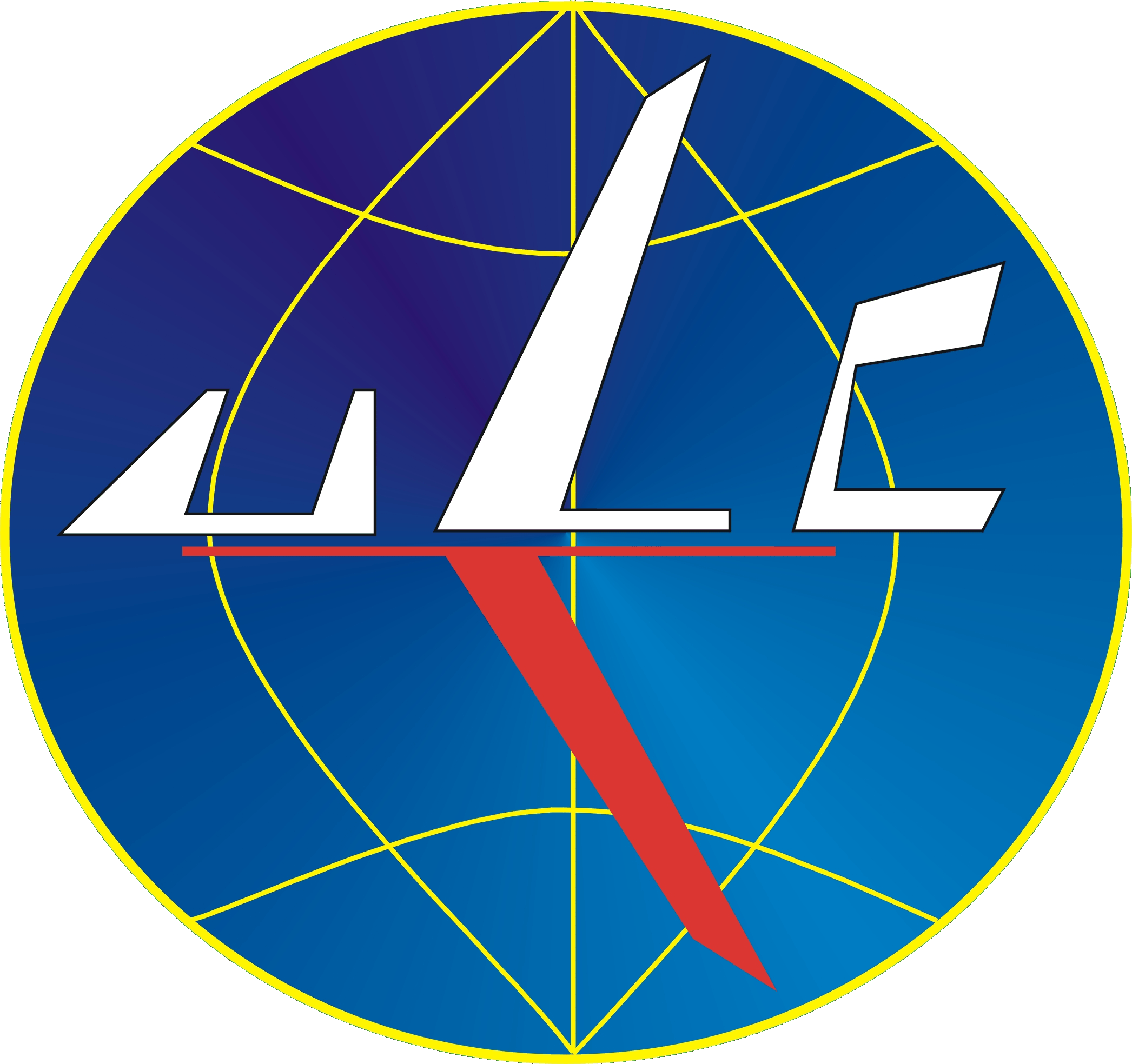 URZĄD LOTNICTWA CYWILNEGODEPARTAMENT PERSONELU LOTNICZEGOul. M Flisa 202-247 WarszawaURZĄD LOTNICTWA CYWILNEGODEPARTAMENT PERSONELU LOTNICZEGOul. M Flisa 202-247 WarszawaURZĄD LOTNICTWA CYWILNEGODEPARTAMENT PERSONELU LOTNICZEGOul. M Flisa 202-247 WarszawaURZĄD LOTNICTWA CYWILNEGODEPARTAMENT PERSONELU LOTNICZEGOul. M Flisa 202-247 WarszawaURZĄD LOTNICTWA CYWILNEGODEPARTAMENT PERSONELU LOTNICZEGOul. M Flisa 202-247 WarszawaURZĄD LOTNICTWA CYWILNEGODEPARTAMENT PERSONELU LOTNICZEGOul. M Flisa 202-247 WarszawaURZĄD LOTNICTWA CYWILNEGODEPARTAMENT PERSONELU LOTNICZEGOul. M Flisa 202-247 WarszawaURZĄD LOTNICTWA CYWILNEGODEPARTAMENT PERSONELU LOTNICZEGOul. M Flisa 202-247 WarszawaURZĄD LOTNICTWA CYWILNEGODEPARTAMENT PERSONELU LOTNICZEGOul. M Flisa 202-247 WarszawaURZĄD LOTNICTWA CYWILNEGODEPARTAMENT PERSONELU LOTNICZEGOul. M Flisa 202-247 WarszawaURZĄD LOTNICTWA CYWILNEGODEPARTAMENT PERSONELU LOTNICZEGOul. M Flisa 202-247 WarszawaURZĄD LOTNICTWA CYWILNEGODEPARTAMENT PERSONELU LOTNICZEGOul. M Flisa 202-247 WarszawaURZĄD LOTNICTWA CYWILNEGODEPARTAMENT PERSONELU LOTNICZEGOul. M Flisa 202-247 WarszawaURZĄD LOTNICTWA CYWILNEGODEPARTAMENT PERSONELU LOTNICZEGOul. M Flisa 202-247 WarszawaURZĄD LOTNICTWA CYWILNEGODEPARTAMENT PERSONELU LOTNICZEGOul. M Flisa 202-247 WarszawaURZĄD LOTNICTWA CYWILNEGODEPARTAMENT PERSONELU LOTNICZEGOul. M Flisa 202-247 WarszawaURZĄD LOTNICTWA CYWILNEGODEPARTAMENT PERSONELU LOTNICZEGOul. M Flisa 202-247 WarszawaURZĄD LOTNICTWA CYWILNEGODEPARTAMENT PERSONELU LOTNICZEGOul. M Flisa 202-247 WarszawaURZĄD LOTNICTWA CYWILNEGODEPARTAMENT PERSONELU LOTNICZEGOul. M Flisa 202-247 WarszawaURZĄD LOTNICTWA CYWILNEGODEPARTAMENT PERSONELU LOTNICZEGOul. M Flisa 202-247 WarszawaURZĄD LOTNICTWA CYWILNEGODEPARTAMENT PERSONELU LOTNICZEGOul. M Flisa 202-247 WarszawaURZĄD LOTNICTWA CYWILNEGODEPARTAMENT PERSONELU LOTNICZEGOul. M Flisa 202-247 WarszawaURZĄD LOTNICTWA CYWILNEGODEPARTAMENT PERSONELU LOTNICZEGOul. M Flisa 202-247 WarszawaURZĄD LOTNICTWA CYWILNEGODEPARTAMENT PERSONELU LOTNICZEGOul. M Flisa 202-247 WarszawaURZĄD LOTNICTWA CYWILNEGODEPARTAMENT PERSONELU LOTNICZEGOul. M Flisa 202-247 WarszawaURZĄD LOTNICTWA CYWILNEGODEPARTAMENT PERSONELU LOTNICZEGOul. M Flisa 202-247 WarszawaURZĄD LOTNICTWA CYWILNEGODEPARTAMENT PERSONELU LOTNICZEGOul. M Flisa 202-247 WarszawaURZĄD LOTNICTWA CYWILNEGODEPARTAMENT PERSONELU LOTNICZEGOul. M Flisa 202-247 WarszawaURZĄD LOTNICTWA CYWILNEGODEPARTAMENT PERSONELU LOTNICZEGOul. M Flisa 202-247 WarszawaURZĄD LOTNICTWA CYWILNEGODEPARTAMENT PERSONELU LOTNICZEGOul. M Flisa 202-247 WarszawaURZĄD LOTNICTWA CYWILNEGODEPARTAMENT PERSONELU LOTNICZEGOul. M Flisa 202-247 WarszawaURZĄD LOTNICTWA CYWILNEGODEPARTAMENT PERSONELU LOTNICZEGOul. M Flisa 202-247 WarszawaURZĄD LOTNICTWA CYWILNEGODEPARTAMENT PERSONELU LOTNICZEGOul. M Flisa 202-247 WarszawaURZĄD LOTNICTWA CYWILNEGODEPARTAMENT PERSONELU LOTNICZEGOul. M Flisa 202-247 WarszawaURZĄD LOTNICTWA CYWILNEGODEPARTAMENT PERSONELU LOTNICZEGOul. M Flisa 202-247 WarszawaKOD KRESKOWY ULCKOD KRESKOWY ULCKOD KRESKOWY ULCKOD KRESKOWY ULCKOD KRESKOWY ULCKOD KRESKOWY ULCKOD KRESKOWY ULCKOD KRESKOWY ULCKOD KRESKOWY ULCKOD KRESKOWY ULCKOD KRESKOWY ULCKOD KRESKOWY ULCKOD KRESKOWY ULCKOD KRESKOWY ULCKOD KRESKOWY ULCKOD KRESKOWY ULCKOD KRESKOWY ULCKOD KRESKOWY ULCKOD KRESKOWY ULCINFORMACJA DLA WYPEŁNIAJĄCYCH WNIOSEKINFORMACJA DLA WYPEŁNIAJĄCYCH WNIOSEKINFORMACJA DLA WYPEŁNIAJĄCYCH WNIOSEKINFORMACJA DLA WYPEŁNIAJĄCYCH WNIOSEKINFORMACJA DLA WYPEŁNIAJĄCYCH WNIOSEKINFORMACJA DLA WYPEŁNIAJĄCYCH WNIOSEKINFORMACJA DLA WYPEŁNIAJĄCYCH WNIOSEKINFORMACJA DLA WYPEŁNIAJĄCYCH WNIOSEKINFORMACJA DLA WYPEŁNIAJĄCYCH WNIOSEKINFORMACJA DLA WYPEŁNIAJĄCYCH WNIOSEKINFORMACJA DLA WYPEŁNIAJĄCYCH WNIOSEKINFORMACJA DLA WYPEŁNIAJĄCYCH WNIOSEKINFORMACJA DLA WYPEŁNIAJĄCYCH WNIOSEKINFORMACJA DLA WYPEŁNIAJĄCYCH WNIOSEKINFORMACJA DLA WYPEŁNIAJĄCYCH WNIOSEKINFORMACJA DLA WYPEŁNIAJĄCYCH WNIOSEKINFORMACJA DLA WYPEŁNIAJĄCYCH WNIOSEKINFORMACJA DLA WYPEŁNIAJĄCYCH WNIOSEKINFORMACJA DLA WYPEŁNIAJĄCYCH WNIOSEKINFORMACJA DLA WYPEŁNIAJĄCYCH WNIOSEKINFORMACJA DLA WYPEŁNIAJĄCYCH WNIOSEKINFORMACJA DLA WYPEŁNIAJĄCYCH WNIOSEKINFORMACJA DLA WYPEŁNIAJĄCYCH WNIOSEKINFORMACJA DLA WYPEŁNIAJĄCYCH WNIOSEKINFORMACJA DLA WYPEŁNIAJĄCYCH WNIOSEKINFORMACJA DLA WYPEŁNIAJĄCYCH WNIOSEKINFORMACJA DLA WYPEŁNIAJĄCYCH WNIOSEKINFORMACJA DLA WYPEŁNIAJĄCYCH WNIOSEKINFORMACJA DLA WYPEŁNIAJĄCYCH WNIOSEKINFORMACJA DLA WYPEŁNIAJĄCYCH WNIOSEKINFORMACJA DLA WYPEŁNIAJĄCYCH WNIOSEKINFORMACJA DLA WYPEŁNIAJĄCYCH WNIOSEKINFORMACJA DLA WYPEŁNIAJĄCYCH WNIOSEKINFORMACJA DLA WYPEŁNIAJĄCYCH WNIOSEKINFORMACJA DLA WYPEŁNIAJĄCYCH WNIOSEKINFORMACJA DLA WYPEŁNIAJĄCYCH WNIOSEKINFORMACJA DLA WYPEŁNIAJĄCYCH WNIOSEKINFORMACJA DLA WYPEŁNIAJĄCYCH WNIOSEKINFORMACJA DLA WYPEŁNIAJĄCYCH WNIOSEKINFORMACJA DLA WYPEŁNIAJĄCYCH WNIOSEKINFORMACJA DLA WYPEŁNIAJĄCYCH WNIOSEKINFORMACJA DLA WYPEŁNIAJĄCYCH WNIOSEKINFORMACJA DLA WYPEŁNIAJĄCYCH WNIOSEKINFORMACJA DLA WYPEŁNIAJĄCYCH WNIOSEKINFORMACJA DLA WYPEŁNIAJĄCYCH WNIOSEKINFORMACJA DLA WYPEŁNIAJĄCYCH WNIOSEKINFORMACJA DLA WYPEŁNIAJĄCYCH WNIOSEKINFORMACJA DLA WYPEŁNIAJĄCYCH WNIOSEKINFORMACJA DLA WYPEŁNIAJĄCYCH WNIOSEKINFORMACJA DLA WYPEŁNIAJĄCYCH WNIOSEKINFORMACJA DLA WYPEŁNIAJĄCYCH WNIOSEKINFORMACJA DLA WYPEŁNIAJĄCYCH WNIOSEKINFORMACJA DLA WYPEŁNIAJĄCYCH WNIOSEKINFORMACJA DLA WYPEŁNIAJĄCYCH WNIOSEKINFORMACJA DLA WYPEŁNIAJĄCYCH WNIOSEKINFORMACJA DLA WYPEŁNIAJĄCYCH WNIOSEKINFORMACJA DLA WYPEŁNIAJĄCYCH WNIOSEKINFORMACJA DLA WYPEŁNIAJĄCYCH WNIOSEKINFORMACJA DLA WYPEŁNIAJĄCYCH WNIOSEKINFORMACJA DLA WYPEŁNIAJĄCYCH WNIOSEKINFORMACJA DLA WYPEŁNIAJĄCYCH WNIOSEKKandydat składa niniejszy wniosek wraz z wymaganymi dokumentami u egzaminatora, u którego ma zdawać egzamin. Egzaminator sprawdza dokumentację i jeżeli jest ona kompletna dopuszcza kandydata do egzaminu. Miejsca i terminy egzaminów umawiane są indywidualnie z egzaminatorami. Więcej informacji na temat egzaminów oraz dane kontaktowe egzaminatorów znajdują się na stronie ULC  www.ulc.gov.pl/uav  w zakładce „świadectwa kwalifikacji/egzaminy”. Dokumenty, które należy złożyć u egzaminatora:Niniejszy wniosek o wpis uprawnienia do świadectwa kwalifikacji UAVO uzupełniony przez kandydata w części „A”;Oryginał zaświadczenia o ukończeniu szkolenia (dotyczy uprawnienia BVLOS i INS);Oryginał zaświadczenia o ukończeniu nadzorowanej praktyki instruktorskiej (dotyczy uprawnienia INS);Dowód wniesienia opłaty w wysokości 314 zł. W tytule proszę wpisać następującą informację: „Imię i nazwisko, opłata za egzamin teoretyczny i praktyczny oraz wpis uprawnienia „nazwa uprawnienia” do świadectwa kwalifikacji UAVO” (dotyczy uprawnienia BVLOS i INS).;Dowód wniesienia opłaty w wysokości 152 zł. W tytule proszę wpisać następującą informację: „Imię i nazwisko, opłata za egzamin praktyczny oraz wpis uprawnienia „nazwa uprawnienia” do świadectwa kwalifikacji UAVO (dotyczy uprawnienia na dodatkową kategorię);”.Warunkiem dopuszczenia do egzaminu jest również posiadanie przez kandydata polisy OC. Należy okazać ją egzaminatorowi przed egzaminem praktycznym.Po egzaminach egzaminator składa dokumentację do ULC. Gotowe świadectwo można odebrać w siedzibie ULC w Warszawie. Świadectwo może również zostać przesłane przez ULC na wskazany adres korespondencyjny lub do jednej z delegatur i jednostek terenowych ULC. Delegatury, do których może zostać przesłane świadectwo kwalifikacji znajdują się w następujących miastach: Gdańsk, Poznań, Wrocław, Kraków, Bielsko-Biała, Rzeszów.Kandydat składa niniejszy wniosek wraz z wymaganymi dokumentami u egzaminatora, u którego ma zdawać egzamin. Egzaminator sprawdza dokumentację i jeżeli jest ona kompletna dopuszcza kandydata do egzaminu. Miejsca i terminy egzaminów umawiane są indywidualnie z egzaminatorami. Więcej informacji na temat egzaminów oraz dane kontaktowe egzaminatorów znajdują się na stronie ULC  www.ulc.gov.pl/uav  w zakładce „świadectwa kwalifikacji/egzaminy”. Dokumenty, które należy złożyć u egzaminatora:Niniejszy wniosek o wpis uprawnienia do świadectwa kwalifikacji UAVO uzupełniony przez kandydata w części „A”;Oryginał zaświadczenia o ukończeniu szkolenia (dotyczy uprawnienia BVLOS i INS);Oryginał zaświadczenia o ukończeniu nadzorowanej praktyki instruktorskiej (dotyczy uprawnienia INS);Dowód wniesienia opłaty w wysokości 314 zł. W tytule proszę wpisać następującą informację: „Imię i nazwisko, opłata za egzamin teoretyczny i praktyczny oraz wpis uprawnienia „nazwa uprawnienia” do świadectwa kwalifikacji UAVO” (dotyczy uprawnienia BVLOS i INS).;Dowód wniesienia opłaty w wysokości 152 zł. W tytule proszę wpisać następującą informację: „Imię i nazwisko, opłata za egzamin praktyczny oraz wpis uprawnienia „nazwa uprawnienia” do świadectwa kwalifikacji UAVO (dotyczy uprawnienia na dodatkową kategorię);”.Warunkiem dopuszczenia do egzaminu jest również posiadanie przez kandydata polisy OC. Należy okazać ją egzaminatorowi przed egzaminem praktycznym.Po egzaminach egzaminator składa dokumentację do ULC. Gotowe świadectwo można odebrać w siedzibie ULC w Warszawie. Świadectwo może również zostać przesłane przez ULC na wskazany adres korespondencyjny lub do jednej z delegatur i jednostek terenowych ULC. Delegatury, do których może zostać przesłane świadectwo kwalifikacji znajdują się w następujących miastach: Gdańsk, Poznań, Wrocław, Kraków, Bielsko-Biała, Rzeszów.Kandydat składa niniejszy wniosek wraz z wymaganymi dokumentami u egzaminatora, u którego ma zdawać egzamin. Egzaminator sprawdza dokumentację i jeżeli jest ona kompletna dopuszcza kandydata do egzaminu. Miejsca i terminy egzaminów umawiane są indywidualnie z egzaminatorami. Więcej informacji na temat egzaminów oraz dane kontaktowe egzaminatorów znajdują się na stronie ULC  www.ulc.gov.pl/uav  w zakładce „świadectwa kwalifikacji/egzaminy”. Dokumenty, które należy złożyć u egzaminatora:Niniejszy wniosek o wpis uprawnienia do świadectwa kwalifikacji UAVO uzupełniony przez kandydata w części „A”;Oryginał zaświadczenia o ukończeniu szkolenia (dotyczy uprawnienia BVLOS i INS);Oryginał zaświadczenia o ukończeniu nadzorowanej praktyki instruktorskiej (dotyczy uprawnienia INS);Dowód wniesienia opłaty w wysokości 314 zł. W tytule proszę wpisać następującą informację: „Imię i nazwisko, opłata za egzamin teoretyczny i praktyczny oraz wpis uprawnienia „nazwa uprawnienia” do świadectwa kwalifikacji UAVO” (dotyczy uprawnienia BVLOS i INS).;Dowód wniesienia opłaty w wysokości 152 zł. W tytule proszę wpisać następującą informację: „Imię i nazwisko, opłata za egzamin praktyczny oraz wpis uprawnienia „nazwa uprawnienia” do świadectwa kwalifikacji UAVO (dotyczy uprawnienia na dodatkową kategorię);”.Warunkiem dopuszczenia do egzaminu jest również posiadanie przez kandydata polisy OC. Należy okazać ją egzaminatorowi przed egzaminem praktycznym.Po egzaminach egzaminator składa dokumentację do ULC. Gotowe świadectwo można odebrać w siedzibie ULC w Warszawie. Świadectwo może również zostać przesłane przez ULC na wskazany adres korespondencyjny lub do jednej z delegatur i jednostek terenowych ULC. Delegatury, do których może zostać przesłane świadectwo kwalifikacji znajdują się w następujących miastach: Gdańsk, Poznań, Wrocław, Kraków, Bielsko-Biała, Rzeszów.Kandydat składa niniejszy wniosek wraz z wymaganymi dokumentami u egzaminatora, u którego ma zdawać egzamin. Egzaminator sprawdza dokumentację i jeżeli jest ona kompletna dopuszcza kandydata do egzaminu. Miejsca i terminy egzaminów umawiane są indywidualnie z egzaminatorami. Więcej informacji na temat egzaminów oraz dane kontaktowe egzaminatorów znajdują się na stronie ULC  www.ulc.gov.pl/uav  w zakładce „świadectwa kwalifikacji/egzaminy”. Dokumenty, które należy złożyć u egzaminatora:Niniejszy wniosek o wpis uprawnienia do świadectwa kwalifikacji UAVO uzupełniony przez kandydata w części „A”;Oryginał zaświadczenia o ukończeniu szkolenia (dotyczy uprawnienia BVLOS i INS);Oryginał zaświadczenia o ukończeniu nadzorowanej praktyki instruktorskiej (dotyczy uprawnienia INS);Dowód wniesienia opłaty w wysokości 314 zł. W tytule proszę wpisać następującą informację: „Imię i nazwisko, opłata za egzamin teoretyczny i praktyczny oraz wpis uprawnienia „nazwa uprawnienia” do świadectwa kwalifikacji UAVO” (dotyczy uprawnienia BVLOS i INS).;Dowód wniesienia opłaty w wysokości 152 zł. W tytule proszę wpisać następującą informację: „Imię i nazwisko, opłata za egzamin praktyczny oraz wpis uprawnienia „nazwa uprawnienia” do świadectwa kwalifikacji UAVO (dotyczy uprawnienia na dodatkową kategorię);”.Warunkiem dopuszczenia do egzaminu jest również posiadanie przez kandydata polisy OC. Należy okazać ją egzaminatorowi przed egzaminem praktycznym.Po egzaminach egzaminator składa dokumentację do ULC. Gotowe świadectwo można odebrać w siedzibie ULC w Warszawie. Świadectwo może również zostać przesłane przez ULC na wskazany adres korespondencyjny lub do jednej z delegatur i jednostek terenowych ULC. Delegatury, do których może zostać przesłane świadectwo kwalifikacji znajdują się w następujących miastach: Gdańsk, Poznań, Wrocław, Kraków, Bielsko-Biała, Rzeszów.Kandydat składa niniejszy wniosek wraz z wymaganymi dokumentami u egzaminatora, u którego ma zdawać egzamin. Egzaminator sprawdza dokumentację i jeżeli jest ona kompletna dopuszcza kandydata do egzaminu. Miejsca i terminy egzaminów umawiane są indywidualnie z egzaminatorami. Więcej informacji na temat egzaminów oraz dane kontaktowe egzaminatorów znajdują się na stronie ULC  www.ulc.gov.pl/uav  w zakładce „świadectwa kwalifikacji/egzaminy”. Dokumenty, które należy złożyć u egzaminatora:Niniejszy wniosek o wpis uprawnienia do świadectwa kwalifikacji UAVO uzupełniony przez kandydata w części „A”;Oryginał zaświadczenia o ukończeniu szkolenia (dotyczy uprawnienia BVLOS i INS);Oryginał zaświadczenia o ukończeniu nadzorowanej praktyki instruktorskiej (dotyczy uprawnienia INS);Dowód wniesienia opłaty w wysokości 314 zł. W tytule proszę wpisać następującą informację: „Imię i nazwisko, opłata za egzamin teoretyczny i praktyczny oraz wpis uprawnienia „nazwa uprawnienia” do świadectwa kwalifikacji UAVO” (dotyczy uprawnienia BVLOS i INS).;Dowód wniesienia opłaty w wysokości 152 zł. W tytule proszę wpisać następującą informację: „Imię i nazwisko, opłata za egzamin praktyczny oraz wpis uprawnienia „nazwa uprawnienia” do świadectwa kwalifikacji UAVO (dotyczy uprawnienia na dodatkową kategorię);”.Warunkiem dopuszczenia do egzaminu jest również posiadanie przez kandydata polisy OC. Należy okazać ją egzaminatorowi przed egzaminem praktycznym.Po egzaminach egzaminator składa dokumentację do ULC. Gotowe świadectwo można odebrać w siedzibie ULC w Warszawie. Świadectwo może również zostać przesłane przez ULC na wskazany adres korespondencyjny lub do jednej z delegatur i jednostek terenowych ULC. Delegatury, do których może zostać przesłane świadectwo kwalifikacji znajdują się w następujących miastach: Gdańsk, Poznań, Wrocław, Kraków, Bielsko-Biała, Rzeszów.Kandydat składa niniejszy wniosek wraz z wymaganymi dokumentami u egzaminatora, u którego ma zdawać egzamin. Egzaminator sprawdza dokumentację i jeżeli jest ona kompletna dopuszcza kandydata do egzaminu. Miejsca i terminy egzaminów umawiane są indywidualnie z egzaminatorami. Więcej informacji na temat egzaminów oraz dane kontaktowe egzaminatorów znajdują się na stronie ULC  www.ulc.gov.pl/uav  w zakładce „świadectwa kwalifikacji/egzaminy”. Dokumenty, które należy złożyć u egzaminatora:Niniejszy wniosek o wpis uprawnienia do świadectwa kwalifikacji UAVO uzupełniony przez kandydata w części „A”;Oryginał zaświadczenia o ukończeniu szkolenia (dotyczy uprawnienia BVLOS i INS);Oryginał zaświadczenia o ukończeniu nadzorowanej praktyki instruktorskiej (dotyczy uprawnienia INS);Dowód wniesienia opłaty w wysokości 314 zł. W tytule proszę wpisać następującą informację: „Imię i nazwisko, opłata za egzamin teoretyczny i praktyczny oraz wpis uprawnienia „nazwa uprawnienia” do świadectwa kwalifikacji UAVO” (dotyczy uprawnienia BVLOS i INS).;Dowód wniesienia opłaty w wysokości 152 zł. W tytule proszę wpisać następującą informację: „Imię i nazwisko, opłata za egzamin praktyczny oraz wpis uprawnienia „nazwa uprawnienia” do świadectwa kwalifikacji UAVO (dotyczy uprawnienia na dodatkową kategorię);”.Warunkiem dopuszczenia do egzaminu jest również posiadanie przez kandydata polisy OC. Należy okazać ją egzaminatorowi przed egzaminem praktycznym.Po egzaminach egzaminator składa dokumentację do ULC. Gotowe świadectwo można odebrać w siedzibie ULC w Warszawie. Świadectwo może również zostać przesłane przez ULC na wskazany adres korespondencyjny lub do jednej z delegatur i jednostek terenowych ULC. Delegatury, do których może zostać przesłane świadectwo kwalifikacji znajdują się w następujących miastach: Gdańsk, Poznań, Wrocław, Kraków, Bielsko-Biała, Rzeszów.Kandydat składa niniejszy wniosek wraz z wymaganymi dokumentami u egzaminatora, u którego ma zdawać egzamin. Egzaminator sprawdza dokumentację i jeżeli jest ona kompletna dopuszcza kandydata do egzaminu. Miejsca i terminy egzaminów umawiane są indywidualnie z egzaminatorami. Więcej informacji na temat egzaminów oraz dane kontaktowe egzaminatorów znajdują się na stronie ULC  www.ulc.gov.pl/uav  w zakładce „świadectwa kwalifikacji/egzaminy”. Dokumenty, które należy złożyć u egzaminatora:Niniejszy wniosek o wpis uprawnienia do świadectwa kwalifikacji UAVO uzupełniony przez kandydata w części „A”;Oryginał zaświadczenia o ukończeniu szkolenia (dotyczy uprawnienia BVLOS i INS);Oryginał zaświadczenia o ukończeniu nadzorowanej praktyki instruktorskiej (dotyczy uprawnienia INS);Dowód wniesienia opłaty w wysokości 314 zł. W tytule proszę wpisać następującą informację: „Imię i nazwisko, opłata za egzamin teoretyczny i praktyczny oraz wpis uprawnienia „nazwa uprawnienia” do świadectwa kwalifikacji UAVO” (dotyczy uprawnienia BVLOS i INS).;Dowód wniesienia opłaty w wysokości 152 zł. W tytule proszę wpisać następującą informację: „Imię i nazwisko, opłata za egzamin praktyczny oraz wpis uprawnienia „nazwa uprawnienia” do świadectwa kwalifikacji UAVO (dotyczy uprawnienia na dodatkową kategorię);”.Warunkiem dopuszczenia do egzaminu jest również posiadanie przez kandydata polisy OC. Należy okazać ją egzaminatorowi przed egzaminem praktycznym.Po egzaminach egzaminator składa dokumentację do ULC. Gotowe świadectwo można odebrać w siedzibie ULC w Warszawie. Świadectwo może również zostać przesłane przez ULC na wskazany adres korespondencyjny lub do jednej z delegatur i jednostek terenowych ULC. Delegatury, do których może zostać przesłane świadectwo kwalifikacji znajdują się w następujących miastach: Gdańsk, Poznań, Wrocław, Kraków, Bielsko-Biała, Rzeszów.Kandydat składa niniejszy wniosek wraz z wymaganymi dokumentami u egzaminatora, u którego ma zdawać egzamin. Egzaminator sprawdza dokumentację i jeżeli jest ona kompletna dopuszcza kandydata do egzaminu. Miejsca i terminy egzaminów umawiane są indywidualnie z egzaminatorami. Więcej informacji na temat egzaminów oraz dane kontaktowe egzaminatorów znajdują się na stronie ULC  www.ulc.gov.pl/uav  w zakładce „świadectwa kwalifikacji/egzaminy”. Dokumenty, które należy złożyć u egzaminatora:Niniejszy wniosek o wpis uprawnienia do świadectwa kwalifikacji UAVO uzupełniony przez kandydata w części „A”;Oryginał zaświadczenia o ukończeniu szkolenia (dotyczy uprawnienia BVLOS i INS);Oryginał zaświadczenia o ukończeniu nadzorowanej praktyki instruktorskiej (dotyczy uprawnienia INS);Dowód wniesienia opłaty w wysokości 314 zł. W tytule proszę wpisać następującą informację: „Imię i nazwisko, opłata za egzamin teoretyczny i praktyczny oraz wpis uprawnienia „nazwa uprawnienia” do świadectwa kwalifikacji UAVO” (dotyczy uprawnienia BVLOS i INS).;Dowód wniesienia opłaty w wysokości 152 zł. W tytule proszę wpisać następującą informację: „Imię i nazwisko, opłata za egzamin praktyczny oraz wpis uprawnienia „nazwa uprawnienia” do świadectwa kwalifikacji UAVO (dotyczy uprawnienia na dodatkową kategorię);”.Warunkiem dopuszczenia do egzaminu jest również posiadanie przez kandydata polisy OC. Należy okazać ją egzaminatorowi przed egzaminem praktycznym.Po egzaminach egzaminator składa dokumentację do ULC. Gotowe świadectwo można odebrać w siedzibie ULC w Warszawie. Świadectwo może również zostać przesłane przez ULC na wskazany adres korespondencyjny lub do jednej z delegatur i jednostek terenowych ULC. Delegatury, do których może zostać przesłane świadectwo kwalifikacji znajdują się w następujących miastach: Gdańsk, Poznań, Wrocław, Kraków, Bielsko-Biała, Rzeszów.Kandydat składa niniejszy wniosek wraz z wymaganymi dokumentami u egzaminatora, u którego ma zdawać egzamin. Egzaminator sprawdza dokumentację i jeżeli jest ona kompletna dopuszcza kandydata do egzaminu. Miejsca i terminy egzaminów umawiane są indywidualnie z egzaminatorami. Więcej informacji na temat egzaminów oraz dane kontaktowe egzaminatorów znajdują się na stronie ULC  www.ulc.gov.pl/uav  w zakładce „świadectwa kwalifikacji/egzaminy”. Dokumenty, które należy złożyć u egzaminatora:Niniejszy wniosek o wpis uprawnienia do świadectwa kwalifikacji UAVO uzupełniony przez kandydata w części „A”;Oryginał zaświadczenia o ukończeniu szkolenia (dotyczy uprawnienia BVLOS i INS);Oryginał zaświadczenia o ukończeniu nadzorowanej praktyki instruktorskiej (dotyczy uprawnienia INS);Dowód wniesienia opłaty w wysokości 314 zł. W tytule proszę wpisać następującą informację: „Imię i nazwisko, opłata za egzamin teoretyczny i praktyczny oraz wpis uprawnienia „nazwa uprawnienia” do świadectwa kwalifikacji UAVO” (dotyczy uprawnienia BVLOS i INS).;Dowód wniesienia opłaty w wysokości 152 zł. W tytule proszę wpisać następującą informację: „Imię i nazwisko, opłata za egzamin praktyczny oraz wpis uprawnienia „nazwa uprawnienia” do świadectwa kwalifikacji UAVO (dotyczy uprawnienia na dodatkową kategorię);”.Warunkiem dopuszczenia do egzaminu jest również posiadanie przez kandydata polisy OC. Należy okazać ją egzaminatorowi przed egzaminem praktycznym.Po egzaminach egzaminator składa dokumentację do ULC. Gotowe świadectwo można odebrać w siedzibie ULC w Warszawie. Świadectwo może również zostać przesłane przez ULC na wskazany adres korespondencyjny lub do jednej z delegatur i jednostek terenowych ULC. Delegatury, do których może zostać przesłane świadectwo kwalifikacji znajdują się w następujących miastach: Gdańsk, Poznań, Wrocław, Kraków, Bielsko-Biała, Rzeszów.Kandydat składa niniejszy wniosek wraz z wymaganymi dokumentami u egzaminatora, u którego ma zdawać egzamin. Egzaminator sprawdza dokumentację i jeżeli jest ona kompletna dopuszcza kandydata do egzaminu. Miejsca i terminy egzaminów umawiane są indywidualnie z egzaminatorami. Więcej informacji na temat egzaminów oraz dane kontaktowe egzaminatorów znajdują się na stronie ULC  www.ulc.gov.pl/uav  w zakładce „świadectwa kwalifikacji/egzaminy”. Dokumenty, które należy złożyć u egzaminatora:Niniejszy wniosek o wpis uprawnienia do świadectwa kwalifikacji UAVO uzupełniony przez kandydata w części „A”;Oryginał zaświadczenia o ukończeniu szkolenia (dotyczy uprawnienia BVLOS i INS);Oryginał zaświadczenia o ukończeniu nadzorowanej praktyki instruktorskiej (dotyczy uprawnienia INS);Dowód wniesienia opłaty w wysokości 314 zł. W tytule proszę wpisać następującą informację: „Imię i nazwisko, opłata za egzamin teoretyczny i praktyczny oraz wpis uprawnienia „nazwa uprawnienia” do świadectwa kwalifikacji UAVO” (dotyczy uprawnienia BVLOS i INS).;Dowód wniesienia opłaty w wysokości 152 zł. W tytule proszę wpisać następującą informację: „Imię i nazwisko, opłata za egzamin praktyczny oraz wpis uprawnienia „nazwa uprawnienia” do świadectwa kwalifikacji UAVO (dotyczy uprawnienia na dodatkową kategorię);”.Warunkiem dopuszczenia do egzaminu jest również posiadanie przez kandydata polisy OC. Należy okazać ją egzaminatorowi przed egzaminem praktycznym.Po egzaminach egzaminator składa dokumentację do ULC. Gotowe świadectwo można odebrać w siedzibie ULC w Warszawie. Świadectwo może również zostać przesłane przez ULC na wskazany adres korespondencyjny lub do jednej z delegatur i jednostek terenowych ULC. Delegatury, do których może zostać przesłane świadectwo kwalifikacji znajdują się w następujących miastach: Gdańsk, Poznań, Wrocław, Kraków, Bielsko-Biała, Rzeszów.Kandydat składa niniejszy wniosek wraz z wymaganymi dokumentami u egzaminatora, u którego ma zdawać egzamin. Egzaminator sprawdza dokumentację i jeżeli jest ona kompletna dopuszcza kandydata do egzaminu. Miejsca i terminy egzaminów umawiane są indywidualnie z egzaminatorami. Więcej informacji na temat egzaminów oraz dane kontaktowe egzaminatorów znajdują się na stronie ULC  www.ulc.gov.pl/uav  w zakładce „świadectwa kwalifikacji/egzaminy”. Dokumenty, które należy złożyć u egzaminatora:Niniejszy wniosek o wpis uprawnienia do świadectwa kwalifikacji UAVO uzupełniony przez kandydata w części „A”;Oryginał zaświadczenia o ukończeniu szkolenia (dotyczy uprawnienia BVLOS i INS);Oryginał zaświadczenia o ukończeniu nadzorowanej praktyki instruktorskiej (dotyczy uprawnienia INS);Dowód wniesienia opłaty w wysokości 314 zł. W tytule proszę wpisać następującą informację: „Imię i nazwisko, opłata za egzamin teoretyczny i praktyczny oraz wpis uprawnienia „nazwa uprawnienia” do świadectwa kwalifikacji UAVO” (dotyczy uprawnienia BVLOS i INS).;Dowód wniesienia opłaty w wysokości 152 zł. W tytule proszę wpisać następującą informację: „Imię i nazwisko, opłata za egzamin praktyczny oraz wpis uprawnienia „nazwa uprawnienia” do świadectwa kwalifikacji UAVO (dotyczy uprawnienia na dodatkową kategorię);”.Warunkiem dopuszczenia do egzaminu jest również posiadanie przez kandydata polisy OC. Należy okazać ją egzaminatorowi przed egzaminem praktycznym.Po egzaminach egzaminator składa dokumentację do ULC. Gotowe świadectwo można odebrać w siedzibie ULC w Warszawie. Świadectwo może również zostać przesłane przez ULC na wskazany adres korespondencyjny lub do jednej z delegatur i jednostek terenowych ULC. Delegatury, do których może zostać przesłane świadectwo kwalifikacji znajdują się w następujących miastach: Gdańsk, Poznań, Wrocław, Kraków, Bielsko-Biała, Rzeszów.Kandydat składa niniejszy wniosek wraz z wymaganymi dokumentami u egzaminatora, u którego ma zdawać egzamin. Egzaminator sprawdza dokumentację i jeżeli jest ona kompletna dopuszcza kandydata do egzaminu. Miejsca i terminy egzaminów umawiane są indywidualnie z egzaminatorami. Więcej informacji na temat egzaminów oraz dane kontaktowe egzaminatorów znajdują się na stronie ULC  www.ulc.gov.pl/uav  w zakładce „świadectwa kwalifikacji/egzaminy”. Dokumenty, które należy złożyć u egzaminatora:Niniejszy wniosek o wpis uprawnienia do świadectwa kwalifikacji UAVO uzupełniony przez kandydata w części „A”;Oryginał zaświadczenia o ukończeniu szkolenia (dotyczy uprawnienia BVLOS i INS);Oryginał zaświadczenia o ukończeniu nadzorowanej praktyki instruktorskiej (dotyczy uprawnienia INS);Dowód wniesienia opłaty w wysokości 314 zł. W tytule proszę wpisać następującą informację: „Imię i nazwisko, opłata za egzamin teoretyczny i praktyczny oraz wpis uprawnienia „nazwa uprawnienia” do świadectwa kwalifikacji UAVO” (dotyczy uprawnienia BVLOS i INS).;Dowód wniesienia opłaty w wysokości 152 zł. W tytule proszę wpisać następującą informację: „Imię i nazwisko, opłata za egzamin praktyczny oraz wpis uprawnienia „nazwa uprawnienia” do świadectwa kwalifikacji UAVO (dotyczy uprawnienia na dodatkową kategorię);”.Warunkiem dopuszczenia do egzaminu jest również posiadanie przez kandydata polisy OC. Należy okazać ją egzaminatorowi przed egzaminem praktycznym.Po egzaminach egzaminator składa dokumentację do ULC. Gotowe świadectwo można odebrać w siedzibie ULC w Warszawie. Świadectwo może również zostać przesłane przez ULC na wskazany adres korespondencyjny lub do jednej z delegatur i jednostek terenowych ULC. Delegatury, do których może zostać przesłane świadectwo kwalifikacji znajdują się w następujących miastach: Gdańsk, Poznań, Wrocław, Kraków, Bielsko-Biała, Rzeszów.Kandydat składa niniejszy wniosek wraz z wymaganymi dokumentami u egzaminatora, u którego ma zdawać egzamin. Egzaminator sprawdza dokumentację i jeżeli jest ona kompletna dopuszcza kandydata do egzaminu. Miejsca i terminy egzaminów umawiane są indywidualnie z egzaminatorami. Więcej informacji na temat egzaminów oraz dane kontaktowe egzaminatorów znajdują się na stronie ULC  www.ulc.gov.pl/uav  w zakładce „świadectwa kwalifikacji/egzaminy”. Dokumenty, które należy złożyć u egzaminatora:Niniejszy wniosek o wpis uprawnienia do świadectwa kwalifikacji UAVO uzupełniony przez kandydata w części „A”;Oryginał zaświadczenia o ukończeniu szkolenia (dotyczy uprawnienia BVLOS i INS);Oryginał zaświadczenia o ukończeniu nadzorowanej praktyki instruktorskiej (dotyczy uprawnienia INS);Dowód wniesienia opłaty w wysokości 314 zł. W tytule proszę wpisać następującą informację: „Imię i nazwisko, opłata za egzamin teoretyczny i praktyczny oraz wpis uprawnienia „nazwa uprawnienia” do świadectwa kwalifikacji UAVO” (dotyczy uprawnienia BVLOS i INS).;Dowód wniesienia opłaty w wysokości 152 zł. W tytule proszę wpisać następującą informację: „Imię i nazwisko, opłata za egzamin praktyczny oraz wpis uprawnienia „nazwa uprawnienia” do świadectwa kwalifikacji UAVO (dotyczy uprawnienia na dodatkową kategorię);”.Warunkiem dopuszczenia do egzaminu jest również posiadanie przez kandydata polisy OC. Należy okazać ją egzaminatorowi przed egzaminem praktycznym.Po egzaminach egzaminator składa dokumentację do ULC. Gotowe świadectwo można odebrać w siedzibie ULC w Warszawie. Świadectwo może również zostać przesłane przez ULC na wskazany adres korespondencyjny lub do jednej z delegatur i jednostek terenowych ULC. Delegatury, do których może zostać przesłane świadectwo kwalifikacji znajdują się w następujących miastach: Gdańsk, Poznań, Wrocław, Kraków, Bielsko-Biała, Rzeszów.Kandydat składa niniejszy wniosek wraz z wymaganymi dokumentami u egzaminatora, u którego ma zdawać egzamin. Egzaminator sprawdza dokumentację i jeżeli jest ona kompletna dopuszcza kandydata do egzaminu. Miejsca i terminy egzaminów umawiane są indywidualnie z egzaminatorami. Więcej informacji na temat egzaminów oraz dane kontaktowe egzaminatorów znajdują się na stronie ULC  www.ulc.gov.pl/uav  w zakładce „świadectwa kwalifikacji/egzaminy”. Dokumenty, które należy złożyć u egzaminatora:Niniejszy wniosek o wpis uprawnienia do świadectwa kwalifikacji UAVO uzupełniony przez kandydata w części „A”;Oryginał zaświadczenia o ukończeniu szkolenia (dotyczy uprawnienia BVLOS i INS);Oryginał zaświadczenia o ukończeniu nadzorowanej praktyki instruktorskiej (dotyczy uprawnienia INS);Dowód wniesienia opłaty w wysokości 314 zł. W tytule proszę wpisać następującą informację: „Imię i nazwisko, opłata za egzamin teoretyczny i praktyczny oraz wpis uprawnienia „nazwa uprawnienia” do świadectwa kwalifikacji UAVO” (dotyczy uprawnienia BVLOS i INS).;Dowód wniesienia opłaty w wysokości 152 zł. W tytule proszę wpisać następującą informację: „Imię i nazwisko, opłata za egzamin praktyczny oraz wpis uprawnienia „nazwa uprawnienia” do świadectwa kwalifikacji UAVO (dotyczy uprawnienia na dodatkową kategorię);”.Warunkiem dopuszczenia do egzaminu jest również posiadanie przez kandydata polisy OC. Należy okazać ją egzaminatorowi przed egzaminem praktycznym.Po egzaminach egzaminator składa dokumentację do ULC. Gotowe świadectwo można odebrać w siedzibie ULC w Warszawie. Świadectwo może również zostać przesłane przez ULC na wskazany adres korespondencyjny lub do jednej z delegatur i jednostek terenowych ULC. Delegatury, do których może zostać przesłane świadectwo kwalifikacji znajdują się w następujących miastach: Gdańsk, Poznań, Wrocław, Kraków, Bielsko-Biała, Rzeszów.Kandydat składa niniejszy wniosek wraz z wymaganymi dokumentami u egzaminatora, u którego ma zdawać egzamin. Egzaminator sprawdza dokumentację i jeżeli jest ona kompletna dopuszcza kandydata do egzaminu. Miejsca i terminy egzaminów umawiane są indywidualnie z egzaminatorami. Więcej informacji na temat egzaminów oraz dane kontaktowe egzaminatorów znajdują się na stronie ULC  www.ulc.gov.pl/uav  w zakładce „świadectwa kwalifikacji/egzaminy”. Dokumenty, które należy złożyć u egzaminatora:Niniejszy wniosek o wpis uprawnienia do świadectwa kwalifikacji UAVO uzupełniony przez kandydata w części „A”;Oryginał zaświadczenia o ukończeniu szkolenia (dotyczy uprawnienia BVLOS i INS);Oryginał zaświadczenia o ukończeniu nadzorowanej praktyki instruktorskiej (dotyczy uprawnienia INS);Dowód wniesienia opłaty w wysokości 314 zł. W tytule proszę wpisać następującą informację: „Imię i nazwisko, opłata za egzamin teoretyczny i praktyczny oraz wpis uprawnienia „nazwa uprawnienia” do świadectwa kwalifikacji UAVO” (dotyczy uprawnienia BVLOS i INS).;Dowód wniesienia opłaty w wysokości 152 zł. W tytule proszę wpisać następującą informację: „Imię i nazwisko, opłata za egzamin praktyczny oraz wpis uprawnienia „nazwa uprawnienia” do świadectwa kwalifikacji UAVO (dotyczy uprawnienia na dodatkową kategorię);”.Warunkiem dopuszczenia do egzaminu jest również posiadanie przez kandydata polisy OC. Należy okazać ją egzaminatorowi przed egzaminem praktycznym.Po egzaminach egzaminator składa dokumentację do ULC. Gotowe świadectwo można odebrać w siedzibie ULC w Warszawie. Świadectwo może również zostać przesłane przez ULC na wskazany adres korespondencyjny lub do jednej z delegatur i jednostek terenowych ULC. Delegatury, do których może zostać przesłane świadectwo kwalifikacji znajdują się w następujących miastach: Gdańsk, Poznań, Wrocław, Kraków, Bielsko-Biała, Rzeszów.Kandydat składa niniejszy wniosek wraz z wymaganymi dokumentami u egzaminatora, u którego ma zdawać egzamin. Egzaminator sprawdza dokumentację i jeżeli jest ona kompletna dopuszcza kandydata do egzaminu. Miejsca i terminy egzaminów umawiane są indywidualnie z egzaminatorami. Więcej informacji na temat egzaminów oraz dane kontaktowe egzaminatorów znajdują się na stronie ULC  www.ulc.gov.pl/uav  w zakładce „świadectwa kwalifikacji/egzaminy”. Dokumenty, które należy złożyć u egzaminatora:Niniejszy wniosek o wpis uprawnienia do świadectwa kwalifikacji UAVO uzupełniony przez kandydata w części „A”;Oryginał zaświadczenia o ukończeniu szkolenia (dotyczy uprawnienia BVLOS i INS);Oryginał zaświadczenia o ukończeniu nadzorowanej praktyki instruktorskiej (dotyczy uprawnienia INS);Dowód wniesienia opłaty w wysokości 314 zł. W tytule proszę wpisać następującą informację: „Imię i nazwisko, opłata za egzamin teoretyczny i praktyczny oraz wpis uprawnienia „nazwa uprawnienia” do świadectwa kwalifikacji UAVO” (dotyczy uprawnienia BVLOS i INS).;Dowód wniesienia opłaty w wysokości 152 zł. W tytule proszę wpisać następującą informację: „Imię i nazwisko, opłata za egzamin praktyczny oraz wpis uprawnienia „nazwa uprawnienia” do świadectwa kwalifikacji UAVO (dotyczy uprawnienia na dodatkową kategorię);”.Warunkiem dopuszczenia do egzaminu jest również posiadanie przez kandydata polisy OC. Należy okazać ją egzaminatorowi przed egzaminem praktycznym.Po egzaminach egzaminator składa dokumentację do ULC. Gotowe świadectwo można odebrać w siedzibie ULC w Warszawie. Świadectwo może również zostać przesłane przez ULC na wskazany adres korespondencyjny lub do jednej z delegatur i jednostek terenowych ULC. Delegatury, do których może zostać przesłane świadectwo kwalifikacji znajdują się w następujących miastach: Gdańsk, Poznań, Wrocław, Kraków, Bielsko-Biała, Rzeszów.Kandydat składa niniejszy wniosek wraz z wymaganymi dokumentami u egzaminatora, u którego ma zdawać egzamin. Egzaminator sprawdza dokumentację i jeżeli jest ona kompletna dopuszcza kandydata do egzaminu. Miejsca i terminy egzaminów umawiane są indywidualnie z egzaminatorami. Więcej informacji na temat egzaminów oraz dane kontaktowe egzaminatorów znajdują się na stronie ULC  www.ulc.gov.pl/uav  w zakładce „świadectwa kwalifikacji/egzaminy”. Dokumenty, które należy złożyć u egzaminatora:Niniejszy wniosek o wpis uprawnienia do świadectwa kwalifikacji UAVO uzupełniony przez kandydata w części „A”;Oryginał zaświadczenia o ukończeniu szkolenia (dotyczy uprawnienia BVLOS i INS);Oryginał zaświadczenia o ukończeniu nadzorowanej praktyki instruktorskiej (dotyczy uprawnienia INS);Dowód wniesienia opłaty w wysokości 314 zł. W tytule proszę wpisać następującą informację: „Imię i nazwisko, opłata za egzamin teoretyczny i praktyczny oraz wpis uprawnienia „nazwa uprawnienia” do świadectwa kwalifikacji UAVO” (dotyczy uprawnienia BVLOS i INS).;Dowód wniesienia opłaty w wysokości 152 zł. W tytule proszę wpisać następującą informację: „Imię i nazwisko, opłata za egzamin praktyczny oraz wpis uprawnienia „nazwa uprawnienia” do świadectwa kwalifikacji UAVO (dotyczy uprawnienia na dodatkową kategorię);”.Warunkiem dopuszczenia do egzaminu jest również posiadanie przez kandydata polisy OC. Należy okazać ją egzaminatorowi przed egzaminem praktycznym.Po egzaminach egzaminator składa dokumentację do ULC. Gotowe świadectwo można odebrać w siedzibie ULC w Warszawie. Świadectwo może również zostać przesłane przez ULC na wskazany adres korespondencyjny lub do jednej z delegatur i jednostek terenowych ULC. Delegatury, do których może zostać przesłane świadectwo kwalifikacji znajdują się w następujących miastach: Gdańsk, Poznań, Wrocław, Kraków, Bielsko-Biała, Rzeszów.Kandydat składa niniejszy wniosek wraz z wymaganymi dokumentami u egzaminatora, u którego ma zdawać egzamin. Egzaminator sprawdza dokumentację i jeżeli jest ona kompletna dopuszcza kandydata do egzaminu. Miejsca i terminy egzaminów umawiane są indywidualnie z egzaminatorami. Więcej informacji na temat egzaminów oraz dane kontaktowe egzaminatorów znajdują się na stronie ULC  www.ulc.gov.pl/uav  w zakładce „świadectwa kwalifikacji/egzaminy”. Dokumenty, które należy złożyć u egzaminatora:Niniejszy wniosek o wpis uprawnienia do świadectwa kwalifikacji UAVO uzupełniony przez kandydata w części „A”;Oryginał zaświadczenia o ukończeniu szkolenia (dotyczy uprawnienia BVLOS i INS);Oryginał zaświadczenia o ukończeniu nadzorowanej praktyki instruktorskiej (dotyczy uprawnienia INS);Dowód wniesienia opłaty w wysokości 314 zł. W tytule proszę wpisać następującą informację: „Imię i nazwisko, opłata za egzamin teoretyczny i praktyczny oraz wpis uprawnienia „nazwa uprawnienia” do świadectwa kwalifikacji UAVO” (dotyczy uprawnienia BVLOS i INS).;Dowód wniesienia opłaty w wysokości 152 zł. W tytule proszę wpisać następującą informację: „Imię i nazwisko, opłata za egzamin praktyczny oraz wpis uprawnienia „nazwa uprawnienia” do świadectwa kwalifikacji UAVO (dotyczy uprawnienia na dodatkową kategorię);”.Warunkiem dopuszczenia do egzaminu jest również posiadanie przez kandydata polisy OC. Należy okazać ją egzaminatorowi przed egzaminem praktycznym.Po egzaminach egzaminator składa dokumentację do ULC. Gotowe świadectwo można odebrać w siedzibie ULC w Warszawie. Świadectwo może również zostać przesłane przez ULC na wskazany adres korespondencyjny lub do jednej z delegatur i jednostek terenowych ULC. Delegatury, do których może zostać przesłane świadectwo kwalifikacji znajdują się w następujących miastach: Gdańsk, Poznań, Wrocław, Kraków, Bielsko-Biała, Rzeszów.Kandydat składa niniejszy wniosek wraz z wymaganymi dokumentami u egzaminatora, u którego ma zdawać egzamin. Egzaminator sprawdza dokumentację i jeżeli jest ona kompletna dopuszcza kandydata do egzaminu. Miejsca i terminy egzaminów umawiane są indywidualnie z egzaminatorami. Więcej informacji na temat egzaminów oraz dane kontaktowe egzaminatorów znajdują się na stronie ULC  www.ulc.gov.pl/uav  w zakładce „świadectwa kwalifikacji/egzaminy”. Dokumenty, które należy złożyć u egzaminatora:Niniejszy wniosek o wpis uprawnienia do świadectwa kwalifikacji UAVO uzupełniony przez kandydata w części „A”;Oryginał zaświadczenia o ukończeniu szkolenia (dotyczy uprawnienia BVLOS i INS);Oryginał zaświadczenia o ukończeniu nadzorowanej praktyki instruktorskiej (dotyczy uprawnienia INS);Dowód wniesienia opłaty w wysokości 314 zł. W tytule proszę wpisać następującą informację: „Imię i nazwisko, opłata za egzamin teoretyczny i praktyczny oraz wpis uprawnienia „nazwa uprawnienia” do świadectwa kwalifikacji UAVO” (dotyczy uprawnienia BVLOS i INS).;Dowód wniesienia opłaty w wysokości 152 zł. W tytule proszę wpisać następującą informację: „Imię i nazwisko, opłata za egzamin praktyczny oraz wpis uprawnienia „nazwa uprawnienia” do świadectwa kwalifikacji UAVO (dotyczy uprawnienia na dodatkową kategorię);”.Warunkiem dopuszczenia do egzaminu jest również posiadanie przez kandydata polisy OC. Należy okazać ją egzaminatorowi przed egzaminem praktycznym.Po egzaminach egzaminator składa dokumentację do ULC. Gotowe świadectwo można odebrać w siedzibie ULC w Warszawie. Świadectwo może również zostać przesłane przez ULC na wskazany adres korespondencyjny lub do jednej z delegatur i jednostek terenowych ULC. Delegatury, do których może zostać przesłane świadectwo kwalifikacji znajdują się w następujących miastach: Gdańsk, Poznań, Wrocław, Kraków, Bielsko-Biała, Rzeszów.Kandydat składa niniejszy wniosek wraz z wymaganymi dokumentami u egzaminatora, u którego ma zdawać egzamin. Egzaminator sprawdza dokumentację i jeżeli jest ona kompletna dopuszcza kandydata do egzaminu. Miejsca i terminy egzaminów umawiane są indywidualnie z egzaminatorami. Więcej informacji na temat egzaminów oraz dane kontaktowe egzaminatorów znajdują się na stronie ULC  www.ulc.gov.pl/uav  w zakładce „świadectwa kwalifikacji/egzaminy”. Dokumenty, które należy złożyć u egzaminatora:Niniejszy wniosek o wpis uprawnienia do świadectwa kwalifikacji UAVO uzupełniony przez kandydata w części „A”;Oryginał zaświadczenia o ukończeniu szkolenia (dotyczy uprawnienia BVLOS i INS);Oryginał zaświadczenia o ukończeniu nadzorowanej praktyki instruktorskiej (dotyczy uprawnienia INS);Dowód wniesienia opłaty w wysokości 314 zł. W tytule proszę wpisać następującą informację: „Imię i nazwisko, opłata za egzamin teoretyczny i praktyczny oraz wpis uprawnienia „nazwa uprawnienia” do świadectwa kwalifikacji UAVO” (dotyczy uprawnienia BVLOS i INS).;Dowód wniesienia opłaty w wysokości 152 zł. W tytule proszę wpisać następującą informację: „Imię i nazwisko, opłata za egzamin praktyczny oraz wpis uprawnienia „nazwa uprawnienia” do świadectwa kwalifikacji UAVO (dotyczy uprawnienia na dodatkową kategorię);”.Warunkiem dopuszczenia do egzaminu jest również posiadanie przez kandydata polisy OC. Należy okazać ją egzaminatorowi przed egzaminem praktycznym.Po egzaminach egzaminator składa dokumentację do ULC. Gotowe świadectwo można odebrać w siedzibie ULC w Warszawie. Świadectwo może również zostać przesłane przez ULC na wskazany adres korespondencyjny lub do jednej z delegatur i jednostek terenowych ULC. Delegatury, do których może zostać przesłane świadectwo kwalifikacji znajdują się w następujących miastach: Gdańsk, Poznań, Wrocław, Kraków, Bielsko-Biała, Rzeszów.Kandydat składa niniejszy wniosek wraz z wymaganymi dokumentami u egzaminatora, u którego ma zdawać egzamin. Egzaminator sprawdza dokumentację i jeżeli jest ona kompletna dopuszcza kandydata do egzaminu. Miejsca i terminy egzaminów umawiane są indywidualnie z egzaminatorami. Więcej informacji na temat egzaminów oraz dane kontaktowe egzaminatorów znajdują się na stronie ULC  www.ulc.gov.pl/uav  w zakładce „świadectwa kwalifikacji/egzaminy”. Dokumenty, które należy złożyć u egzaminatora:Niniejszy wniosek o wpis uprawnienia do świadectwa kwalifikacji UAVO uzupełniony przez kandydata w części „A”;Oryginał zaświadczenia o ukończeniu szkolenia (dotyczy uprawnienia BVLOS i INS);Oryginał zaświadczenia o ukończeniu nadzorowanej praktyki instruktorskiej (dotyczy uprawnienia INS);Dowód wniesienia opłaty w wysokości 314 zł. W tytule proszę wpisać następującą informację: „Imię i nazwisko, opłata za egzamin teoretyczny i praktyczny oraz wpis uprawnienia „nazwa uprawnienia” do świadectwa kwalifikacji UAVO” (dotyczy uprawnienia BVLOS i INS).;Dowód wniesienia opłaty w wysokości 152 zł. W tytule proszę wpisać następującą informację: „Imię i nazwisko, opłata za egzamin praktyczny oraz wpis uprawnienia „nazwa uprawnienia” do świadectwa kwalifikacji UAVO (dotyczy uprawnienia na dodatkową kategorię);”.Warunkiem dopuszczenia do egzaminu jest również posiadanie przez kandydata polisy OC. Należy okazać ją egzaminatorowi przed egzaminem praktycznym.Po egzaminach egzaminator składa dokumentację do ULC. Gotowe świadectwo można odebrać w siedzibie ULC w Warszawie. Świadectwo może również zostać przesłane przez ULC na wskazany adres korespondencyjny lub do jednej z delegatur i jednostek terenowych ULC. Delegatury, do których może zostać przesłane świadectwo kwalifikacji znajdują się w następujących miastach: Gdańsk, Poznań, Wrocław, Kraków, Bielsko-Biała, Rzeszów.Kandydat składa niniejszy wniosek wraz z wymaganymi dokumentami u egzaminatora, u którego ma zdawać egzamin. Egzaminator sprawdza dokumentację i jeżeli jest ona kompletna dopuszcza kandydata do egzaminu. Miejsca i terminy egzaminów umawiane są indywidualnie z egzaminatorami. Więcej informacji na temat egzaminów oraz dane kontaktowe egzaminatorów znajdują się na stronie ULC  www.ulc.gov.pl/uav  w zakładce „świadectwa kwalifikacji/egzaminy”. Dokumenty, które należy złożyć u egzaminatora:Niniejszy wniosek o wpis uprawnienia do świadectwa kwalifikacji UAVO uzupełniony przez kandydata w części „A”;Oryginał zaświadczenia o ukończeniu szkolenia (dotyczy uprawnienia BVLOS i INS);Oryginał zaświadczenia o ukończeniu nadzorowanej praktyki instruktorskiej (dotyczy uprawnienia INS);Dowód wniesienia opłaty w wysokości 314 zł. W tytule proszę wpisać następującą informację: „Imię i nazwisko, opłata za egzamin teoretyczny i praktyczny oraz wpis uprawnienia „nazwa uprawnienia” do świadectwa kwalifikacji UAVO” (dotyczy uprawnienia BVLOS i INS).;Dowód wniesienia opłaty w wysokości 152 zł. W tytule proszę wpisać następującą informację: „Imię i nazwisko, opłata za egzamin praktyczny oraz wpis uprawnienia „nazwa uprawnienia” do świadectwa kwalifikacji UAVO (dotyczy uprawnienia na dodatkową kategorię);”.Warunkiem dopuszczenia do egzaminu jest również posiadanie przez kandydata polisy OC. Należy okazać ją egzaminatorowi przed egzaminem praktycznym.Po egzaminach egzaminator składa dokumentację do ULC. Gotowe świadectwo można odebrać w siedzibie ULC w Warszawie. Świadectwo może również zostać przesłane przez ULC na wskazany adres korespondencyjny lub do jednej z delegatur i jednostek terenowych ULC. Delegatury, do których może zostać przesłane świadectwo kwalifikacji znajdują się w następujących miastach: Gdańsk, Poznań, Wrocław, Kraków, Bielsko-Biała, Rzeszów.Kandydat składa niniejszy wniosek wraz z wymaganymi dokumentami u egzaminatora, u którego ma zdawać egzamin. Egzaminator sprawdza dokumentację i jeżeli jest ona kompletna dopuszcza kandydata do egzaminu. Miejsca i terminy egzaminów umawiane są indywidualnie z egzaminatorami. Więcej informacji na temat egzaminów oraz dane kontaktowe egzaminatorów znajdują się na stronie ULC  www.ulc.gov.pl/uav  w zakładce „świadectwa kwalifikacji/egzaminy”. Dokumenty, które należy złożyć u egzaminatora:Niniejszy wniosek o wpis uprawnienia do świadectwa kwalifikacji UAVO uzupełniony przez kandydata w części „A”;Oryginał zaświadczenia o ukończeniu szkolenia (dotyczy uprawnienia BVLOS i INS);Oryginał zaświadczenia o ukończeniu nadzorowanej praktyki instruktorskiej (dotyczy uprawnienia INS);Dowód wniesienia opłaty w wysokości 314 zł. W tytule proszę wpisać następującą informację: „Imię i nazwisko, opłata za egzamin teoretyczny i praktyczny oraz wpis uprawnienia „nazwa uprawnienia” do świadectwa kwalifikacji UAVO” (dotyczy uprawnienia BVLOS i INS).;Dowód wniesienia opłaty w wysokości 152 zł. W tytule proszę wpisać następującą informację: „Imię i nazwisko, opłata za egzamin praktyczny oraz wpis uprawnienia „nazwa uprawnienia” do świadectwa kwalifikacji UAVO (dotyczy uprawnienia na dodatkową kategorię);”.Warunkiem dopuszczenia do egzaminu jest również posiadanie przez kandydata polisy OC. Należy okazać ją egzaminatorowi przed egzaminem praktycznym.Po egzaminach egzaminator składa dokumentację do ULC. Gotowe świadectwo można odebrać w siedzibie ULC w Warszawie. Świadectwo może również zostać przesłane przez ULC na wskazany adres korespondencyjny lub do jednej z delegatur i jednostek terenowych ULC. Delegatury, do których może zostać przesłane świadectwo kwalifikacji znajdują się w następujących miastach: Gdańsk, Poznań, Wrocław, Kraków, Bielsko-Biała, Rzeszów.Kandydat składa niniejszy wniosek wraz z wymaganymi dokumentami u egzaminatora, u którego ma zdawać egzamin. Egzaminator sprawdza dokumentację i jeżeli jest ona kompletna dopuszcza kandydata do egzaminu. Miejsca i terminy egzaminów umawiane są indywidualnie z egzaminatorami. Więcej informacji na temat egzaminów oraz dane kontaktowe egzaminatorów znajdują się na stronie ULC  www.ulc.gov.pl/uav  w zakładce „świadectwa kwalifikacji/egzaminy”. Dokumenty, które należy złożyć u egzaminatora:Niniejszy wniosek o wpis uprawnienia do świadectwa kwalifikacji UAVO uzupełniony przez kandydata w części „A”;Oryginał zaświadczenia o ukończeniu szkolenia (dotyczy uprawnienia BVLOS i INS);Oryginał zaświadczenia o ukończeniu nadzorowanej praktyki instruktorskiej (dotyczy uprawnienia INS);Dowód wniesienia opłaty w wysokości 314 zł. W tytule proszę wpisać następującą informację: „Imię i nazwisko, opłata za egzamin teoretyczny i praktyczny oraz wpis uprawnienia „nazwa uprawnienia” do świadectwa kwalifikacji UAVO” (dotyczy uprawnienia BVLOS i INS).;Dowód wniesienia opłaty w wysokości 152 zł. W tytule proszę wpisać następującą informację: „Imię i nazwisko, opłata za egzamin praktyczny oraz wpis uprawnienia „nazwa uprawnienia” do świadectwa kwalifikacji UAVO (dotyczy uprawnienia na dodatkową kategorię);”.Warunkiem dopuszczenia do egzaminu jest również posiadanie przez kandydata polisy OC. Należy okazać ją egzaminatorowi przed egzaminem praktycznym.Po egzaminach egzaminator składa dokumentację do ULC. Gotowe świadectwo można odebrać w siedzibie ULC w Warszawie. Świadectwo może również zostać przesłane przez ULC na wskazany adres korespondencyjny lub do jednej z delegatur i jednostek terenowych ULC. Delegatury, do których może zostać przesłane świadectwo kwalifikacji znajdują się w następujących miastach: Gdańsk, Poznań, Wrocław, Kraków, Bielsko-Biała, Rzeszów.Kandydat składa niniejszy wniosek wraz z wymaganymi dokumentami u egzaminatora, u którego ma zdawać egzamin. Egzaminator sprawdza dokumentację i jeżeli jest ona kompletna dopuszcza kandydata do egzaminu. Miejsca i terminy egzaminów umawiane są indywidualnie z egzaminatorami. Więcej informacji na temat egzaminów oraz dane kontaktowe egzaminatorów znajdują się na stronie ULC  www.ulc.gov.pl/uav  w zakładce „świadectwa kwalifikacji/egzaminy”. Dokumenty, które należy złożyć u egzaminatora:Niniejszy wniosek o wpis uprawnienia do świadectwa kwalifikacji UAVO uzupełniony przez kandydata w części „A”;Oryginał zaświadczenia o ukończeniu szkolenia (dotyczy uprawnienia BVLOS i INS);Oryginał zaświadczenia o ukończeniu nadzorowanej praktyki instruktorskiej (dotyczy uprawnienia INS);Dowód wniesienia opłaty w wysokości 314 zł. W tytule proszę wpisać następującą informację: „Imię i nazwisko, opłata za egzamin teoretyczny i praktyczny oraz wpis uprawnienia „nazwa uprawnienia” do świadectwa kwalifikacji UAVO” (dotyczy uprawnienia BVLOS i INS).;Dowód wniesienia opłaty w wysokości 152 zł. W tytule proszę wpisać następującą informację: „Imię i nazwisko, opłata za egzamin praktyczny oraz wpis uprawnienia „nazwa uprawnienia” do świadectwa kwalifikacji UAVO (dotyczy uprawnienia na dodatkową kategorię);”.Warunkiem dopuszczenia do egzaminu jest również posiadanie przez kandydata polisy OC. Należy okazać ją egzaminatorowi przed egzaminem praktycznym.Po egzaminach egzaminator składa dokumentację do ULC. Gotowe świadectwo można odebrać w siedzibie ULC w Warszawie. Świadectwo może również zostać przesłane przez ULC na wskazany adres korespondencyjny lub do jednej z delegatur i jednostek terenowych ULC. Delegatury, do których może zostać przesłane świadectwo kwalifikacji znajdują się w następujących miastach: Gdańsk, Poznań, Wrocław, Kraków, Bielsko-Biała, Rzeszów.Kandydat składa niniejszy wniosek wraz z wymaganymi dokumentami u egzaminatora, u którego ma zdawać egzamin. Egzaminator sprawdza dokumentację i jeżeli jest ona kompletna dopuszcza kandydata do egzaminu. Miejsca i terminy egzaminów umawiane są indywidualnie z egzaminatorami. Więcej informacji na temat egzaminów oraz dane kontaktowe egzaminatorów znajdują się na stronie ULC  www.ulc.gov.pl/uav  w zakładce „świadectwa kwalifikacji/egzaminy”. Dokumenty, które należy złożyć u egzaminatora:Niniejszy wniosek o wpis uprawnienia do świadectwa kwalifikacji UAVO uzupełniony przez kandydata w części „A”;Oryginał zaświadczenia o ukończeniu szkolenia (dotyczy uprawnienia BVLOS i INS);Oryginał zaświadczenia o ukończeniu nadzorowanej praktyki instruktorskiej (dotyczy uprawnienia INS);Dowód wniesienia opłaty w wysokości 314 zł. W tytule proszę wpisać następującą informację: „Imię i nazwisko, opłata za egzamin teoretyczny i praktyczny oraz wpis uprawnienia „nazwa uprawnienia” do świadectwa kwalifikacji UAVO” (dotyczy uprawnienia BVLOS i INS).;Dowód wniesienia opłaty w wysokości 152 zł. W tytule proszę wpisać następującą informację: „Imię i nazwisko, opłata za egzamin praktyczny oraz wpis uprawnienia „nazwa uprawnienia” do świadectwa kwalifikacji UAVO (dotyczy uprawnienia na dodatkową kategorię);”.Warunkiem dopuszczenia do egzaminu jest również posiadanie przez kandydata polisy OC. Należy okazać ją egzaminatorowi przed egzaminem praktycznym.Po egzaminach egzaminator składa dokumentację do ULC. Gotowe świadectwo można odebrać w siedzibie ULC w Warszawie. Świadectwo może również zostać przesłane przez ULC na wskazany adres korespondencyjny lub do jednej z delegatur i jednostek terenowych ULC. Delegatury, do których może zostać przesłane świadectwo kwalifikacji znajdują się w następujących miastach: Gdańsk, Poznań, Wrocław, Kraków, Bielsko-Biała, Rzeszów.Kandydat składa niniejszy wniosek wraz z wymaganymi dokumentami u egzaminatora, u którego ma zdawać egzamin. Egzaminator sprawdza dokumentację i jeżeli jest ona kompletna dopuszcza kandydata do egzaminu. Miejsca i terminy egzaminów umawiane są indywidualnie z egzaminatorami. Więcej informacji na temat egzaminów oraz dane kontaktowe egzaminatorów znajdują się na stronie ULC  www.ulc.gov.pl/uav  w zakładce „świadectwa kwalifikacji/egzaminy”. Dokumenty, które należy złożyć u egzaminatora:Niniejszy wniosek o wpis uprawnienia do świadectwa kwalifikacji UAVO uzupełniony przez kandydata w części „A”;Oryginał zaświadczenia o ukończeniu szkolenia (dotyczy uprawnienia BVLOS i INS);Oryginał zaświadczenia o ukończeniu nadzorowanej praktyki instruktorskiej (dotyczy uprawnienia INS);Dowód wniesienia opłaty w wysokości 314 zł. W tytule proszę wpisać następującą informację: „Imię i nazwisko, opłata za egzamin teoretyczny i praktyczny oraz wpis uprawnienia „nazwa uprawnienia” do świadectwa kwalifikacji UAVO” (dotyczy uprawnienia BVLOS i INS).;Dowód wniesienia opłaty w wysokości 152 zł. W tytule proszę wpisać następującą informację: „Imię i nazwisko, opłata za egzamin praktyczny oraz wpis uprawnienia „nazwa uprawnienia” do świadectwa kwalifikacji UAVO (dotyczy uprawnienia na dodatkową kategorię);”.Warunkiem dopuszczenia do egzaminu jest również posiadanie przez kandydata polisy OC. Należy okazać ją egzaminatorowi przed egzaminem praktycznym.Po egzaminach egzaminator składa dokumentację do ULC. Gotowe świadectwo można odebrać w siedzibie ULC w Warszawie. Świadectwo może również zostać przesłane przez ULC na wskazany adres korespondencyjny lub do jednej z delegatur i jednostek terenowych ULC. Delegatury, do których może zostać przesłane świadectwo kwalifikacji znajdują się w następujących miastach: Gdańsk, Poznań, Wrocław, Kraków, Bielsko-Biała, Rzeszów.Kandydat składa niniejszy wniosek wraz z wymaganymi dokumentami u egzaminatora, u którego ma zdawać egzamin. Egzaminator sprawdza dokumentację i jeżeli jest ona kompletna dopuszcza kandydata do egzaminu. Miejsca i terminy egzaminów umawiane są indywidualnie z egzaminatorami. Więcej informacji na temat egzaminów oraz dane kontaktowe egzaminatorów znajdują się na stronie ULC  www.ulc.gov.pl/uav  w zakładce „świadectwa kwalifikacji/egzaminy”. Dokumenty, które należy złożyć u egzaminatora:Niniejszy wniosek o wpis uprawnienia do świadectwa kwalifikacji UAVO uzupełniony przez kandydata w części „A”;Oryginał zaświadczenia o ukończeniu szkolenia (dotyczy uprawnienia BVLOS i INS);Oryginał zaświadczenia o ukończeniu nadzorowanej praktyki instruktorskiej (dotyczy uprawnienia INS);Dowód wniesienia opłaty w wysokości 314 zł. W tytule proszę wpisać następującą informację: „Imię i nazwisko, opłata za egzamin teoretyczny i praktyczny oraz wpis uprawnienia „nazwa uprawnienia” do świadectwa kwalifikacji UAVO” (dotyczy uprawnienia BVLOS i INS).;Dowód wniesienia opłaty w wysokości 152 zł. W tytule proszę wpisać następującą informację: „Imię i nazwisko, opłata za egzamin praktyczny oraz wpis uprawnienia „nazwa uprawnienia” do świadectwa kwalifikacji UAVO (dotyczy uprawnienia na dodatkową kategorię);”.Warunkiem dopuszczenia do egzaminu jest również posiadanie przez kandydata polisy OC. Należy okazać ją egzaminatorowi przed egzaminem praktycznym.Po egzaminach egzaminator składa dokumentację do ULC. Gotowe świadectwo można odebrać w siedzibie ULC w Warszawie. Świadectwo może również zostać przesłane przez ULC na wskazany adres korespondencyjny lub do jednej z delegatur i jednostek terenowych ULC. Delegatury, do których może zostać przesłane świadectwo kwalifikacji znajdują się w następujących miastach: Gdańsk, Poznań, Wrocław, Kraków, Bielsko-Biała, Rzeszów.Kandydat składa niniejszy wniosek wraz z wymaganymi dokumentami u egzaminatora, u którego ma zdawać egzamin. Egzaminator sprawdza dokumentację i jeżeli jest ona kompletna dopuszcza kandydata do egzaminu. Miejsca i terminy egzaminów umawiane są indywidualnie z egzaminatorami. Więcej informacji na temat egzaminów oraz dane kontaktowe egzaminatorów znajdują się na stronie ULC  www.ulc.gov.pl/uav  w zakładce „świadectwa kwalifikacji/egzaminy”. Dokumenty, które należy złożyć u egzaminatora:Niniejszy wniosek o wpis uprawnienia do świadectwa kwalifikacji UAVO uzupełniony przez kandydata w części „A”;Oryginał zaświadczenia o ukończeniu szkolenia (dotyczy uprawnienia BVLOS i INS);Oryginał zaświadczenia o ukończeniu nadzorowanej praktyki instruktorskiej (dotyczy uprawnienia INS);Dowód wniesienia opłaty w wysokości 314 zł. W tytule proszę wpisać następującą informację: „Imię i nazwisko, opłata za egzamin teoretyczny i praktyczny oraz wpis uprawnienia „nazwa uprawnienia” do świadectwa kwalifikacji UAVO” (dotyczy uprawnienia BVLOS i INS).;Dowód wniesienia opłaty w wysokości 152 zł. W tytule proszę wpisać następującą informację: „Imię i nazwisko, opłata za egzamin praktyczny oraz wpis uprawnienia „nazwa uprawnienia” do świadectwa kwalifikacji UAVO (dotyczy uprawnienia na dodatkową kategorię);”.Warunkiem dopuszczenia do egzaminu jest również posiadanie przez kandydata polisy OC. Należy okazać ją egzaminatorowi przed egzaminem praktycznym.Po egzaminach egzaminator składa dokumentację do ULC. Gotowe świadectwo można odebrać w siedzibie ULC w Warszawie. Świadectwo może również zostać przesłane przez ULC na wskazany adres korespondencyjny lub do jednej z delegatur i jednostek terenowych ULC. Delegatury, do których może zostać przesłane świadectwo kwalifikacji znajdują się w następujących miastach: Gdańsk, Poznań, Wrocław, Kraków, Bielsko-Biała, Rzeszów.Kandydat składa niniejszy wniosek wraz z wymaganymi dokumentami u egzaminatora, u którego ma zdawać egzamin. Egzaminator sprawdza dokumentację i jeżeli jest ona kompletna dopuszcza kandydata do egzaminu. Miejsca i terminy egzaminów umawiane są indywidualnie z egzaminatorami. Więcej informacji na temat egzaminów oraz dane kontaktowe egzaminatorów znajdują się na stronie ULC  www.ulc.gov.pl/uav  w zakładce „świadectwa kwalifikacji/egzaminy”. Dokumenty, które należy złożyć u egzaminatora:Niniejszy wniosek o wpis uprawnienia do świadectwa kwalifikacji UAVO uzupełniony przez kandydata w części „A”;Oryginał zaświadczenia o ukończeniu szkolenia (dotyczy uprawnienia BVLOS i INS);Oryginał zaświadczenia o ukończeniu nadzorowanej praktyki instruktorskiej (dotyczy uprawnienia INS);Dowód wniesienia opłaty w wysokości 314 zł. W tytule proszę wpisać następującą informację: „Imię i nazwisko, opłata za egzamin teoretyczny i praktyczny oraz wpis uprawnienia „nazwa uprawnienia” do świadectwa kwalifikacji UAVO” (dotyczy uprawnienia BVLOS i INS).;Dowód wniesienia opłaty w wysokości 152 zł. W tytule proszę wpisać następującą informację: „Imię i nazwisko, opłata za egzamin praktyczny oraz wpis uprawnienia „nazwa uprawnienia” do świadectwa kwalifikacji UAVO (dotyczy uprawnienia na dodatkową kategorię);”.Warunkiem dopuszczenia do egzaminu jest również posiadanie przez kandydata polisy OC. Należy okazać ją egzaminatorowi przed egzaminem praktycznym.Po egzaminach egzaminator składa dokumentację do ULC. Gotowe świadectwo można odebrać w siedzibie ULC w Warszawie. Świadectwo może również zostać przesłane przez ULC na wskazany adres korespondencyjny lub do jednej z delegatur i jednostek terenowych ULC. Delegatury, do których może zostać przesłane świadectwo kwalifikacji znajdują się w następujących miastach: Gdańsk, Poznań, Wrocław, Kraków, Bielsko-Biała, Rzeszów.Kandydat składa niniejszy wniosek wraz z wymaganymi dokumentami u egzaminatora, u którego ma zdawać egzamin. Egzaminator sprawdza dokumentację i jeżeli jest ona kompletna dopuszcza kandydata do egzaminu. Miejsca i terminy egzaminów umawiane są indywidualnie z egzaminatorami. Więcej informacji na temat egzaminów oraz dane kontaktowe egzaminatorów znajdują się na stronie ULC  www.ulc.gov.pl/uav  w zakładce „świadectwa kwalifikacji/egzaminy”. Dokumenty, które należy złożyć u egzaminatora:Niniejszy wniosek o wpis uprawnienia do świadectwa kwalifikacji UAVO uzupełniony przez kandydata w części „A”;Oryginał zaświadczenia o ukończeniu szkolenia (dotyczy uprawnienia BVLOS i INS);Oryginał zaświadczenia o ukończeniu nadzorowanej praktyki instruktorskiej (dotyczy uprawnienia INS);Dowód wniesienia opłaty w wysokości 314 zł. W tytule proszę wpisać następującą informację: „Imię i nazwisko, opłata za egzamin teoretyczny i praktyczny oraz wpis uprawnienia „nazwa uprawnienia” do świadectwa kwalifikacji UAVO” (dotyczy uprawnienia BVLOS i INS).;Dowód wniesienia opłaty w wysokości 152 zł. W tytule proszę wpisać następującą informację: „Imię i nazwisko, opłata za egzamin praktyczny oraz wpis uprawnienia „nazwa uprawnienia” do świadectwa kwalifikacji UAVO (dotyczy uprawnienia na dodatkową kategorię);”.Warunkiem dopuszczenia do egzaminu jest również posiadanie przez kandydata polisy OC. Należy okazać ją egzaminatorowi przed egzaminem praktycznym.Po egzaminach egzaminator składa dokumentację do ULC. Gotowe świadectwo można odebrać w siedzibie ULC w Warszawie. Świadectwo może również zostać przesłane przez ULC na wskazany adres korespondencyjny lub do jednej z delegatur i jednostek terenowych ULC. Delegatury, do których może zostać przesłane świadectwo kwalifikacji znajdują się w następujących miastach: Gdańsk, Poznań, Wrocław, Kraków, Bielsko-Biała, Rzeszów.Kandydat składa niniejszy wniosek wraz z wymaganymi dokumentami u egzaminatora, u którego ma zdawać egzamin. Egzaminator sprawdza dokumentację i jeżeli jest ona kompletna dopuszcza kandydata do egzaminu. Miejsca i terminy egzaminów umawiane są indywidualnie z egzaminatorami. Więcej informacji na temat egzaminów oraz dane kontaktowe egzaminatorów znajdują się na stronie ULC  www.ulc.gov.pl/uav  w zakładce „świadectwa kwalifikacji/egzaminy”. Dokumenty, które należy złożyć u egzaminatora:Niniejszy wniosek o wpis uprawnienia do świadectwa kwalifikacji UAVO uzupełniony przez kandydata w części „A”;Oryginał zaświadczenia o ukończeniu szkolenia (dotyczy uprawnienia BVLOS i INS);Oryginał zaświadczenia o ukończeniu nadzorowanej praktyki instruktorskiej (dotyczy uprawnienia INS);Dowód wniesienia opłaty w wysokości 314 zł. W tytule proszę wpisać następującą informację: „Imię i nazwisko, opłata za egzamin teoretyczny i praktyczny oraz wpis uprawnienia „nazwa uprawnienia” do świadectwa kwalifikacji UAVO” (dotyczy uprawnienia BVLOS i INS).;Dowód wniesienia opłaty w wysokości 152 zł. W tytule proszę wpisać następującą informację: „Imię i nazwisko, opłata za egzamin praktyczny oraz wpis uprawnienia „nazwa uprawnienia” do świadectwa kwalifikacji UAVO (dotyczy uprawnienia na dodatkową kategorię);”.Warunkiem dopuszczenia do egzaminu jest również posiadanie przez kandydata polisy OC. Należy okazać ją egzaminatorowi przed egzaminem praktycznym.Po egzaminach egzaminator składa dokumentację do ULC. Gotowe świadectwo można odebrać w siedzibie ULC w Warszawie. Świadectwo może również zostać przesłane przez ULC na wskazany adres korespondencyjny lub do jednej z delegatur i jednostek terenowych ULC. Delegatury, do których może zostać przesłane świadectwo kwalifikacji znajdują się w następujących miastach: Gdańsk, Poznań, Wrocław, Kraków, Bielsko-Biała, Rzeszów.Kandydat składa niniejszy wniosek wraz z wymaganymi dokumentami u egzaminatora, u którego ma zdawać egzamin. Egzaminator sprawdza dokumentację i jeżeli jest ona kompletna dopuszcza kandydata do egzaminu. Miejsca i terminy egzaminów umawiane są indywidualnie z egzaminatorami. Więcej informacji na temat egzaminów oraz dane kontaktowe egzaminatorów znajdują się na stronie ULC  www.ulc.gov.pl/uav  w zakładce „świadectwa kwalifikacji/egzaminy”. Dokumenty, które należy złożyć u egzaminatora:Niniejszy wniosek o wpis uprawnienia do świadectwa kwalifikacji UAVO uzupełniony przez kandydata w części „A”;Oryginał zaświadczenia o ukończeniu szkolenia (dotyczy uprawnienia BVLOS i INS);Oryginał zaświadczenia o ukończeniu nadzorowanej praktyki instruktorskiej (dotyczy uprawnienia INS);Dowód wniesienia opłaty w wysokości 314 zł. W tytule proszę wpisać następującą informację: „Imię i nazwisko, opłata za egzamin teoretyczny i praktyczny oraz wpis uprawnienia „nazwa uprawnienia” do świadectwa kwalifikacji UAVO” (dotyczy uprawnienia BVLOS i INS).;Dowód wniesienia opłaty w wysokości 152 zł. W tytule proszę wpisać następującą informację: „Imię i nazwisko, opłata za egzamin praktyczny oraz wpis uprawnienia „nazwa uprawnienia” do świadectwa kwalifikacji UAVO (dotyczy uprawnienia na dodatkową kategorię);”.Warunkiem dopuszczenia do egzaminu jest również posiadanie przez kandydata polisy OC. Należy okazać ją egzaminatorowi przed egzaminem praktycznym.Po egzaminach egzaminator składa dokumentację do ULC. Gotowe świadectwo można odebrać w siedzibie ULC w Warszawie. Świadectwo może również zostać przesłane przez ULC na wskazany adres korespondencyjny lub do jednej z delegatur i jednostek terenowych ULC. Delegatury, do których może zostać przesłane świadectwo kwalifikacji znajdują się w następujących miastach: Gdańsk, Poznań, Wrocław, Kraków, Bielsko-Biała, Rzeszów.Kandydat składa niniejszy wniosek wraz z wymaganymi dokumentami u egzaminatora, u którego ma zdawać egzamin. Egzaminator sprawdza dokumentację i jeżeli jest ona kompletna dopuszcza kandydata do egzaminu. Miejsca i terminy egzaminów umawiane są indywidualnie z egzaminatorami. Więcej informacji na temat egzaminów oraz dane kontaktowe egzaminatorów znajdują się na stronie ULC  www.ulc.gov.pl/uav  w zakładce „świadectwa kwalifikacji/egzaminy”. Dokumenty, które należy złożyć u egzaminatora:Niniejszy wniosek o wpis uprawnienia do świadectwa kwalifikacji UAVO uzupełniony przez kandydata w części „A”;Oryginał zaświadczenia o ukończeniu szkolenia (dotyczy uprawnienia BVLOS i INS);Oryginał zaświadczenia o ukończeniu nadzorowanej praktyki instruktorskiej (dotyczy uprawnienia INS);Dowód wniesienia opłaty w wysokości 314 zł. W tytule proszę wpisać następującą informację: „Imię i nazwisko, opłata za egzamin teoretyczny i praktyczny oraz wpis uprawnienia „nazwa uprawnienia” do świadectwa kwalifikacji UAVO” (dotyczy uprawnienia BVLOS i INS).;Dowód wniesienia opłaty w wysokości 152 zł. W tytule proszę wpisać następującą informację: „Imię i nazwisko, opłata za egzamin praktyczny oraz wpis uprawnienia „nazwa uprawnienia” do świadectwa kwalifikacji UAVO (dotyczy uprawnienia na dodatkową kategorię);”.Warunkiem dopuszczenia do egzaminu jest również posiadanie przez kandydata polisy OC. Należy okazać ją egzaminatorowi przed egzaminem praktycznym.Po egzaminach egzaminator składa dokumentację do ULC. Gotowe świadectwo można odebrać w siedzibie ULC w Warszawie. Świadectwo może również zostać przesłane przez ULC na wskazany adres korespondencyjny lub do jednej z delegatur i jednostek terenowych ULC. Delegatury, do których może zostać przesłane świadectwo kwalifikacji znajdują się w następujących miastach: Gdańsk, Poznań, Wrocław, Kraków, Bielsko-Biała, Rzeszów.Kandydat składa niniejszy wniosek wraz z wymaganymi dokumentami u egzaminatora, u którego ma zdawać egzamin. Egzaminator sprawdza dokumentację i jeżeli jest ona kompletna dopuszcza kandydata do egzaminu. Miejsca i terminy egzaminów umawiane są indywidualnie z egzaminatorami. Więcej informacji na temat egzaminów oraz dane kontaktowe egzaminatorów znajdują się na stronie ULC  www.ulc.gov.pl/uav  w zakładce „świadectwa kwalifikacji/egzaminy”. Dokumenty, które należy złożyć u egzaminatora:Niniejszy wniosek o wpis uprawnienia do świadectwa kwalifikacji UAVO uzupełniony przez kandydata w części „A”;Oryginał zaświadczenia o ukończeniu szkolenia (dotyczy uprawnienia BVLOS i INS);Oryginał zaświadczenia o ukończeniu nadzorowanej praktyki instruktorskiej (dotyczy uprawnienia INS);Dowód wniesienia opłaty w wysokości 314 zł. W tytule proszę wpisać następującą informację: „Imię i nazwisko, opłata za egzamin teoretyczny i praktyczny oraz wpis uprawnienia „nazwa uprawnienia” do świadectwa kwalifikacji UAVO” (dotyczy uprawnienia BVLOS i INS).;Dowód wniesienia opłaty w wysokości 152 zł. W tytule proszę wpisać następującą informację: „Imię i nazwisko, opłata za egzamin praktyczny oraz wpis uprawnienia „nazwa uprawnienia” do świadectwa kwalifikacji UAVO (dotyczy uprawnienia na dodatkową kategorię);”.Warunkiem dopuszczenia do egzaminu jest również posiadanie przez kandydata polisy OC. Należy okazać ją egzaminatorowi przed egzaminem praktycznym.Po egzaminach egzaminator składa dokumentację do ULC. Gotowe świadectwo można odebrać w siedzibie ULC w Warszawie. Świadectwo może również zostać przesłane przez ULC na wskazany adres korespondencyjny lub do jednej z delegatur i jednostek terenowych ULC. Delegatury, do których może zostać przesłane świadectwo kwalifikacji znajdują się w następujących miastach: Gdańsk, Poznań, Wrocław, Kraków, Bielsko-Biała, Rzeszów.Kandydat składa niniejszy wniosek wraz z wymaganymi dokumentami u egzaminatora, u którego ma zdawać egzamin. Egzaminator sprawdza dokumentację i jeżeli jest ona kompletna dopuszcza kandydata do egzaminu. Miejsca i terminy egzaminów umawiane są indywidualnie z egzaminatorami. Więcej informacji na temat egzaminów oraz dane kontaktowe egzaminatorów znajdują się na stronie ULC  www.ulc.gov.pl/uav  w zakładce „świadectwa kwalifikacji/egzaminy”. Dokumenty, które należy złożyć u egzaminatora:Niniejszy wniosek o wpis uprawnienia do świadectwa kwalifikacji UAVO uzupełniony przez kandydata w części „A”;Oryginał zaświadczenia o ukończeniu szkolenia (dotyczy uprawnienia BVLOS i INS);Oryginał zaświadczenia o ukończeniu nadzorowanej praktyki instruktorskiej (dotyczy uprawnienia INS);Dowód wniesienia opłaty w wysokości 314 zł. W tytule proszę wpisać następującą informację: „Imię i nazwisko, opłata za egzamin teoretyczny i praktyczny oraz wpis uprawnienia „nazwa uprawnienia” do świadectwa kwalifikacji UAVO” (dotyczy uprawnienia BVLOS i INS).;Dowód wniesienia opłaty w wysokości 152 zł. W tytule proszę wpisać następującą informację: „Imię i nazwisko, opłata za egzamin praktyczny oraz wpis uprawnienia „nazwa uprawnienia” do świadectwa kwalifikacji UAVO (dotyczy uprawnienia na dodatkową kategorię);”.Warunkiem dopuszczenia do egzaminu jest również posiadanie przez kandydata polisy OC. Należy okazać ją egzaminatorowi przed egzaminem praktycznym.Po egzaminach egzaminator składa dokumentację do ULC. Gotowe świadectwo można odebrać w siedzibie ULC w Warszawie. Świadectwo może również zostać przesłane przez ULC na wskazany adres korespondencyjny lub do jednej z delegatur i jednostek terenowych ULC. Delegatury, do których może zostać przesłane świadectwo kwalifikacji znajdują się w następujących miastach: Gdańsk, Poznań, Wrocław, Kraków, Bielsko-Biała, Rzeszów.Kandydat składa niniejszy wniosek wraz z wymaganymi dokumentami u egzaminatora, u którego ma zdawać egzamin. Egzaminator sprawdza dokumentację i jeżeli jest ona kompletna dopuszcza kandydata do egzaminu. Miejsca i terminy egzaminów umawiane są indywidualnie z egzaminatorami. Więcej informacji na temat egzaminów oraz dane kontaktowe egzaminatorów znajdują się na stronie ULC  www.ulc.gov.pl/uav  w zakładce „świadectwa kwalifikacji/egzaminy”. Dokumenty, które należy złożyć u egzaminatora:Niniejszy wniosek o wpis uprawnienia do świadectwa kwalifikacji UAVO uzupełniony przez kandydata w części „A”;Oryginał zaświadczenia o ukończeniu szkolenia (dotyczy uprawnienia BVLOS i INS);Oryginał zaświadczenia o ukończeniu nadzorowanej praktyki instruktorskiej (dotyczy uprawnienia INS);Dowód wniesienia opłaty w wysokości 314 zł. W tytule proszę wpisać następującą informację: „Imię i nazwisko, opłata za egzamin teoretyczny i praktyczny oraz wpis uprawnienia „nazwa uprawnienia” do świadectwa kwalifikacji UAVO” (dotyczy uprawnienia BVLOS i INS).;Dowód wniesienia opłaty w wysokości 152 zł. W tytule proszę wpisać następującą informację: „Imię i nazwisko, opłata za egzamin praktyczny oraz wpis uprawnienia „nazwa uprawnienia” do świadectwa kwalifikacji UAVO (dotyczy uprawnienia na dodatkową kategorię);”.Warunkiem dopuszczenia do egzaminu jest również posiadanie przez kandydata polisy OC. Należy okazać ją egzaminatorowi przed egzaminem praktycznym.Po egzaminach egzaminator składa dokumentację do ULC. Gotowe świadectwo można odebrać w siedzibie ULC w Warszawie. Świadectwo może również zostać przesłane przez ULC na wskazany adres korespondencyjny lub do jednej z delegatur i jednostek terenowych ULC. Delegatury, do których może zostać przesłane świadectwo kwalifikacji znajdują się w następujących miastach: Gdańsk, Poznań, Wrocław, Kraków, Bielsko-Biała, Rzeszów.Kandydat składa niniejszy wniosek wraz z wymaganymi dokumentami u egzaminatora, u którego ma zdawać egzamin. Egzaminator sprawdza dokumentację i jeżeli jest ona kompletna dopuszcza kandydata do egzaminu. Miejsca i terminy egzaminów umawiane są indywidualnie z egzaminatorami. Więcej informacji na temat egzaminów oraz dane kontaktowe egzaminatorów znajdują się na stronie ULC  www.ulc.gov.pl/uav  w zakładce „świadectwa kwalifikacji/egzaminy”. Dokumenty, które należy złożyć u egzaminatora:Niniejszy wniosek o wpis uprawnienia do świadectwa kwalifikacji UAVO uzupełniony przez kandydata w części „A”;Oryginał zaświadczenia o ukończeniu szkolenia (dotyczy uprawnienia BVLOS i INS);Oryginał zaświadczenia o ukończeniu nadzorowanej praktyki instruktorskiej (dotyczy uprawnienia INS);Dowód wniesienia opłaty w wysokości 314 zł. W tytule proszę wpisać następującą informację: „Imię i nazwisko, opłata za egzamin teoretyczny i praktyczny oraz wpis uprawnienia „nazwa uprawnienia” do świadectwa kwalifikacji UAVO” (dotyczy uprawnienia BVLOS i INS).;Dowód wniesienia opłaty w wysokości 152 zł. W tytule proszę wpisać następującą informację: „Imię i nazwisko, opłata za egzamin praktyczny oraz wpis uprawnienia „nazwa uprawnienia” do świadectwa kwalifikacji UAVO (dotyczy uprawnienia na dodatkową kategorię);”.Warunkiem dopuszczenia do egzaminu jest również posiadanie przez kandydata polisy OC. Należy okazać ją egzaminatorowi przed egzaminem praktycznym.Po egzaminach egzaminator składa dokumentację do ULC. Gotowe świadectwo można odebrać w siedzibie ULC w Warszawie. Świadectwo może również zostać przesłane przez ULC na wskazany adres korespondencyjny lub do jednej z delegatur i jednostek terenowych ULC. Delegatury, do których może zostać przesłane świadectwo kwalifikacji znajdują się w następujących miastach: Gdańsk, Poznań, Wrocław, Kraków, Bielsko-Biała, Rzeszów.Kandydat składa niniejszy wniosek wraz z wymaganymi dokumentami u egzaminatora, u którego ma zdawać egzamin. Egzaminator sprawdza dokumentację i jeżeli jest ona kompletna dopuszcza kandydata do egzaminu. Miejsca i terminy egzaminów umawiane są indywidualnie z egzaminatorami. Więcej informacji na temat egzaminów oraz dane kontaktowe egzaminatorów znajdują się na stronie ULC  www.ulc.gov.pl/uav  w zakładce „świadectwa kwalifikacji/egzaminy”. Dokumenty, które należy złożyć u egzaminatora:Niniejszy wniosek o wpis uprawnienia do świadectwa kwalifikacji UAVO uzupełniony przez kandydata w części „A”;Oryginał zaświadczenia o ukończeniu szkolenia (dotyczy uprawnienia BVLOS i INS);Oryginał zaświadczenia o ukończeniu nadzorowanej praktyki instruktorskiej (dotyczy uprawnienia INS);Dowód wniesienia opłaty w wysokości 314 zł. W tytule proszę wpisać następującą informację: „Imię i nazwisko, opłata za egzamin teoretyczny i praktyczny oraz wpis uprawnienia „nazwa uprawnienia” do świadectwa kwalifikacji UAVO” (dotyczy uprawnienia BVLOS i INS).;Dowód wniesienia opłaty w wysokości 152 zł. W tytule proszę wpisać następującą informację: „Imię i nazwisko, opłata za egzamin praktyczny oraz wpis uprawnienia „nazwa uprawnienia” do świadectwa kwalifikacji UAVO (dotyczy uprawnienia na dodatkową kategorię);”.Warunkiem dopuszczenia do egzaminu jest również posiadanie przez kandydata polisy OC. Należy okazać ją egzaminatorowi przed egzaminem praktycznym.Po egzaminach egzaminator składa dokumentację do ULC. Gotowe świadectwo można odebrać w siedzibie ULC w Warszawie. Świadectwo może również zostać przesłane przez ULC na wskazany adres korespondencyjny lub do jednej z delegatur i jednostek terenowych ULC. Delegatury, do których może zostać przesłane świadectwo kwalifikacji znajdują się w następujących miastach: Gdańsk, Poznań, Wrocław, Kraków, Bielsko-Biała, Rzeszów.Kandydat składa niniejszy wniosek wraz z wymaganymi dokumentami u egzaminatora, u którego ma zdawać egzamin. Egzaminator sprawdza dokumentację i jeżeli jest ona kompletna dopuszcza kandydata do egzaminu. Miejsca i terminy egzaminów umawiane są indywidualnie z egzaminatorami. Więcej informacji na temat egzaminów oraz dane kontaktowe egzaminatorów znajdują się na stronie ULC  www.ulc.gov.pl/uav  w zakładce „świadectwa kwalifikacji/egzaminy”. Dokumenty, które należy złożyć u egzaminatora:Niniejszy wniosek o wpis uprawnienia do świadectwa kwalifikacji UAVO uzupełniony przez kandydata w części „A”;Oryginał zaświadczenia o ukończeniu szkolenia (dotyczy uprawnienia BVLOS i INS);Oryginał zaświadczenia o ukończeniu nadzorowanej praktyki instruktorskiej (dotyczy uprawnienia INS);Dowód wniesienia opłaty w wysokości 314 zł. W tytule proszę wpisać następującą informację: „Imię i nazwisko, opłata za egzamin teoretyczny i praktyczny oraz wpis uprawnienia „nazwa uprawnienia” do świadectwa kwalifikacji UAVO” (dotyczy uprawnienia BVLOS i INS).;Dowód wniesienia opłaty w wysokości 152 zł. W tytule proszę wpisać następującą informację: „Imię i nazwisko, opłata za egzamin praktyczny oraz wpis uprawnienia „nazwa uprawnienia” do świadectwa kwalifikacji UAVO (dotyczy uprawnienia na dodatkową kategorię);”.Warunkiem dopuszczenia do egzaminu jest również posiadanie przez kandydata polisy OC. Należy okazać ją egzaminatorowi przed egzaminem praktycznym.Po egzaminach egzaminator składa dokumentację do ULC. Gotowe świadectwo można odebrać w siedzibie ULC w Warszawie. Świadectwo może również zostać przesłane przez ULC na wskazany adres korespondencyjny lub do jednej z delegatur i jednostek terenowych ULC. Delegatury, do których może zostać przesłane świadectwo kwalifikacji znajdują się w następujących miastach: Gdańsk, Poznań, Wrocław, Kraków, Bielsko-Biała, Rzeszów.Kandydat składa niniejszy wniosek wraz z wymaganymi dokumentami u egzaminatora, u którego ma zdawać egzamin. Egzaminator sprawdza dokumentację i jeżeli jest ona kompletna dopuszcza kandydata do egzaminu. Miejsca i terminy egzaminów umawiane są indywidualnie z egzaminatorami. Więcej informacji na temat egzaminów oraz dane kontaktowe egzaminatorów znajdują się na stronie ULC  www.ulc.gov.pl/uav  w zakładce „świadectwa kwalifikacji/egzaminy”. Dokumenty, które należy złożyć u egzaminatora:Niniejszy wniosek o wpis uprawnienia do świadectwa kwalifikacji UAVO uzupełniony przez kandydata w części „A”;Oryginał zaświadczenia o ukończeniu szkolenia (dotyczy uprawnienia BVLOS i INS);Oryginał zaświadczenia o ukończeniu nadzorowanej praktyki instruktorskiej (dotyczy uprawnienia INS);Dowód wniesienia opłaty w wysokości 314 zł. W tytule proszę wpisać następującą informację: „Imię i nazwisko, opłata za egzamin teoretyczny i praktyczny oraz wpis uprawnienia „nazwa uprawnienia” do świadectwa kwalifikacji UAVO” (dotyczy uprawnienia BVLOS i INS).;Dowód wniesienia opłaty w wysokości 152 zł. W tytule proszę wpisać następującą informację: „Imię i nazwisko, opłata za egzamin praktyczny oraz wpis uprawnienia „nazwa uprawnienia” do świadectwa kwalifikacji UAVO (dotyczy uprawnienia na dodatkową kategorię);”.Warunkiem dopuszczenia do egzaminu jest również posiadanie przez kandydata polisy OC. Należy okazać ją egzaminatorowi przed egzaminem praktycznym.Po egzaminach egzaminator składa dokumentację do ULC. Gotowe świadectwo można odebrać w siedzibie ULC w Warszawie. Świadectwo może również zostać przesłane przez ULC na wskazany adres korespondencyjny lub do jednej z delegatur i jednostek terenowych ULC. Delegatury, do których może zostać przesłane świadectwo kwalifikacji znajdują się w następujących miastach: Gdańsk, Poznań, Wrocław, Kraków, Bielsko-Biała, Rzeszów.Kandydat składa niniejszy wniosek wraz z wymaganymi dokumentami u egzaminatora, u którego ma zdawać egzamin. Egzaminator sprawdza dokumentację i jeżeli jest ona kompletna dopuszcza kandydata do egzaminu. Miejsca i terminy egzaminów umawiane są indywidualnie z egzaminatorami. Więcej informacji na temat egzaminów oraz dane kontaktowe egzaminatorów znajdują się na stronie ULC  www.ulc.gov.pl/uav  w zakładce „świadectwa kwalifikacji/egzaminy”. Dokumenty, które należy złożyć u egzaminatora:Niniejszy wniosek o wpis uprawnienia do świadectwa kwalifikacji UAVO uzupełniony przez kandydata w części „A”;Oryginał zaświadczenia o ukończeniu szkolenia (dotyczy uprawnienia BVLOS i INS);Oryginał zaświadczenia o ukończeniu nadzorowanej praktyki instruktorskiej (dotyczy uprawnienia INS);Dowód wniesienia opłaty w wysokości 314 zł. W tytule proszę wpisać następującą informację: „Imię i nazwisko, opłata za egzamin teoretyczny i praktyczny oraz wpis uprawnienia „nazwa uprawnienia” do świadectwa kwalifikacji UAVO” (dotyczy uprawnienia BVLOS i INS).;Dowód wniesienia opłaty w wysokości 152 zł. W tytule proszę wpisać następującą informację: „Imię i nazwisko, opłata za egzamin praktyczny oraz wpis uprawnienia „nazwa uprawnienia” do świadectwa kwalifikacji UAVO (dotyczy uprawnienia na dodatkową kategorię);”.Warunkiem dopuszczenia do egzaminu jest również posiadanie przez kandydata polisy OC. Należy okazać ją egzaminatorowi przed egzaminem praktycznym.Po egzaminach egzaminator składa dokumentację do ULC. Gotowe świadectwo można odebrać w siedzibie ULC w Warszawie. Świadectwo może również zostać przesłane przez ULC na wskazany adres korespondencyjny lub do jednej z delegatur i jednostek terenowych ULC. Delegatury, do których może zostać przesłane świadectwo kwalifikacji znajdują się w następujących miastach: Gdańsk, Poznań, Wrocław, Kraków, Bielsko-Biała, Rzeszów.Kandydat składa niniejszy wniosek wraz z wymaganymi dokumentami u egzaminatora, u którego ma zdawać egzamin. Egzaminator sprawdza dokumentację i jeżeli jest ona kompletna dopuszcza kandydata do egzaminu. Miejsca i terminy egzaminów umawiane są indywidualnie z egzaminatorami. Więcej informacji na temat egzaminów oraz dane kontaktowe egzaminatorów znajdują się na stronie ULC  www.ulc.gov.pl/uav  w zakładce „świadectwa kwalifikacji/egzaminy”. Dokumenty, które należy złożyć u egzaminatora:Niniejszy wniosek o wpis uprawnienia do świadectwa kwalifikacji UAVO uzupełniony przez kandydata w części „A”;Oryginał zaświadczenia o ukończeniu szkolenia (dotyczy uprawnienia BVLOS i INS);Oryginał zaświadczenia o ukończeniu nadzorowanej praktyki instruktorskiej (dotyczy uprawnienia INS);Dowód wniesienia opłaty w wysokości 314 zł. W tytule proszę wpisać następującą informację: „Imię i nazwisko, opłata za egzamin teoretyczny i praktyczny oraz wpis uprawnienia „nazwa uprawnienia” do świadectwa kwalifikacji UAVO” (dotyczy uprawnienia BVLOS i INS).;Dowód wniesienia opłaty w wysokości 152 zł. W tytule proszę wpisać następującą informację: „Imię i nazwisko, opłata za egzamin praktyczny oraz wpis uprawnienia „nazwa uprawnienia” do świadectwa kwalifikacji UAVO (dotyczy uprawnienia na dodatkową kategorię);”.Warunkiem dopuszczenia do egzaminu jest również posiadanie przez kandydata polisy OC. Należy okazać ją egzaminatorowi przed egzaminem praktycznym.Po egzaminach egzaminator składa dokumentację do ULC. Gotowe świadectwo można odebrać w siedzibie ULC w Warszawie. Świadectwo może również zostać przesłane przez ULC na wskazany adres korespondencyjny lub do jednej z delegatur i jednostek terenowych ULC. Delegatury, do których może zostać przesłane świadectwo kwalifikacji znajdują się w następujących miastach: Gdańsk, Poznań, Wrocław, Kraków, Bielsko-Biała, Rzeszów.Kandydat składa niniejszy wniosek wraz z wymaganymi dokumentami u egzaminatora, u którego ma zdawać egzamin. Egzaminator sprawdza dokumentację i jeżeli jest ona kompletna dopuszcza kandydata do egzaminu. Miejsca i terminy egzaminów umawiane są indywidualnie z egzaminatorami. Więcej informacji na temat egzaminów oraz dane kontaktowe egzaminatorów znajdują się na stronie ULC  www.ulc.gov.pl/uav  w zakładce „świadectwa kwalifikacji/egzaminy”. Dokumenty, które należy złożyć u egzaminatora:Niniejszy wniosek o wpis uprawnienia do świadectwa kwalifikacji UAVO uzupełniony przez kandydata w części „A”;Oryginał zaświadczenia o ukończeniu szkolenia (dotyczy uprawnienia BVLOS i INS);Oryginał zaświadczenia o ukończeniu nadzorowanej praktyki instruktorskiej (dotyczy uprawnienia INS);Dowód wniesienia opłaty w wysokości 314 zł. W tytule proszę wpisać następującą informację: „Imię i nazwisko, opłata za egzamin teoretyczny i praktyczny oraz wpis uprawnienia „nazwa uprawnienia” do świadectwa kwalifikacji UAVO” (dotyczy uprawnienia BVLOS i INS).;Dowód wniesienia opłaty w wysokości 152 zł. W tytule proszę wpisać następującą informację: „Imię i nazwisko, opłata za egzamin praktyczny oraz wpis uprawnienia „nazwa uprawnienia” do świadectwa kwalifikacji UAVO (dotyczy uprawnienia na dodatkową kategorię);”.Warunkiem dopuszczenia do egzaminu jest również posiadanie przez kandydata polisy OC. Należy okazać ją egzaminatorowi przed egzaminem praktycznym.Po egzaminach egzaminator składa dokumentację do ULC. Gotowe świadectwo można odebrać w siedzibie ULC w Warszawie. Świadectwo może również zostać przesłane przez ULC na wskazany adres korespondencyjny lub do jednej z delegatur i jednostek terenowych ULC. Delegatury, do których może zostać przesłane świadectwo kwalifikacji znajdują się w następujących miastach: Gdańsk, Poznań, Wrocław, Kraków, Bielsko-Biała, Rzeszów.Kandydat składa niniejszy wniosek wraz z wymaganymi dokumentami u egzaminatora, u którego ma zdawać egzamin. Egzaminator sprawdza dokumentację i jeżeli jest ona kompletna dopuszcza kandydata do egzaminu. Miejsca i terminy egzaminów umawiane są indywidualnie z egzaminatorami. Więcej informacji na temat egzaminów oraz dane kontaktowe egzaminatorów znajdują się na stronie ULC  www.ulc.gov.pl/uav  w zakładce „świadectwa kwalifikacji/egzaminy”. Dokumenty, które należy złożyć u egzaminatora:Niniejszy wniosek o wpis uprawnienia do świadectwa kwalifikacji UAVO uzupełniony przez kandydata w części „A”;Oryginał zaświadczenia o ukończeniu szkolenia (dotyczy uprawnienia BVLOS i INS);Oryginał zaświadczenia o ukończeniu nadzorowanej praktyki instruktorskiej (dotyczy uprawnienia INS);Dowód wniesienia opłaty w wysokości 314 zł. W tytule proszę wpisać następującą informację: „Imię i nazwisko, opłata za egzamin teoretyczny i praktyczny oraz wpis uprawnienia „nazwa uprawnienia” do świadectwa kwalifikacji UAVO” (dotyczy uprawnienia BVLOS i INS).;Dowód wniesienia opłaty w wysokości 152 zł. W tytule proszę wpisać następującą informację: „Imię i nazwisko, opłata za egzamin praktyczny oraz wpis uprawnienia „nazwa uprawnienia” do świadectwa kwalifikacji UAVO (dotyczy uprawnienia na dodatkową kategorię);”.Warunkiem dopuszczenia do egzaminu jest również posiadanie przez kandydata polisy OC. Należy okazać ją egzaminatorowi przed egzaminem praktycznym.Po egzaminach egzaminator składa dokumentację do ULC. Gotowe świadectwo można odebrać w siedzibie ULC w Warszawie. Świadectwo może również zostać przesłane przez ULC na wskazany adres korespondencyjny lub do jednej z delegatur i jednostek terenowych ULC. Delegatury, do których może zostać przesłane świadectwo kwalifikacji znajdują się w następujących miastach: Gdańsk, Poznań, Wrocław, Kraków, Bielsko-Biała, Rzeszów.Kandydat składa niniejszy wniosek wraz z wymaganymi dokumentami u egzaminatora, u którego ma zdawać egzamin. Egzaminator sprawdza dokumentację i jeżeli jest ona kompletna dopuszcza kandydata do egzaminu. Miejsca i terminy egzaminów umawiane są indywidualnie z egzaminatorami. Więcej informacji na temat egzaminów oraz dane kontaktowe egzaminatorów znajdują się na stronie ULC  www.ulc.gov.pl/uav  w zakładce „świadectwa kwalifikacji/egzaminy”. Dokumenty, które należy złożyć u egzaminatora:Niniejszy wniosek o wpis uprawnienia do świadectwa kwalifikacji UAVO uzupełniony przez kandydata w części „A”;Oryginał zaświadczenia o ukończeniu szkolenia (dotyczy uprawnienia BVLOS i INS);Oryginał zaświadczenia o ukończeniu nadzorowanej praktyki instruktorskiej (dotyczy uprawnienia INS);Dowód wniesienia opłaty w wysokości 314 zł. W tytule proszę wpisać następującą informację: „Imię i nazwisko, opłata za egzamin teoretyczny i praktyczny oraz wpis uprawnienia „nazwa uprawnienia” do świadectwa kwalifikacji UAVO” (dotyczy uprawnienia BVLOS i INS).;Dowód wniesienia opłaty w wysokości 152 zł. W tytule proszę wpisać następującą informację: „Imię i nazwisko, opłata za egzamin praktyczny oraz wpis uprawnienia „nazwa uprawnienia” do świadectwa kwalifikacji UAVO (dotyczy uprawnienia na dodatkową kategorię);”.Warunkiem dopuszczenia do egzaminu jest również posiadanie przez kandydata polisy OC. Należy okazać ją egzaminatorowi przed egzaminem praktycznym.Po egzaminach egzaminator składa dokumentację do ULC. Gotowe świadectwo można odebrać w siedzibie ULC w Warszawie. Świadectwo może również zostać przesłane przez ULC na wskazany adres korespondencyjny lub do jednej z delegatur i jednostek terenowych ULC. Delegatury, do których może zostać przesłane świadectwo kwalifikacji znajdują się w następujących miastach: Gdańsk, Poznań, Wrocław, Kraków, Bielsko-Biała, Rzeszów.Kandydat składa niniejszy wniosek wraz z wymaganymi dokumentami u egzaminatora, u którego ma zdawać egzamin. Egzaminator sprawdza dokumentację i jeżeli jest ona kompletna dopuszcza kandydata do egzaminu. Miejsca i terminy egzaminów umawiane są indywidualnie z egzaminatorami. Więcej informacji na temat egzaminów oraz dane kontaktowe egzaminatorów znajdują się na stronie ULC  www.ulc.gov.pl/uav  w zakładce „świadectwa kwalifikacji/egzaminy”. Dokumenty, które należy złożyć u egzaminatora:Niniejszy wniosek o wpis uprawnienia do świadectwa kwalifikacji UAVO uzupełniony przez kandydata w części „A”;Oryginał zaświadczenia o ukończeniu szkolenia (dotyczy uprawnienia BVLOS i INS);Oryginał zaświadczenia o ukończeniu nadzorowanej praktyki instruktorskiej (dotyczy uprawnienia INS);Dowód wniesienia opłaty w wysokości 314 zł. W tytule proszę wpisać następującą informację: „Imię i nazwisko, opłata za egzamin teoretyczny i praktyczny oraz wpis uprawnienia „nazwa uprawnienia” do świadectwa kwalifikacji UAVO” (dotyczy uprawnienia BVLOS i INS).;Dowód wniesienia opłaty w wysokości 152 zł. W tytule proszę wpisać następującą informację: „Imię i nazwisko, opłata za egzamin praktyczny oraz wpis uprawnienia „nazwa uprawnienia” do świadectwa kwalifikacji UAVO (dotyczy uprawnienia na dodatkową kategorię);”.Warunkiem dopuszczenia do egzaminu jest również posiadanie przez kandydata polisy OC. Należy okazać ją egzaminatorowi przed egzaminem praktycznym.Po egzaminach egzaminator składa dokumentację do ULC. Gotowe świadectwo można odebrać w siedzibie ULC w Warszawie. Świadectwo może również zostać przesłane przez ULC na wskazany adres korespondencyjny lub do jednej z delegatur i jednostek terenowych ULC. Delegatury, do których może zostać przesłane świadectwo kwalifikacji znajdują się w następujących miastach: Gdańsk, Poznań, Wrocław, Kraków, Bielsko-Biała, Rzeszów.Kandydat składa niniejszy wniosek wraz z wymaganymi dokumentami u egzaminatora, u którego ma zdawać egzamin. Egzaminator sprawdza dokumentację i jeżeli jest ona kompletna dopuszcza kandydata do egzaminu. Miejsca i terminy egzaminów umawiane są indywidualnie z egzaminatorami. Więcej informacji na temat egzaminów oraz dane kontaktowe egzaminatorów znajdują się na stronie ULC  www.ulc.gov.pl/uav  w zakładce „świadectwa kwalifikacji/egzaminy”. Dokumenty, które należy złożyć u egzaminatora:Niniejszy wniosek o wpis uprawnienia do świadectwa kwalifikacji UAVO uzupełniony przez kandydata w części „A”;Oryginał zaświadczenia o ukończeniu szkolenia (dotyczy uprawnienia BVLOS i INS);Oryginał zaświadczenia o ukończeniu nadzorowanej praktyki instruktorskiej (dotyczy uprawnienia INS);Dowód wniesienia opłaty w wysokości 314 zł. W tytule proszę wpisać następującą informację: „Imię i nazwisko, opłata za egzamin teoretyczny i praktyczny oraz wpis uprawnienia „nazwa uprawnienia” do świadectwa kwalifikacji UAVO” (dotyczy uprawnienia BVLOS i INS).;Dowód wniesienia opłaty w wysokości 152 zł. W tytule proszę wpisać następującą informację: „Imię i nazwisko, opłata za egzamin praktyczny oraz wpis uprawnienia „nazwa uprawnienia” do świadectwa kwalifikacji UAVO (dotyczy uprawnienia na dodatkową kategorię);”.Warunkiem dopuszczenia do egzaminu jest również posiadanie przez kandydata polisy OC. Należy okazać ją egzaminatorowi przed egzaminem praktycznym.Po egzaminach egzaminator składa dokumentację do ULC. Gotowe świadectwo można odebrać w siedzibie ULC w Warszawie. Świadectwo może również zostać przesłane przez ULC na wskazany adres korespondencyjny lub do jednej z delegatur i jednostek terenowych ULC. Delegatury, do których może zostać przesłane świadectwo kwalifikacji znajdują się w następujących miastach: Gdańsk, Poznań, Wrocław, Kraków, Bielsko-Biała, Rzeszów.Kandydat składa niniejszy wniosek wraz z wymaganymi dokumentami u egzaminatora, u którego ma zdawać egzamin. Egzaminator sprawdza dokumentację i jeżeli jest ona kompletna dopuszcza kandydata do egzaminu. Miejsca i terminy egzaminów umawiane są indywidualnie z egzaminatorami. Więcej informacji na temat egzaminów oraz dane kontaktowe egzaminatorów znajdują się na stronie ULC  www.ulc.gov.pl/uav  w zakładce „świadectwa kwalifikacji/egzaminy”. Dokumenty, które należy złożyć u egzaminatora:Niniejszy wniosek o wpis uprawnienia do świadectwa kwalifikacji UAVO uzupełniony przez kandydata w części „A”;Oryginał zaświadczenia o ukończeniu szkolenia (dotyczy uprawnienia BVLOS i INS);Oryginał zaświadczenia o ukończeniu nadzorowanej praktyki instruktorskiej (dotyczy uprawnienia INS);Dowód wniesienia opłaty w wysokości 314 zł. W tytule proszę wpisać następującą informację: „Imię i nazwisko, opłata za egzamin teoretyczny i praktyczny oraz wpis uprawnienia „nazwa uprawnienia” do świadectwa kwalifikacji UAVO” (dotyczy uprawnienia BVLOS i INS).;Dowód wniesienia opłaty w wysokości 152 zł. W tytule proszę wpisać następującą informację: „Imię i nazwisko, opłata za egzamin praktyczny oraz wpis uprawnienia „nazwa uprawnienia” do świadectwa kwalifikacji UAVO (dotyczy uprawnienia na dodatkową kategorię);”.Warunkiem dopuszczenia do egzaminu jest również posiadanie przez kandydata polisy OC. Należy okazać ją egzaminatorowi przed egzaminem praktycznym.Po egzaminach egzaminator składa dokumentację do ULC. Gotowe świadectwo można odebrać w siedzibie ULC w Warszawie. Świadectwo może również zostać przesłane przez ULC na wskazany adres korespondencyjny lub do jednej z delegatur i jednostek terenowych ULC. Delegatury, do których może zostać przesłane świadectwo kwalifikacji znajdują się w następujących miastach: Gdańsk, Poznań, Wrocław, Kraków, Bielsko-Biała, Rzeszów.Kandydat składa niniejszy wniosek wraz z wymaganymi dokumentami u egzaminatora, u którego ma zdawać egzamin. Egzaminator sprawdza dokumentację i jeżeli jest ona kompletna dopuszcza kandydata do egzaminu. Miejsca i terminy egzaminów umawiane są indywidualnie z egzaminatorami. Więcej informacji na temat egzaminów oraz dane kontaktowe egzaminatorów znajdują się na stronie ULC  www.ulc.gov.pl/uav  w zakładce „świadectwa kwalifikacji/egzaminy”. Dokumenty, które należy złożyć u egzaminatora:Niniejszy wniosek o wpis uprawnienia do świadectwa kwalifikacji UAVO uzupełniony przez kandydata w części „A”;Oryginał zaświadczenia o ukończeniu szkolenia (dotyczy uprawnienia BVLOS i INS);Oryginał zaświadczenia o ukończeniu nadzorowanej praktyki instruktorskiej (dotyczy uprawnienia INS);Dowód wniesienia opłaty w wysokości 314 zł. W tytule proszę wpisać następującą informację: „Imię i nazwisko, opłata za egzamin teoretyczny i praktyczny oraz wpis uprawnienia „nazwa uprawnienia” do świadectwa kwalifikacji UAVO” (dotyczy uprawnienia BVLOS i INS).;Dowód wniesienia opłaty w wysokości 152 zł. W tytule proszę wpisać następującą informację: „Imię i nazwisko, opłata za egzamin praktyczny oraz wpis uprawnienia „nazwa uprawnienia” do świadectwa kwalifikacji UAVO (dotyczy uprawnienia na dodatkową kategorię);”.Warunkiem dopuszczenia do egzaminu jest również posiadanie przez kandydata polisy OC. Należy okazać ją egzaminatorowi przed egzaminem praktycznym.Po egzaminach egzaminator składa dokumentację do ULC. Gotowe świadectwo można odebrać w siedzibie ULC w Warszawie. Świadectwo może również zostać przesłane przez ULC na wskazany adres korespondencyjny lub do jednej z delegatur i jednostek terenowych ULC. Delegatury, do których może zostać przesłane świadectwo kwalifikacji znajdują się w następujących miastach: Gdańsk, Poznań, Wrocław, Kraków, Bielsko-Biała, Rzeszów.Kandydat składa niniejszy wniosek wraz z wymaganymi dokumentami u egzaminatora, u którego ma zdawać egzamin. Egzaminator sprawdza dokumentację i jeżeli jest ona kompletna dopuszcza kandydata do egzaminu. Miejsca i terminy egzaminów umawiane są indywidualnie z egzaminatorami. Więcej informacji na temat egzaminów oraz dane kontaktowe egzaminatorów znajdują się na stronie ULC  www.ulc.gov.pl/uav  w zakładce „świadectwa kwalifikacji/egzaminy”. Dokumenty, które należy złożyć u egzaminatora:Niniejszy wniosek o wpis uprawnienia do świadectwa kwalifikacji UAVO uzupełniony przez kandydata w części „A”;Oryginał zaświadczenia o ukończeniu szkolenia (dotyczy uprawnienia BVLOS i INS);Oryginał zaświadczenia o ukończeniu nadzorowanej praktyki instruktorskiej (dotyczy uprawnienia INS);Dowód wniesienia opłaty w wysokości 314 zł. W tytule proszę wpisać następującą informację: „Imię i nazwisko, opłata za egzamin teoretyczny i praktyczny oraz wpis uprawnienia „nazwa uprawnienia” do świadectwa kwalifikacji UAVO” (dotyczy uprawnienia BVLOS i INS).;Dowód wniesienia opłaty w wysokości 152 zł. W tytule proszę wpisać następującą informację: „Imię i nazwisko, opłata za egzamin praktyczny oraz wpis uprawnienia „nazwa uprawnienia” do świadectwa kwalifikacji UAVO (dotyczy uprawnienia na dodatkową kategorię);”.Warunkiem dopuszczenia do egzaminu jest również posiadanie przez kandydata polisy OC. Należy okazać ją egzaminatorowi przed egzaminem praktycznym.Po egzaminach egzaminator składa dokumentację do ULC. Gotowe świadectwo można odebrać w siedzibie ULC w Warszawie. Świadectwo może również zostać przesłane przez ULC na wskazany adres korespondencyjny lub do jednej z delegatur i jednostek terenowych ULC. Delegatury, do których może zostać przesłane świadectwo kwalifikacji znajdują się w następujących miastach: Gdańsk, Poznań, Wrocław, Kraków, Bielsko-Biała, Rzeszów.Kandydat składa niniejszy wniosek wraz z wymaganymi dokumentami u egzaminatora, u którego ma zdawać egzamin. Egzaminator sprawdza dokumentację i jeżeli jest ona kompletna dopuszcza kandydata do egzaminu. Miejsca i terminy egzaminów umawiane są indywidualnie z egzaminatorami. Więcej informacji na temat egzaminów oraz dane kontaktowe egzaminatorów znajdują się na stronie ULC  www.ulc.gov.pl/uav  w zakładce „świadectwa kwalifikacji/egzaminy”. Dokumenty, które należy złożyć u egzaminatora:Niniejszy wniosek o wpis uprawnienia do świadectwa kwalifikacji UAVO uzupełniony przez kandydata w części „A”;Oryginał zaświadczenia o ukończeniu szkolenia (dotyczy uprawnienia BVLOS i INS);Oryginał zaświadczenia o ukończeniu nadzorowanej praktyki instruktorskiej (dotyczy uprawnienia INS);Dowód wniesienia opłaty w wysokości 314 zł. W tytule proszę wpisać następującą informację: „Imię i nazwisko, opłata za egzamin teoretyczny i praktyczny oraz wpis uprawnienia „nazwa uprawnienia” do świadectwa kwalifikacji UAVO” (dotyczy uprawnienia BVLOS i INS).;Dowód wniesienia opłaty w wysokości 152 zł. W tytule proszę wpisać następującą informację: „Imię i nazwisko, opłata za egzamin praktyczny oraz wpis uprawnienia „nazwa uprawnienia” do świadectwa kwalifikacji UAVO (dotyczy uprawnienia na dodatkową kategorię);”.Warunkiem dopuszczenia do egzaminu jest również posiadanie przez kandydata polisy OC. Należy okazać ją egzaminatorowi przed egzaminem praktycznym.Po egzaminach egzaminator składa dokumentację do ULC. Gotowe świadectwo można odebrać w siedzibie ULC w Warszawie. Świadectwo może również zostać przesłane przez ULC na wskazany adres korespondencyjny lub do jednej z delegatur i jednostek terenowych ULC. Delegatury, do których może zostać przesłane świadectwo kwalifikacji znajdują się w następujących miastach: Gdańsk, Poznań, Wrocław, Kraków, Bielsko-Biała, Rzeszów.Kandydat składa niniejszy wniosek wraz z wymaganymi dokumentami u egzaminatora, u którego ma zdawać egzamin. Egzaminator sprawdza dokumentację i jeżeli jest ona kompletna dopuszcza kandydata do egzaminu. Miejsca i terminy egzaminów umawiane są indywidualnie z egzaminatorami. Więcej informacji na temat egzaminów oraz dane kontaktowe egzaminatorów znajdują się na stronie ULC  www.ulc.gov.pl/uav  w zakładce „świadectwa kwalifikacji/egzaminy”. Dokumenty, które należy złożyć u egzaminatora:Niniejszy wniosek o wpis uprawnienia do świadectwa kwalifikacji UAVO uzupełniony przez kandydata w części „A”;Oryginał zaświadczenia o ukończeniu szkolenia (dotyczy uprawnienia BVLOS i INS);Oryginał zaświadczenia o ukończeniu nadzorowanej praktyki instruktorskiej (dotyczy uprawnienia INS);Dowód wniesienia opłaty w wysokości 314 zł. W tytule proszę wpisać następującą informację: „Imię i nazwisko, opłata za egzamin teoretyczny i praktyczny oraz wpis uprawnienia „nazwa uprawnienia” do świadectwa kwalifikacji UAVO” (dotyczy uprawnienia BVLOS i INS).;Dowód wniesienia opłaty w wysokości 152 zł. W tytule proszę wpisać następującą informację: „Imię i nazwisko, opłata za egzamin praktyczny oraz wpis uprawnienia „nazwa uprawnienia” do świadectwa kwalifikacji UAVO (dotyczy uprawnienia na dodatkową kategorię);”.Warunkiem dopuszczenia do egzaminu jest również posiadanie przez kandydata polisy OC. Należy okazać ją egzaminatorowi przed egzaminem praktycznym.Po egzaminach egzaminator składa dokumentację do ULC. Gotowe świadectwo można odebrać w siedzibie ULC w Warszawie. Świadectwo może również zostać przesłane przez ULC na wskazany adres korespondencyjny lub do jednej z delegatur i jednostek terenowych ULC. Delegatury, do których może zostać przesłane świadectwo kwalifikacji znajdują się w następujących miastach: Gdańsk, Poznań, Wrocław, Kraków, Bielsko-Biała, Rzeszów.Kandydat składa niniejszy wniosek wraz z wymaganymi dokumentami u egzaminatora, u którego ma zdawać egzamin. Egzaminator sprawdza dokumentację i jeżeli jest ona kompletna dopuszcza kandydata do egzaminu. Miejsca i terminy egzaminów umawiane są indywidualnie z egzaminatorami. Więcej informacji na temat egzaminów oraz dane kontaktowe egzaminatorów znajdują się na stronie ULC  www.ulc.gov.pl/uav  w zakładce „świadectwa kwalifikacji/egzaminy”. Dokumenty, które należy złożyć u egzaminatora:Niniejszy wniosek o wpis uprawnienia do świadectwa kwalifikacji UAVO uzupełniony przez kandydata w części „A”;Oryginał zaświadczenia o ukończeniu szkolenia (dotyczy uprawnienia BVLOS i INS);Oryginał zaświadczenia o ukończeniu nadzorowanej praktyki instruktorskiej (dotyczy uprawnienia INS);Dowód wniesienia opłaty w wysokości 314 zł. W tytule proszę wpisać następującą informację: „Imię i nazwisko, opłata za egzamin teoretyczny i praktyczny oraz wpis uprawnienia „nazwa uprawnienia” do świadectwa kwalifikacji UAVO” (dotyczy uprawnienia BVLOS i INS).;Dowód wniesienia opłaty w wysokości 152 zł. W tytule proszę wpisać następującą informację: „Imię i nazwisko, opłata za egzamin praktyczny oraz wpis uprawnienia „nazwa uprawnienia” do świadectwa kwalifikacji UAVO (dotyczy uprawnienia na dodatkową kategorię);”.Warunkiem dopuszczenia do egzaminu jest również posiadanie przez kandydata polisy OC. Należy okazać ją egzaminatorowi przed egzaminem praktycznym.Po egzaminach egzaminator składa dokumentację do ULC. Gotowe świadectwo można odebrać w siedzibie ULC w Warszawie. Świadectwo może również zostać przesłane przez ULC na wskazany adres korespondencyjny lub do jednej z delegatur i jednostek terenowych ULC. Delegatury, do których może zostać przesłane świadectwo kwalifikacji znajdują się w następujących miastach: Gdańsk, Poznań, Wrocław, Kraków, Bielsko-Biała, Rzeszów.Kandydat składa niniejszy wniosek wraz z wymaganymi dokumentami u egzaminatora, u którego ma zdawać egzamin. Egzaminator sprawdza dokumentację i jeżeli jest ona kompletna dopuszcza kandydata do egzaminu. Miejsca i terminy egzaminów umawiane są indywidualnie z egzaminatorami. Więcej informacji na temat egzaminów oraz dane kontaktowe egzaminatorów znajdują się na stronie ULC  www.ulc.gov.pl/uav  w zakładce „świadectwa kwalifikacji/egzaminy”. Dokumenty, które należy złożyć u egzaminatora:Niniejszy wniosek o wpis uprawnienia do świadectwa kwalifikacji UAVO uzupełniony przez kandydata w części „A”;Oryginał zaświadczenia o ukończeniu szkolenia (dotyczy uprawnienia BVLOS i INS);Oryginał zaświadczenia o ukończeniu nadzorowanej praktyki instruktorskiej (dotyczy uprawnienia INS);Dowód wniesienia opłaty w wysokości 314 zł. W tytule proszę wpisać następującą informację: „Imię i nazwisko, opłata za egzamin teoretyczny i praktyczny oraz wpis uprawnienia „nazwa uprawnienia” do świadectwa kwalifikacji UAVO” (dotyczy uprawnienia BVLOS i INS).;Dowód wniesienia opłaty w wysokości 152 zł. W tytule proszę wpisać następującą informację: „Imię i nazwisko, opłata za egzamin praktyczny oraz wpis uprawnienia „nazwa uprawnienia” do świadectwa kwalifikacji UAVO (dotyczy uprawnienia na dodatkową kategorię);”.Warunkiem dopuszczenia do egzaminu jest również posiadanie przez kandydata polisy OC. Należy okazać ją egzaminatorowi przed egzaminem praktycznym.Po egzaminach egzaminator składa dokumentację do ULC. Gotowe świadectwo można odebrać w siedzibie ULC w Warszawie. Świadectwo może również zostać przesłane przez ULC na wskazany adres korespondencyjny lub do jednej z delegatur i jednostek terenowych ULC. Delegatury, do których może zostać przesłane świadectwo kwalifikacji znajdują się w następujących miastach: Gdańsk, Poznań, Wrocław, Kraków, Bielsko-Biała, Rzeszów.Kandydat składa niniejszy wniosek wraz z wymaganymi dokumentami u egzaminatora, u którego ma zdawać egzamin. Egzaminator sprawdza dokumentację i jeżeli jest ona kompletna dopuszcza kandydata do egzaminu. Miejsca i terminy egzaminów umawiane są indywidualnie z egzaminatorami. Więcej informacji na temat egzaminów oraz dane kontaktowe egzaminatorów znajdują się na stronie ULC  www.ulc.gov.pl/uav  w zakładce „świadectwa kwalifikacji/egzaminy”. Dokumenty, które należy złożyć u egzaminatora:Niniejszy wniosek o wpis uprawnienia do świadectwa kwalifikacji UAVO uzupełniony przez kandydata w części „A”;Oryginał zaświadczenia o ukończeniu szkolenia (dotyczy uprawnienia BVLOS i INS);Oryginał zaświadczenia o ukończeniu nadzorowanej praktyki instruktorskiej (dotyczy uprawnienia INS);Dowód wniesienia opłaty w wysokości 314 zł. W tytule proszę wpisać następującą informację: „Imię i nazwisko, opłata za egzamin teoretyczny i praktyczny oraz wpis uprawnienia „nazwa uprawnienia” do świadectwa kwalifikacji UAVO” (dotyczy uprawnienia BVLOS i INS).;Dowód wniesienia opłaty w wysokości 152 zł. W tytule proszę wpisać następującą informację: „Imię i nazwisko, opłata za egzamin praktyczny oraz wpis uprawnienia „nazwa uprawnienia” do świadectwa kwalifikacji UAVO (dotyczy uprawnienia na dodatkową kategorię);”.Warunkiem dopuszczenia do egzaminu jest również posiadanie przez kandydata polisy OC. Należy okazać ją egzaminatorowi przed egzaminem praktycznym.Po egzaminach egzaminator składa dokumentację do ULC. Gotowe świadectwo można odebrać w siedzibie ULC w Warszawie. Świadectwo może również zostać przesłane przez ULC na wskazany adres korespondencyjny lub do jednej z delegatur i jednostek terenowych ULC. Delegatury, do których może zostać przesłane świadectwo kwalifikacji znajdują się w następujących miastach: Gdańsk, Poznań, Wrocław, Kraków, Bielsko-Biała, Rzeszów.Kandydat składa niniejszy wniosek wraz z wymaganymi dokumentami u egzaminatora, u którego ma zdawać egzamin. Egzaminator sprawdza dokumentację i jeżeli jest ona kompletna dopuszcza kandydata do egzaminu. Miejsca i terminy egzaminów umawiane są indywidualnie z egzaminatorami. Więcej informacji na temat egzaminów oraz dane kontaktowe egzaminatorów znajdują się na stronie ULC  www.ulc.gov.pl/uav  w zakładce „świadectwa kwalifikacji/egzaminy”. Dokumenty, które należy złożyć u egzaminatora:Niniejszy wniosek o wpis uprawnienia do świadectwa kwalifikacji UAVO uzupełniony przez kandydata w części „A”;Oryginał zaświadczenia o ukończeniu szkolenia (dotyczy uprawnienia BVLOS i INS);Oryginał zaświadczenia o ukończeniu nadzorowanej praktyki instruktorskiej (dotyczy uprawnienia INS);Dowód wniesienia opłaty w wysokości 314 zł. W tytule proszę wpisać następującą informację: „Imię i nazwisko, opłata za egzamin teoretyczny i praktyczny oraz wpis uprawnienia „nazwa uprawnienia” do świadectwa kwalifikacji UAVO” (dotyczy uprawnienia BVLOS i INS).;Dowód wniesienia opłaty w wysokości 152 zł. W tytule proszę wpisać następującą informację: „Imię i nazwisko, opłata za egzamin praktyczny oraz wpis uprawnienia „nazwa uprawnienia” do świadectwa kwalifikacji UAVO (dotyczy uprawnienia na dodatkową kategorię);”.Warunkiem dopuszczenia do egzaminu jest również posiadanie przez kandydata polisy OC. Należy okazać ją egzaminatorowi przed egzaminem praktycznym.Po egzaminach egzaminator składa dokumentację do ULC. Gotowe świadectwo można odebrać w siedzibie ULC w Warszawie. Świadectwo może również zostać przesłane przez ULC na wskazany adres korespondencyjny lub do jednej z delegatur i jednostek terenowych ULC. Delegatury, do których może zostać przesłane świadectwo kwalifikacji znajdują się w następujących miastach: Gdańsk, Poznań, Wrocław, Kraków, Bielsko-Biała, Rzeszów.Kandydat składa niniejszy wniosek wraz z wymaganymi dokumentami u egzaminatora, u którego ma zdawać egzamin. Egzaminator sprawdza dokumentację i jeżeli jest ona kompletna dopuszcza kandydata do egzaminu. Miejsca i terminy egzaminów umawiane są indywidualnie z egzaminatorami. Więcej informacji na temat egzaminów oraz dane kontaktowe egzaminatorów znajdują się na stronie ULC  www.ulc.gov.pl/uav  w zakładce „świadectwa kwalifikacji/egzaminy”. Dokumenty, które należy złożyć u egzaminatora:Niniejszy wniosek o wpis uprawnienia do świadectwa kwalifikacji UAVO uzupełniony przez kandydata w części „A”;Oryginał zaświadczenia o ukończeniu szkolenia (dotyczy uprawnienia BVLOS i INS);Oryginał zaświadczenia o ukończeniu nadzorowanej praktyki instruktorskiej (dotyczy uprawnienia INS);Dowód wniesienia opłaty w wysokości 314 zł. W tytule proszę wpisać następującą informację: „Imię i nazwisko, opłata za egzamin teoretyczny i praktyczny oraz wpis uprawnienia „nazwa uprawnienia” do świadectwa kwalifikacji UAVO” (dotyczy uprawnienia BVLOS i INS).;Dowód wniesienia opłaty w wysokości 152 zł. W tytule proszę wpisać następującą informację: „Imię i nazwisko, opłata za egzamin praktyczny oraz wpis uprawnienia „nazwa uprawnienia” do świadectwa kwalifikacji UAVO (dotyczy uprawnienia na dodatkową kategorię);”.Warunkiem dopuszczenia do egzaminu jest również posiadanie przez kandydata polisy OC. Należy okazać ją egzaminatorowi przed egzaminem praktycznym.Po egzaminach egzaminator składa dokumentację do ULC. Gotowe świadectwo można odebrać w siedzibie ULC w Warszawie. Świadectwo może również zostać przesłane przez ULC na wskazany adres korespondencyjny lub do jednej z delegatur i jednostek terenowych ULC. Delegatury, do których może zostać przesłane świadectwo kwalifikacji znajdują się w następujących miastach: Gdańsk, Poznań, Wrocław, Kraków, Bielsko-Biała, Rzeszów.Kandydat składa niniejszy wniosek wraz z wymaganymi dokumentami u egzaminatora, u którego ma zdawać egzamin. Egzaminator sprawdza dokumentację i jeżeli jest ona kompletna dopuszcza kandydata do egzaminu. Miejsca i terminy egzaminów umawiane są indywidualnie z egzaminatorami. Więcej informacji na temat egzaminów oraz dane kontaktowe egzaminatorów znajdują się na stronie ULC  www.ulc.gov.pl/uav  w zakładce „świadectwa kwalifikacji/egzaminy”. Dokumenty, które należy złożyć u egzaminatora:Niniejszy wniosek o wpis uprawnienia do świadectwa kwalifikacji UAVO uzupełniony przez kandydata w części „A”;Oryginał zaświadczenia o ukończeniu szkolenia (dotyczy uprawnienia BVLOS i INS);Oryginał zaświadczenia o ukończeniu nadzorowanej praktyki instruktorskiej (dotyczy uprawnienia INS);Dowód wniesienia opłaty w wysokości 314 zł. W tytule proszę wpisać następującą informację: „Imię i nazwisko, opłata za egzamin teoretyczny i praktyczny oraz wpis uprawnienia „nazwa uprawnienia” do świadectwa kwalifikacji UAVO” (dotyczy uprawnienia BVLOS i INS).;Dowód wniesienia opłaty w wysokości 152 zł. W tytule proszę wpisać następującą informację: „Imię i nazwisko, opłata za egzamin praktyczny oraz wpis uprawnienia „nazwa uprawnienia” do świadectwa kwalifikacji UAVO (dotyczy uprawnienia na dodatkową kategorię);”.Warunkiem dopuszczenia do egzaminu jest również posiadanie przez kandydata polisy OC. Należy okazać ją egzaminatorowi przed egzaminem praktycznym.Po egzaminach egzaminator składa dokumentację do ULC. Gotowe świadectwo można odebrać w siedzibie ULC w Warszawie. Świadectwo może również zostać przesłane przez ULC na wskazany adres korespondencyjny lub do jednej z delegatur i jednostek terenowych ULC. Delegatury, do których może zostać przesłane świadectwo kwalifikacji znajdują się w następujących miastach: Gdańsk, Poznań, Wrocław, Kraków, Bielsko-Biała, Rzeszów.Kandydat składa niniejszy wniosek wraz z wymaganymi dokumentami u egzaminatora, u którego ma zdawać egzamin. Egzaminator sprawdza dokumentację i jeżeli jest ona kompletna dopuszcza kandydata do egzaminu. Miejsca i terminy egzaminów umawiane są indywidualnie z egzaminatorami. Więcej informacji na temat egzaminów oraz dane kontaktowe egzaminatorów znajdują się na stronie ULC  www.ulc.gov.pl/uav  w zakładce „świadectwa kwalifikacji/egzaminy”. Dokumenty, które należy złożyć u egzaminatora:Niniejszy wniosek o wpis uprawnienia do świadectwa kwalifikacji UAVO uzupełniony przez kandydata w części „A”;Oryginał zaświadczenia o ukończeniu szkolenia (dotyczy uprawnienia BVLOS i INS);Oryginał zaświadczenia o ukończeniu nadzorowanej praktyki instruktorskiej (dotyczy uprawnienia INS);Dowód wniesienia opłaty w wysokości 314 zł. W tytule proszę wpisać następującą informację: „Imię i nazwisko, opłata za egzamin teoretyczny i praktyczny oraz wpis uprawnienia „nazwa uprawnienia” do świadectwa kwalifikacji UAVO” (dotyczy uprawnienia BVLOS i INS).;Dowód wniesienia opłaty w wysokości 152 zł. W tytule proszę wpisać następującą informację: „Imię i nazwisko, opłata za egzamin praktyczny oraz wpis uprawnienia „nazwa uprawnienia” do świadectwa kwalifikacji UAVO (dotyczy uprawnienia na dodatkową kategorię);”.Warunkiem dopuszczenia do egzaminu jest również posiadanie przez kandydata polisy OC. Należy okazać ją egzaminatorowi przed egzaminem praktycznym.Po egzaminach egzaminator składa dokumentację do ULC. Gotowe świadectwo można odebrać w siedzibie ULC w Warszawie. Świadectwo może również zostać przesłane przez ULC na wskazany adres korespondencyjny lub do jednej z delegatur i jednostek terenowych ULC. Delegatury, do których może zostać przesłane świadectwo kwalifikacji znajdują się w następujących miastach: Gdańsk, Poznań, Wrocław, Kraków, Bielsko-Biała, Rzeszów.Kandydat składa niniejszy wniosek wraz z wymaganymi dokumentami u egzaminatora, u którego ma zdawać egzamin. Egzaminator sprawdza dokumentację i jeżeli jest ona kompletna dopuszcza kandydata do egzaminu. Miejsca i terminy egzaminów umawiane są indywidualnie z egzaminatorami. Więcej informacji na temat egzaminów oraz dane kontaktowe egzaminatorów znajdują się na stronie ULC  www.ulc.gov.pl/uav  w zakładce „świadectwa kwalifikacji/egzaminy”. Dokumenty, które należy złożyć u egzaminatora:Niniejszy wniosek o wpis uprawnienia do świadectwa kwalifikacji UAVO uzupełniony przez kandydata w części „A”;Oryginał zaświadczenia o ukończeniu szkolenia (dotyczy uprawnienia BVLOS i INS);Oryginał zaświadczenia o ukończeniu nadzorowanej praktyki instruktorskiej (dotyczy uprawnienia INS);Dowód wniesienia opłaty w wysokości 314 zł. W tytule proszę wpisać następującą informację: „Imię i nazwisko, opłata za egzamin teoretyczny i praktyczny oraz wpis uprawnienia „nazwa uprawnienia” do świadectwa kwalifikacji UAVO” (dotyczy uprawnienia BVLOS i INS).;Dowód wniesienia opłaty w wysokości 152 zł. W tytule proszę wpisać następującą informację: „Imię i nazwisko, opłata za egzamin praktyczny oraz wpis uprawnienia „nazwa uprawnienia” do świadectwa kwalifikacji UAVO (dotyczy uprawnienia na dodatkową kategorię);”.Warunkiem dopuszczenia do egzaminu jest również posiadanie przez kandydata polisy OC. Należy okazać ją egzaminatorowi przed egzaminem praktycznym.Po egzaminach egzaminator składa dokumentację do ULC. Gotowe świadectwo można odebrać w siedzibie ULC w Warszawie. Świadectwo może również zostać przesłane przez ULC na wskazany adres korespondencyjny lub do jednej z delegatur i jednostek terenowych ULC. Delegatury, do których może zostać przesłane świadectwo kwalifikacji znajdują się w następujących miastach: Gdańsk, Poznań, Wrocław, Kraków, Bielsko-Biała, Rzeszów.CZĘŚĆ A – WYPEŁNIA KANDYDATCZĘŚĆ A – WYPEŁNIA KANDYDATCZĘŚĆ A – WYPEŁNIA KANDYDATCZĘŚĆ A – WYPEŁNIA KANDYDATCZĘŚĆ A – WYPEŁNIA KANDYDATCZĘŚĆ A – WYPEŁNIA KANDYDATCZĘŚĆ A – WYPEŁNIA KANDYDATCZĘŚĆ A – WYPEŁNIA KANDYDATCZĘŚĆ A – WYPEŁNIA KANDYDATCZĘŚĆ A – WYPEŁNIA KANDYDATCZĘŚĆ A – WYPEŁNIA KANDYDATCZĘŚĆ A – WYPEŁNIA KANDYDATCZĘŚĆ A – WYPEŁNIA KANDYDATCZĘŚĆ A – WYPEŁNIA KANDYDATCZĘŚĆ A – WYPEŁNIA KANDYDATCZĘŚĆ A – WYPEŁNIA KANDYDATCZĘŚĆ A – WYPEŁNIA KANDYDATCZĘŚĆ A – WYPEŁNIA KANDYDATCZĘŚĆ A – WYPEŁNIA KANDYDATCZĘŚĆ A – WYPEŁNIA KANDYDATCZĘŚĆ A – WYPEŁNIA KANDYDATCZĘŚĆ A – WYPEŁNIA KANDYDATCZĘŚĆ A – WYPEŁNIA KANDYDATCZĘŚĆ A – WYPEŁNIA KANDYDATCZĘŚĆ A – WYPEŁNIA KANDYDATCZĘŚĆ A – WYPEŁNIA KANDYDATCZĘŚĆ A – WYPEŁNIA KANDYDATCZĘŚĆ A – WYPEŁNIA KANDYDATCZĘŚĆ A – WYPEŁNIA KANDYDATCZĘŚĆ A – WYPEŁNIA KANDYDATCZĘŚĆ A – WYPEŁNIA KANDYDATCZĘŚĆ A – WYPEŁNIA KANDYDATCZĘŚĆ A – WYPEŁNIA KANDYDATCZĘŚĆ A – WYPEŁNIA KANDYDATCZĘŚĆ A – WYPEŁNIA KANDYDATCZĘŚĆ A – WYPEŁNIA KANDYDATCZĘŚĆ A – WYPEŁNIA KANDYDATCZĘŚĆ A – WYPEŁNIA KANDYDATCZĘŚĆ A – WYPEŁNIA KANDYDATCZĘŚĆ A – WYPEŁNIA KANDYDATCZĘŚĆ A – WYPEŁNIA KANDYDATCZĘŚĆ A – WYPEŁNIA KANDYDATCZĘŚĆ A – WYPEŁNIA KANDYDATCZĘŚĆ A – WYPEŁNIA KANDYDATCZĘŚĆ A – WYPEŁNIA KANDYDATCZĘŚĆ A – WYPEŁNIA KANDYDATCZĘŚĆ A – WYPEŁNIA KANDYDATCZĘŚĆ A – WYPEŁNIA KANDYDATCZĘŚĆ A – WYPEŁNIA KANDYDATCZĘŚĆ A – WYPEŁNIA KANDYDATCZĘŚĆ A – WYPEŁNIA KANDYDATCZĘŚĆ A – WYPEŁNIA KANDYDATCZĘŚĆ A – WYPEŁNIA KANDYDATCZĘŚĆ A – WYPEŁNIA KANDYDATCZĘŚĆ A – WYPEŁNIA KANDYDATCZĘŚĆ A – WYPEŁNIA KANDYDATCZĘŚĆ A – WYPEŁNIA KANDYDATCZĘŚĆ A – WYPEŁNIA KANDYDATCZĘŚĆ A – WYPEŁNIA KANDYDATCZĘŚĆ A – WYPEŁNIA KANDYDATCZĘŚĆ A – WYPEŁNIA KANDYDATWNIOSEK O WPIS UPRAWNIENIA:WNIOSEK O WPIS UPRAWNIENIA:WNIOSEK O WPIS UPRAWNIENIA:WNIOSEK O WPIS UPRAWNIENIA:WNIOSEK O WPIS UPRAWNIENIA:WNIOSEK O WPIS UPRAWNIENIA:WNIOSEK O WPIS UPRAWNIENIA:WNIOSEK O WPIS UPRAWNIENIA:WNIOSEK O WPIS UPRAWNIENIA:WNIOSEK O WPIS UPRAWNIENIA:WNIOSEK O WPIS UPRAWNIENIA:WNIOSEK O WPIS UPRAWNIENIA:WNIOSEK O WPIS UPRAWNIENIA:WNIOSEK O WPIS UPRAWNIENIA:WNIOSEK O WPIS UPRAWNIENIA:WNIOSEK O WPIS UPRAWNIENIA:WNIOSEK O WPIS UPRAWNIENIA:WNIOSEK O WPIS UPRAWNIENIA:WNIOSEK O WPIS UPRAWNIENIA:WNIOSEK O WPIS UPRAWNIENIA:WNIOSEK O WPIS UPRAWNIENIA:WNIOSEK O WPIS UPRAWNIENIA:WNIOSEK O WPIS UPRAWNIENIA:WNIOSEK O WPIS UPRAWNIENIA:WNIOSEK O WPIS UPRAWNIENIA:WNIOSEK O WPIS UPRAWNIENIA:WNIOSEK O WPIS UPRAWNIENIA:WNIOSEK O WPIS UPRAWNIENIA:WNIOSEK O WPIS UPRAWNIENIA:WNIOSEK O WPIS UPRAWNIENIA:WNIOSEK O WPIS UPRAWNIENIA:WNIOSEK O WPIS UPRAWNIENIA:WNIOSEK O WPIS UPRAWNIENIA:WNIOSEK O WPIS UPRAWNIENIA:WNIOSEK O WPIS UPRAWNIENIA:WNIOSEK O WPIS UPRAWNIENIA:WNIOSEK O WPIS UPRAWNIENIA:WNIOSEK O WPIS UPRAWNIENIA:WNIOSEK O WPIS UPRAWNIENIA:DO ŚWIADECTWA KWALIFIKACJI UAVO NR:DO ŚWIADECTWA KWALIFIKACJI UAVO NR:DO ŚWIADECTWA KWALIFIKACJI UAVO NR:DO ŚWIADECTWA KWALIFIKACJI UAVO NR:DO ŚWIADECTWA KWALIFIKACJI UAVO NR:DO ŚWIADECTWA KWALIFIKACJI UAVO NR:DO ŚWIADECTWA KWALIFIKACJI UAVO NR:DO ŚWIADECTWA KWALIFIKACJI UAVO NR:DO ŚWIADECTWA KWALIFIKACJI UAVO NR:DO ŚWIADECTWA KWALIFIKACJI UAVO NR:DO ŚWIADECTWA KWALIFIKACJI UAVO NR:DO ŚWIADECTWA KWALIFIKACJI UAVO NR:DO ŚWIADECTWA KWALIFIKACJI UAVO NR:DO ŚWIADECTWA KWALIFIKACJI UAVO NR:DO ŚWIADECTWA KWALIFIKACJI UAVO NR:DO ŚWIADECTWA KWALIFIKACJI UAVO NR:DO ŚWIADECTWA KWALIFIKACJI UAVO NR:DO ŚWIADECTWA KWALIFIKACJI UAVO NR:DO ŚWIADECTWA KWALIFIKACJI UAVO NR:DO ŚWIADECTWA KWALIFIKACJI UAVO NR:DO ŚWIADECTWA KWALIFIKACJI UAVO NR:DO ŚWIADECTWA KWALIFIKACJI UAVO NR:DO ŚWIADECTWA KWALIFIKACJI UAVO NR:DO ŚWIADECTWA KWALIFIKACJI UAVO NR:DO ŚWIADECTWA KWALIFIKACJI UAVO NR:DO ŚWIADECTWA KWALIFIKACJI UAVO NR:DO ŚWIADECTWA KWALIFIKACJI UAVO NR:DO ŚWIADECTWA KWALIFIKACJI UAVO NR:DO ŚWIADECTWA KWALIFIKACJI UAVO NR:DO ŚWIADECTWA KWALIFIKACJI UAVO NR:DO ŚWIADECTWA KWALIFIKACJI UAVO NR:DO ŚWIADECTWA KWALIFIKACJI UAVO NR:DO ŚWIADECTWA KWALIFIKACJI UAVO NR:DO ŚWIADECTWA KWALIFIKACJI UAVO NR:DO ŚWIADECTWA KWALIFIKACJI UAVO NR:DO ŚWIADECTWA KWALIFIKACJI UAVO NR:DO ŚWIADECTWA KWALIFIKACJI UAVO NR:DO ŚWIADECTWA KWALIFIKACJI UAVO NR:DO ŚWIADECTWA KWALIFIKACJI UAVO NR:DANE OSOBOWE (proszę wypełnić wielkimi literami)DANE OSOBOWE (proszę wypełnić wielkimi literami)DANE OSOBOWE (proszę wypełnić wielkimi literami)DANE OSOBOWE (proszę wypełnić wielkimi literami)DANE OSOBOWE (proszę wypełnić wielkimi literami)DANE OSOBOWE (proszę wypełnić wielkimi literami)DANE OSOBOWE (proszę wypełnić wielkimi literami)DANE OSOBOWE (proszę wypełnić wielkimi literami)DANE OSOBOWE (proszę wypełnić wielkimi literami)DANE OSOBOWE (proszę wypełnić wielkimi literami)DANE OSOBOWE (proszę wypełnić wielkimi literami)DANE OSOBOWE (proszę wypełnić wielkimi literami)DANE OSOBOWE (proszę wypełnić wielkimi literami)DANE OSOBOWE (proszę wypełnić wielkimi literami)DANE OSOBOWE (proszę wypełnić wielkimi literami)DANE OSOBOWE (proszę wypełnić wielkimi literami)DANE OSOBOWE (proszę wypełnić wielkimi literami)DANE OSOBOWE (proszę wypełnić wielkimi literami)DANE OSOBOWE (proszę wypełnić wielkimi literami)DANE OSOBOWE (proszę wypełnić wielkimi literami)DANE OSOBOWE (proszę wypełnić wielkimi literami)DANE OSOBOWE (proszę wypełnić wielkimi literami)DANE OSOBOWE (proszę wypełnić wielkimi literami)DANE OSOBOWE (proszę wypełnić wielkimi literami)DANE OSOBOWE (proszę wypełnić wielkimi literami)DANE OSOBOWE (proszę wypełnić wielkimi literami)DANE OSOBOWE (proszę wypełnić wielkimi literami)DANE OSOBOWE (proszę wypełnić wielkimi literami)DANE OSOBOWE (proszę wypełnić wielkimi literami)DANE OSOBOWE (proszę wypełnić wielkimi literami)DANE OSOBOWE (proszę wypełnić wielkimi literami)DANE OSOBOWE (proszę wypełnić wielkimi literami)DANE OSOBOWE (proszę wypełnić wielkimi literami)DANE OSOBOWE (proszę wypełnić wielkimi literami)DANE OSOBOWE (proszę wypełnić wielkimi literami)DANE OSOBOWE (proszę wypełnić wielkimi literami)DANE OSOBOWE (proszę wypełnić wielkimi literami)DANE OSOBOWE (proszę wypełnić wielkimi literami)DANE OSOBOWE (proszę wypełnić wielkimi literami)DANE OSOBOWE (proszę wypełnić wielkimi literami)DANE OSOBOWE (proszę wypełnić wielkimi literami)DANE OSOBOWE (proszę wypełnić wielkimi literami)DANE OSOBOWE (proszę wypełnić wielkimi literami)DANE OSOBOWE (proszę wypełnić wielkimi literami)DANE OSOBOWE (proszę wypełnić wielkimi literami)DANE OSOBOWE (proszę wypełnić wielkimi literami)DANE OSOBOWE (proszę wypełnić wielkimi literami)DANE OSOBOWE (proszę wypełnić wielkimi literami)DANE OSOBOWE (proszę wypełnić wielkimi literami)DANE OSOBOWE (proszę wypełnić wielkimi literami)DANE OSOBOWE (proszę wypełnić wielkimi literami)DANE OSOBOWE (proszę wypełnić wielkimi literami)DANE OSOBOWE (proszę wypełnić wielkimi literami)DANE OSOBOWE (proszę wypełnić wielkimi literami)DANE OSOBOWE (proszę wypełnić wielkimi literami)DANE OSOBOWE (proszę wypełnić wielkimi literami)DANE OSOBOWE (proszę wypełnić wielkimi literami)DANE OSOBOWE (proszę wypełnić wielkimi literami)DANE OSOBOWE (proszę wypełnić wielkimi literami)DANE OSOBOWE (proszę wypełnić wielkimi literami)DANE OSOBOWE (proszę wypełnić wielkimi literami)Imiona:Imiona:Nazwisko:Nazwisko:Nazwisko:Nazwisko:Nazwisko:Nazwisko:Nazwisko:Data urodzenia:Data urodzenia:Data urodzenia:Data urodzenia:Data urodzenia:Data urodzenia:Data urodzenia:Data urodzenia:Miejsce urodzenia:Miejsce urodzenia:Miejsce urodzenia:Miejsce urodzenia:Miejsce urodzenia:Miejsce urodzenia:Miejsce urodzenia:Miejsce urodzenia:Miejsce urodzenia:Miejsce urodzenia:Miejsce urodzenia:Miejsce urodzenia:Imiona rodziców:Imiona rodziców:Imiona rodziców:Imiona rodziców:Imiona rodziców:Imiona rodziców:Imiona rodziców:Imiona rodziców:Obywatelstwo:Obywatelstwo:Obywatelstwo:Obywatelstwo:Obywatelstwo:Obywatelstwo:Obywatelstwo:Obywatelstwo:PESEL:PESEL:PESEL:PESEL:PESEL:PESEL:PESEL:PESEL:DANE ADRESOWE W DRUKU ŚWIADECTWADANE ADRESOWE W DRUKU ŚWIADECTWADANE ADRESOWE W DRUKU ŚWIADECTWADANE ADRESOWE W DRUKU ŚWIADECTWADANE ADRESOWE W DRUKU ŚWIADECTWADANE ADRESOWE W DRUKU ŚWIADECTWADANE ADRESOWE W DRUKU ŚWIADECTWADANE ADRESOWE W DRUKU ŚWIADECTWADANE ADRESOWE W DRUKU ŚWIADECTWADANE ADRESOWE W DRUKU ŚWIADECTWADANE ADRESOWE W DRUKU ŚWIADECTWADANE ADRESOWE W DRUKU ŚWIADECTWADANE ADRESOWE W DRUKU ŚWIADECTWADANE ADRESOWE W DRUKU ŚWIADECTWADANE ADRESOWE W DRUKU ŚWIADECTWADANE ADRESOWE W DRUKU ŚWIADECTWADANE ADRESOWE W DRUKU ŚWIADECTWADANE ADRESOWE W DRUKU ŚWIADECTWADANE ADRESOWE W DRUKU ŚWIADECTWADANE ADRESOWE W DRUKU ŚWIADECTWADANE ADRESOWE W DRUKU ŚWIADECTWADANE ADRESOWE W DRUKU ŚWIADECTWADANE ADRESOWE W DRUKU ŚWIADECTWADANE ADRESOWE W DRUKU ŚWIADECTWADANE ADRESOWE W DRUKU ŚWIADECTWADANE ADRESOWE W DRUKU ŚWIADECTWADANE ADRESOWE W DRUKU ŚWIADECTWADANE ADRESOWE W DRUKU ŚWIADECTWADANE ADRESOWE W DRUKU ŚWIADECTWADANE ADRESOWE W DRUKU ŚWIADECTWADANE ADRESOWE W DRUKU ŚWIADECTWADANE ADRESOWE W DRUKU ŚWIADECTWADANE ADRESOWE W DRUKU ŚWIADECTWADANE ADRESOWE W DRUKU ŚWIADECTWADANE ADRESOWE W DRUKU ŚWIADECTWADANE ADRESOWE W DRUKU ŚWIADECTWADANE ADRESOWE W DRUKU ŚWIADECTWADANE ADRESOWE W DRUKU ŚWIADECTWADANE ADRESOWE W DRUKU ŚWIADECTWADANE ADRESOWE W DRUKU ŚWIADECTWADANE ADRESOWE W DRUKU ŚWIADECTWADANE ADRESOWE W DRUKU ŚWIADECTWADANE ADRESOWE W DRUKU ŚWIADECTWADANE ADRESOWE W DRUKU ŚWIADECTWADANE ADRESOWE W DRUKU ŚWIADECTWADANE ADRESOWE W DRUKU ŚWIADECTWADANE ADRESOWE W DRUKU ŚWIADECTWADANE ADRESOWE W DRUKU ŚWIADECTWADANE ADRESOWE W DRUKU ŚWIADECTWADANE ADRESOWE W DRUKU ŚWIADECTWADANE ADRESOWE W DRUKU ŚWIADECTWADANE ADRESOWE W DRUKU ŚWIADECTWADANE ADRESOWE W DRUKU ŚWIADECTWADANE ADRESOWE W DRUKU ŚWIADECTWADANE ADRESOWE W DRUKU ŚWIADECTWADANE ADRESOWE W DRUKU ŚWIADECTWADANE ADRESOWE W DRUKU ŚWIADECTWADANE ADRESOWE W DRUKU ŚWIADECTWADANE ADRESOWE W DRUKU ŚWIADECTWADANE ADRESOWE W DRUKU ŚWIADECTWADANE ADRESOWE W DRUKU ŚWIADECTWAUlica:Nr domu / mieszkania:Nr domu / mieszkania:Nr domu / mieszkania:Nr domu / mieszkania:Nr domu / mieszkania:Nr domu / mieszkania:Nr domu / mieszkania:Nr domu / mieszkania:Nr domu / mieszkania:Nr domu / mieszkania:Nr domu / mieszkania:Nr domu / mieszkania:Nr domu / mieszkania:Nr domu / mieszkania:Kod pocztowy:Kod pocztowy:Kod pocztowy:Kod pocztowy:Kod pocztowy:--Poczta:Poczta:Poczta:Poczta:Poczta:Poczta:Poczta:Miejscowość:Miejscowość:Miejscowość:Miejscowość:Miejscowość:Państwo:Państwo:Państwo:Państwo:Państwo:Państwo:Państwo:Państwo:Państwo:                         Zmiana danych adresowych w druku świadectwa (podlega opłacie w wysokości 44 zł) :                         Zmiana danych adresowych w druku świadectwa (podlega opłacie w wysokości 44 zł) :                         Zmiana danych adresowych w druku świadectwa (podlega opłacie w wysokości 44 zł) :                         Zmiana danych adresowych w druku świadectwa (podlega opłacie w wysokości 44 zł) :                         Zmiana danych adresowych w druku świadectwa (podlega opłacie w wysokości 44 zł) :                         Zmiana danych adresowych w druku świadectwa (podlega opłacie w wysokości 44 zł) :                         Zmiana danych adresowych w druku świadectwa (podlega opłacie w wysokości 44 zł) :                         Zmiana danych adresowych w druku świadectwa (podlega opłacie w wysokości 44 zł) :                         Zmiana danych adresowych w druku świadectwa (podlega opłacie w wysokości 44 zł) :                         Zmiana danych adresowych w druku świadectwa (podlega opłacie w wysokości 44 zł) :                         Zmiana danych adresowych w druku świadectwa (podlega opłacie w wysokości 44 zł) :                         Zmiana danych adresowych w druku świadectwa (podlega opłacie w wysokości 44 zł) :                         Zmiana danych adresowych w druku świadectwa (podlega opłacie w wysokości 44 zł) :                         Zmiana danych adresowych w druku świadectwa (podlega opłacie w wysokości 44 zł) :                         Zmiana danych adresowych w druku świadectwa (podlega opłacie w wysokości 44 zł) :                         Zmiana danych adresowych w druku świadectwa (podlega opłacie w wysokości 44 zł) :                         Zmiana danych adresowych w druku świadectwa (podlega opłacie w wysokości 44 zł) :                         Zmiana danych adresowych w druku świadectwa (podlega opłacie w wysokości 44 zł) :                         Zmiana danych adresowych w druku świadectwa (podlega opłacie w wysokości 44 zł) :                         Zmiana danych adresowych w druku świadectwa (podlega opłacie w wysokości 44 zł) :                         Zmiana danych adresowych w druku świadectwa (podlega opłacie w wysokości 44 zł) :                         Zmiana danych adresowych w druku świadectwa (podlega opłacie w wysokości 44 zł) :                         Zmiana danych adresowych w druku świadectwa (podlega opłacie w wysokości 44 zł) :                         Zmiana danych adresowych w druku świadectwa (podlega opłacie w wysokości 44 zł) :                         Zmiana danych adresowych w druku świadectwa (podlega opłacie w wysokości 44 zł) :                         Zmiana danych adresowych w druku świadectwa (podlega opłacie w wysokości 44 zł) :                         Zmiana danych adresowych w druku świadectwa (podlega opłacie w wysokości 44 zł) :                         Zmiana danych adresowych w druku świadectwa (podlega opłacie w wysokości 44 zł) :                         Zmiana danych adresowych w druku świadectwa (podlega opłacie w wysokości 44 zł) :                         Zmiana danych adresowych w druku świadectwa (podlega opłacie w wysokości 44 zł) :                         Zmiana danych adresowych w druku świadectwa (podlega opłacie w wysokości 44 zł) :                         Zmiana danych adresowych w druku świadectwa (podlega opłacie w wysokości 44 zł) :                         Zmiana danych adresowych w druku świadectwa (podlega opłacie w wysokości 44 zł) :                         Zmiana danych adresowych w druku świadectwa (podlega opłacie w wysokości 44 zł) :                         Zmiana danych adresowych w druku świadectwa (podlega opłacie w wysokości 44 zł) :                         Zmiana danych adresowych w druku świadectwa (podlega opłacie w wysokości 44 zł) :                         Zmiana danych adresowych w druku świadectwa (podlega opłacie w wysokości 44 zł) :                         Zmiana danych adresowych w druku świadectwa (podlega opłacie w wysokości 44 zł) :                         Zmiana danych adresowych w druku świadectwa (podlega opłacie w wysokości 44 zł) :                         Zmiana danych adresowych w druku świadectwa (podlega opłacie w wysokości 44 zł) :                         Zmiana danych adresowych w druku świadectwa (podlega opłacie w wysokości 44 zł) :                         Zmiana danych adresowych w druku świadectwa (podlega opłacie w wysokości 44 zł) :                         Zmiana danych adresowych w druku świadectwa (podlega opłacie w wysokości 44 zł) :                         Zmiana danych adresowych w druku świadectwa (podlega opłacie w wysokości 44 zł) :                         Zmiana danych adresowych w druku świadectwa (podlega opłacie w wysokości 44 zł) :                         Zmiana danych adresowych w druku świadectwa (podlega opłacie w wysokości 44 zł) :                         Zmiana danych adresowych w druku świadectwa (podlega opłacie w wysokości 44 zł) :                         Zmiana danych adresowych w druku świadectwa (podlega opłacie w wysokości 44 zł) :                         Zmiana danych adresowych w druku świadectwa (podlega opłacie w wysokości 44 zł) :                         Zmiana danych adresowych w druku świadectwa (podlega opłacie w wysokości 44 zł) : Tak   /    Nie Tak   /    Nie Tak   /    Nie Tak   /    Nie Tak   /    Nie Tak   /    Nie Tak   /    Nie Tak   /    Nie Tak   /    Nie Tak   /    Nie Tak   /    NieADRES KORESPONDENCYJNY (jeżeli jest inny niż powyżej)ADRES KORESPONDENCYJNY (jeżeli jest inny niż powyżej)ADRES KORESPONDENCYJNY (jeżeli jest inny niż powyżej)ADRES KORESPONDENCYJNY (jeżeli jest inny niż powyżej)ADRES KORESPONDENCYJNY (jeżeli jest inny niż powyżej)ADRES KORESPONDENCYJNY (jeżeli jest inny niż powyżej)ADRES KORESPONDENCYJNY (jeżeli jest inny niż powyżej)ADRES KORESPONDENCYJNY (jeżeli jest inny niż powyżej)ADRES KORESPONDENCYJNY (jeżeli jest inny niż powyżej)ADRES KORESPONDENCYJNY (jeżeli jest inny niż powyżej)ADRES KORESPONDENCYJNY (jeżeli jest inny niż powyżej)ADRES KORESPONDENCYJNY (jeżeli jest inny niż powyżej)ADRES KORESPONDENCYJNY (jeżeli jest inny niż powyżej)ADRES KORESPONDENCYJNY (jeżeli jest inny niż powyżej)ADRES KORESPONDENCYJNY (jeżeli jest inny niż powyżej)ADRES KORESPONDENCYJNY (jeżeli jest inny niż powyżej)ADRES KORESPONDENCYJNY (jeżeli jest inny niż powyżej)ADRES KORESPONDENCYJNY (jeżeli jest inny niż powyżej)ADRES KORESPONDENCYJNY (jeżeli jest inny niż powyżej)ADRES KORESPONDENCYJNY (jeżeli jest inny niż powyżej)ADRES KORESPONDENCYJNY (jeżeli jest inny niż powyżej)ADRES KORESPONDENCYJNY (jeżeli jest inny niż powyżej)ADRES KORESPONDENCYJNY (jeżeli jest inny niż powyżej)ADRES KORESPONDENCYJNY (jeżeli jest inny niż powyżej)ADRES KORESPONDENCYJNY (jeżeli jest inny niż powyżej)ADRES KORESPONDENCYJNY (jeżeli jest inny niż powyżej)ADRES KORESPONDENCYJNY (jeżeli jest inny niż powyżej)ADRES KORESPONDENCYJNY (jeżeli jest inny niż powyżej)ADRES KORESPONDENCYJNY (jeżeli jest inny niż powyżej)ADRES KORESPONDENCYJNY (jeżeli jest inny niż powyżej)ADRES KORESPONDENCYJNY (jeżeli jest inny niż powyżej)ADRES KORESPONDENCYJNY (jeżeli jest inny niż powyżej)ADRES KORESPONDENCYJNY (jeżeli jest inny niż powyżej)ADRES KORESPONDENCYJNY (jeżeli jest inny niż powyżej)ADRES KORESPONDENCYJNY (jeżeli jest inny niż powyżej)ADRES KORESPONDENCYJNY (jeżeli jest inny niż powyżej)ADRES KORESPONDENCYJNY (jeżeli jest inny niż powyżej)ADRES KORESPONDENCYJNY (jeżeli jest inny niż powyżej)ADRES KORESPONDENCYJNY (jeżeli jest inny niż powyżej)ADRES KORESPONDENCYJNY (jeżeli jest inny niż powyżej)ADRES KORESPONDENCYJNY (jeżeli jest inny niż powyżej)ADRES KORESPONDENCYJNY (jeżeli jest inny niż powyżej)ADRES KORESPONDENCYJNY (jeżeli jest inny niż powyżej)ADRES KORESPONDENCYJNY (jeżeli jest inny niż powyżej)ADRES KORESPONDENCYJNY (jeżeli jest inny niż powyżej)ADRES KORESPONDENCYJNY (jeżeli jest inny niż powyżej)ADRES KORESPONDENCYJNY (jeżeli jest inny niż powyżej)ADRES KORESPONDENCYJNY (jeżeli jest inny niż powyżej)ADRES KORESPONDENCYJNY (jeżeli jest inny niż powyżej)ADRES KORESPONDENCYJNY (jeżeli jest inny niż powyżej)ADRES KORESPONDENCYJNY (jeżeli jest inny niż powyżej)ADRES KORESPONDENCYJNY (jeżeli jest inny niż powyżej)ADRES KORESPONDENCYJNY (jeżeli jest inny niż powyżej)ADRES KORESPONDENCYJNY (jeżeli jest inny niż powyżej)ADRES KORESPONDENCYJNY (jeżeli jest inny niż powyżej)ADRES KORESPONDENCYJNY (jeżeli jest inny niż powyżej)ADRES KORESPONDENCYJNY (jeżeli jest inny niż powyżej)ADRES KORESPONDENCYJNY (jeżeli jest inny niż powyżej)ADRES KORESPONDENCYJNY (jeżeli jest inny niż powyżej)ADRES KORESPONDENCYJNY (jeżeli jest inny niż powyżej)ADRES KORESPONDENCYJNY (jeżeli jest inny niż powyżej)DANE KONTAKTOWEDANE KONTAKTOWEDANE KONTAKTOWEDANE KONTAKTOWEDANE KONTAKTOWEDANE KONTAKTOWEDANE KONTAKTOWEDANE KONTAKTOWEDANE KONTAKTOWEDANE KONTAKTOWEDANE KONTAKTOWEDANE KONTAKTOWEDANE KONTAKTOWEDANE KONTAKTOWEDANE KONTAKTOWEDANE KONTAKTOWEDANE KONTAKTOWEDANE KONTAKTOWEDANE KONTAKTOWEDANE KONTAKTOWEDANE KONTAKTOWEDANE KONTAKTOWEDANE KONTAKTOWEDANE KONTAKTOWEDANE KONTAKTOWEDANE KONTAKTOWEDANE KONTAKTOWEDANE KONTAKTOWEDANE KONTAKTOWEDANE KONTAKTOWEDANE KONTAKTOWEDANE KONTAKTOWEDANE KONTAKTOWEDANE KONTAKTOWEDANE KONTAKTOWEDANE KONTAKTOWEDANE KONTAKTOWEDANE KONTAKTOWEDANE KONTAKTOWEDANE KONTAKTOWEDANE KONTAKTOWEDANE KONTAKTOWEDANE KONTAKTOWEDANE KONTAKTOWEDANE KONTAKTOWEDANE KONTAKTOWEDANE KONTAKTOWEDANE KONTAKTOWEDANE KONTAKTOWEDANE KONTAKTOWEDANE KONTAKTOWEDANE KONTAKTOWEDANE KONTAKTOWEDANE KONTAKTOWEDANE KONTAKTOWEDANE KONTAKTOWEDANE KONTAKTOWEDANE KONTAKTOWEDANE KONTAKTOWEDANE KONTAKTOWEDANE KONTAKTOWETelefon:Telefon:Telefon:E-mail:E-mail:E-mail:E-mail:E-mail:E-mail:E-mail:MIEJSCE ODBIORU ŚWIADECTWAMIEJSCE ODBIORU ŚWIADECTWAMIEJSCE ODBIORU ŚWIADECTWAMIEJSCE ODBIORU ŚWIADECTWAMIEJSCE ODBIORU ŚWIADECTWAMIEJSCE ODBIORU ŚWIADECTWAMIEJSCE ODBIORU ŚWIADECTWAMIEJSCE ODBIORU ŚWIADECTWAMIEJSCE ODBIORU ŚWIADECTWAMIEJSCE ODBIORU ŚWIADECTWAMIEJSCE ODBIORU ŚWIADECTWAMIEJSCE ODBIORU ŚWIADECTWAMIEJSCE ODBIORU ŚWIADECTWAMIEJSCE ODBIORU ŚWIADECTWAMIEJSCE ODBIORU ŚWIADECTWAMIEJSCE ODBIORU ŚWIADECTWAMIEJSCE ODBIORU ŚWIADECTWAMIEJSCE ODBIORU ŚWIADECTWAMIEJSCE ODBIORU ŚWIADECTWAMIEJSCE ODBIORU ŚWIADECTWAMIEJSCE ODBIORU ŚWIADECTWAMIEJSCE ODBIORU ŚWIADECTWAMIEJSCE ODBIORU ŚWIADECTWAMIEJSCE ODBIORU ŚWIADECTWAMIEJSCE ODBIORU ŚWIADECTWAMIEJSCE ODBIORU ŚWIADECTWAMIEJSCE ODBIORU ŚWIADECTWAMIEJSCE ODBIORU ŚWIADECTWAMIEJSCE ODBIORU ŚWIADECTWAMIEJSCE ODBIORU ŚWIADECTWAMIEJSCE ODBIORU ŚWIADECTWAMIEJSCE ODBIORU ŚWIADECTWAMIEJSCE ODBIORU ŚWIADECTWAMIEJSCE ODBIORU ŚWIADECTWAMIEJSCE ODBIORU ŚWIADECTWAMIEJSCE ODBIORU ŚWIADECTWAMIEJSCE ODBIORU ŚWIADECTWAMIEJSCE ODBIORU ŚWIADECTWAMIEJSCE ODBIORU ŚWIADECTWAMIEJSCE ODBIORU ŚWIADECTWAMIEJSCE ODBIORU ŚWIADECTWAMIEJSCE ODBIORU ŚWIADECTWAMIEJSCE ODBIORU ŚWIADECTWAMIEJSCE ODBIORU ŚWIADECTWAMIEJSCE ODBIORU ŚWIADECTWAMIEJSCE ODBIORU ŚWIADECTWAMIEJSCE ODBIORU ŚWIADECTWAMIEJSCE ODBIORU ŚWIADECTWAMIEJSCE ODBIORU ŚWIADECTWAMIEJSCE ODBIORU ŚWIADECTWAMIEJSCE ODBIORU ŚWIADECTWAMIEJSCE ODBIORU ŚWIADECTWAMIEJSCE ODBIORU ŚWIADECTWAMIEJSCE ODBIORU ŚWIADECTWAMIEJSCE ODBIORU ŚWIADECTWAMIEJSCE ODBIORU ŚWIADECTWAMIEJSCE ODBIORU ŚWIADECTWAMIEJSCE ODBIORU ŚWIADECTWAMIEJSCE ODBIORU ŚWIADECTWAMIEJSCE ODBIORU ŚWIADECTWAMIEJSCE ODBIORU ŚWIADECTWA w siedzibie ULC w siedzibie ULC w siedzibie ULC w siedzibie ULC w siedzibie ULC w siedzibie ULC w siedzibie ULC w siedzibie ULC w siedzibie ULC w siedzibie ULC wysyłka na adres korespondencyjny wysyłka na adres korespondencyjny wysyłka na adres korespondencyjny wysyłka na adres korespondencyjny wysyłka na adres korespondencyjny wysyłka na adres korespondencyjny wysyłka na adres korespondencyjny wysyłka na adres korespondencyjny wysyłka na adres korespondencyjny wysyłka na adres korespondencyjny wysyłka na adres korespondencyjny wysyłka na adres korespondencyjny wysyłka na adres korespondencyjny wysyłka na adres korespondencyjny wysyłka na adres korespondencyjny wysyłka na adres korespondencyjny wysyłka na adres korespondencyjny wysyłka na adres korespondencyjny wysyłka na adres korespondencyjny w delegaturze ULC w:……………………………………………………………………………. w delegaturze ULC w:……………………………………………………………………………. w delegaturze ULC w:……………………………………………………………………………. w delegaturze ULC w:……………………………………………………………………………. w delegaturze ULC w:……………………………………………………………………………. w delegaturze ULC w:……………………………………………………………………………. w delegaturze ULC w:……………………………………………………………………………. w delegaturze ULC w:……………………………………………………………………………. w delegaturze ULC w:……………………………………………………………………………. w delegaturze ULC w:……………………………………………………………………………. w delegaturze ULC w:……………………………………………………………………………. w delegaturze ULC w:……………………………………………………………………………. w delegaturze ULC w:……………………………………………………………………………. w delegaturze ULC w:……………………………………………………………………………. w delegaturze ULC w:……………………………………………………………………………. w delegaturze ULC w:……………………………………………………………………………. w delegaturze ULC w:……………………………………………………………………………. w delegaturze ULC w:……………………………………………………………………………. w delegaturze ULC w:……………………………………………………………………………. w delegaturze ULC w:……………………………………………………………………………. w delegaturze ULC w:……………………………………………………………………………. w delegaturze ULC w:……………………………………………………………………………. w delegaturze ULC w:……………………………………………………………………………. w delegaturze ULC w:……………………………………………………………………………. w delegaturze ULC w:……………………………………………………………………………. w delegaturze ULC w:……………………………………………………………………………. w delegaturze ULC w:……………………………………………………………………………. w delegaturze ULC w:……………………………………………………………………………. w delegaturze ULC w:……………………………………………………………………………. w delegaturze ULC w:……………………………………………………………………………. w delegaturze ULC w:……………………………………………………………………………. w delegaturze ULC w:…………………………………………………………………………….OŚWIADCZENIAOŚWIADCZENIAOŚWIADCZENIAOŚWIADCZENIAOŚWIADCZENIAOŚWIADCZENIAOŚWIADCZENIAOŚWIADCZENIAOŚWIADCZENIAOŚWIADCZENIAOŚWIADCZENIAOŚWIADCZENIAOŚWIADCZENIAOŚWIADCZENIAOŚWIADCZENIAOŚWIADCZENIAOŚWIADCZENIAOŚWIADCZENIAOŚWIADCZENIAOŚWIADCZENIAOŚWIADCZENIAOŚWIADCZENIAOŚWIADCZENIAOŚWIADCZENIAOŚWIADCZENIAOŚWIADCZENIAOŚWIADCZENIAOŚWIADCZENIAOŚWIADCZENIAOŚWIADCZENIAOŚWIADCZENIAOŚWIADCZENIAOŚWIADCZENIAOŚWIADCZENIAOŚWIADCZENIAOŚWIADCZENIAOŚWIADCZENIAOŚWIADCZENIAOŚWIADCZENIAOŚWIADCZENIAOŚWIADCZENIAOŚWIADCZENIAOŚWIADCZENIAOŚWIADCZENIAOŚWIADCZENIAOŚWIADCZENIAOŚWIADCZENIAOŚWIADCZENIAOŚWIADCZENIAOŚWIADCZENIAOŚWIADCZENIAOŚWIADCZENIAOŚWIADCZENIAOŚWIADCZENIAOŚWIADCZENIAOŚWIADCZENIAOŚWIADCZENIAOŚWIADCZENIAOŚWIADCZENIAOŚWIADCZENIAOŚWIADCZENIAZgodnie z art. 96 ust. 1 i 1a w zw. z art. 94 ust. 3 zd. 2 ustawy z dnia 3 lipca 2002 Prawo Lotnicze (Dz. U. z 2016 r. poz. 605, z późn. zm.), oświadczam, że:korzystam w pełni z praw publicznych;posiadam pełną zdolność do czynności prawnych;prokurator nie zastosował wobec mnie środka zapobiegawczego polegającego na obowiązku powstrzymania się od prowadzenia wszelkiego rodzaju pojazdów mechanicznych lub od prowadzenia wszelkiego rodzaju pojazdów w ruchu powietrznym oraz prawomocnym wyrokiem sądowym nie orzeczono wobec mnie zakazu prowadzenia pojazdów mechanicznych.Świadomy(a) odpowiedzialności karnej, z art. 272 Kodeksu karnego oświadczam, że powyższe dane są zgodne z prawdą.Zgodnie z ustawą z dnia 29 sierpnia 1997 r o ochronie danych osobowych (Dz. U. z 2002 r.  Nr 101, poz. 926, z późn. zm). wyrażam zgodę na przetwarzanie moich danych osobowych przez Urząd Lotnictwa Cywilnego.Zostałem(am) poinformowany(a) o prawie wglądu do moich danych osobowych oraz możliwości ich poprawiania.Zgodnie z art. 96 ust. 1 i 1a w zw. z art. 94 ust. 3 zd. 2 ustawy z dnia 3 lipca 2002 Prawo Lotnicze (Dz. U. z 2016 r. poz. 605, z późn. zm.), oświadczam, że:korzystam w pełni z praw publicznych;posiadam pełną zdolność do czynności prawnych;prokurator nie zastosował wobec mnie środka zapobiegawczego polegającego na obowiązku powstrzymania się od prowadzenia wszelkiego rodzaju pojazdów mechanicznych lub od prowadzenia wszelkiego rodzaju pojazdów w ruchu powietrznym oraz prawomocnym wyrokiem sądowym nie orzeczono wobec mnie zakazu prowadzenia pojazdów mechanicznych.Świadomy(a) odpowiedzialności karnej, z art. 272 Kodeksu karnego oświadczam, że powyższe dane są zgodne z prawdą.Zgodnie z ustawą z dnia 29 sierpnia 1997 r o ochronie danych osobowych (Dz. U. z 2002 r.  Nr 101, poz. 926, z późn. zm). wyrażam zgodę na przetwarzanie moich danych osobowych przez Urząd Lotnictwa Cywilnego.Zostałem(am) poinformowany(a) o prawie wglądu do moich danych osobowych oraz możliwości ich poprawiania.Zgodnie z art. 96 ust. 1 i 1a w zw. z art. 94 ust. 3 zd. 2 ustawy z dnia 3 lipca 2002 Prawo Lotnicze (Dz. U. z 2016 r. poz. 605, z późn. zm.), oświadczam, że:korzystam w pełni z praw publicznych;posiadam pełną zdolność do czynności prawnych;prokurator nie zastosował wobec mnie środka zapobiegawczego polegającego na obowiązku powstrzymania się od prowadzenia wszelkiego rodzaju pojazdów mechanicznych lub od prowadzenia wszelkiego rodzaju pojazdów w ruchu powietrznym oraz prawomocnym wyrokiem sądowym nie orzeczono wobec mnie zakazu prowadzenia pojazdów mechanicznych.Świadomy(a) odpowiedzialności karnej, z art. 272 Kodeksu karnego oświadczam, że powyższe dane są zgodne z prawdą.Zgodnie z ustawą z dnia 29 sierpnia 1997 r o ochronie danych osobowych (Dz. U. z 2002 r.  Nr 101, poz. 926, z późn. zm). wyrażam zgodę na przetwarzanie moich danych osobowych przez Urząd Lotnictwa Cywilnego.Zostałem(am) poinformowany(a) o prawie wglądu do moich danych osobowych oraz możliwości ich poprawiania.Zgodnie z art. 96 ust. 1 i 1a w zw. z art. 94 ust. 3 zd. 2 ustawy z dnia 3 lipca 2002 Prawo Lotnicze (Dz. U. z 2016 r. poz. 605, z późn. zm.), oświadczam, że:korzystam w pełni z praw publicznych;posiadam pełną zdolność do czynności prawnych;prokurator nie zastosował wobec mnie środka zapobiegawczego polegającego na obowiązku powstrzymania się od prowadzenia wszelkiego rodzaju pojazdów mechanicznych lub od prowadzenia wszelkiego rodzaju pojazdów w ruchu powietrznym oraz prawomocnym wyrokiem sądowym nie orzeczono wobec mnie zakazu prowadzenia pojazdów mechanicznych.Świadomy(a) odpowiedzialności karnej, z art. 272 Kodeksu karnego oświadczam, że powyższe dane są zgodne z prawdą.Zgodnie z ustawą z dnia 29 sierpnia 1997 r o ochronie danych osobowych (Dz. U. z 2002 r.  Nr 101, poz. 926, z późn. zm). wyrażam zgodę na przetwarzanie moich danych osobowych przez Urząd Lotnictwa Cywilnego.Zostałem(am) poinformowany(a) o prawie wglądu do moich danych osobowych oraz możliwości ich poprawiania.Zgodnie z art. 96 ust. 1 i 1a w zw. z art. 94 ust. 3 zd. 2 ustawy z dnia 3 lipca 2002 Prawo Lotnicze (Dz. U. z 2016 r. poz. 605, z późn. zm.), oświadczam, że:korzystam w pełni z praw publicznych;posiadam pełną zdolność do czynności prawnych;prokurator nie zastosował wobec mnie środka zapobiegawczego polegającego na obowiązku powstrzymania się od prowadzenia wszelkiego rodzaju pojazdów mechanicznych lub od prowadzenia wszelkiego rodzaju pojazdów w ruchu powietrznym oraz prawomocnym wyrokiem sądowym nie orzeczono wobec mnie zakazu prowadzenia pojazdów mechanicznych.Świadomy(a) odpowiedzialności karnej, z art. 272 Kodeksu karnego oświadczam, że powyższe dane są zgodne z prawdą.Zgodnie z ustawą z dnia 29 sierpnia 1997 r o ochronie danych osobowych (Dz. U. z 2002 r.  Nr 101, poz. 926, z późn. zm). wyrażam zgodę na przetwarzanie moich danych osobowych przez Urząd Lotnictwa Cywilnego.Zostałem(am) poinformowany(a) o prawie wglądu do moich danych osobowych oraz możliwości ich poprawiania.Zgodnie z art. 96 ust. 1 i 1a w zw. z art. 94 ust. 3 zd. 2 ustawy z dnia 3 lipca 2002 Prawo Lotnicze (Dz. U. z 2016 r. poz. 605, z późn. zm.), oświadczam, że:korzystam w pełni z praw publicznych;posiadam pełną zdolność do czynności prawnych;prokurator nie zastosował wobec mnie środka zapobiegawczego polegającego na obowiązku powstrzymania się od prowadzenia wszelkiego rodzaju pojazdów mechanicznych lub od prowadzenia wszelkiego rodzaju pojazdów w ruchu powietrznym oraz prawomocnym wyrokiem sądowym nie orzeczono wobec mnie zakazu prowadzenia pojazdów mechanicznych.Świadomy(a) odpowiedzialności karnej, z art. 272 Kodeksu karnego oświadczam, że powyższe dane są zgodne z prawdą.Zgodnie z ustawą z dnia 29 sierpnia 1997 r o ochronie danych osobowych (Dz. U. z 2002 r.  Nr 101, poz. 926, z późn. zm). wyrażam zgodę na przetwarzanie moich danych osobowych przez Urząd Lotnictwa Cywilnego.Zostałem(am) poinformowany(a) o prawie wglądu do moich danych osobowych oraz możliwości ich poprawiania.Zgodnie z art. 96 ust. 1 i 1a w zw. z art. 94 ust. 3 zd. 2 ustawy z dnia 3 lipca 2002 Prawo Lotnicze (Dz. U. z 2016 r. poz. 605, z późn. zm.), oświadczam, że:korzystam w pełni z praw publicznych;posiadam pełną zdolność do czynności prawnych;prokurator nie zastosował wobec mnie środka zapobiegawczego polegającego na obowiązku powstrzymania się od prowadzenia wszelkiego rodzaju pojazdów mechanicznych lub od prowadzenia wszelkiego rodzaju pojazdów w ruchu powietrznym oraz prawomocnym wyrokiem sądowym nie orzeczono wobec mnie zakazu prowadzenia pojazdów mechanicznych.Świadomy(a) odpowiedzialności karnej, z art. 272 Kodeksu karnego oświadczam, że powyższe dane są zgodne z prawdą.Zgodnie z ustawą z dnia 29 sierpnia 1997 r o ochronie danych osobowych (Dz. U. z 2002 r.  Nr 101, poz. 926, z późn. zm). wyrażam zgodę na przetwarzanie moich danych osobowych przez Urząd Lotnictwa Cywilnego.Zostałem(am) poinformowany(a) o prawie wglądu do moich danych osobowych oraz możliwości ich poprawiania.Zgodnie z art. 96 ust. 1 i 1a w zw. z art. 94 ust. 3 zd. 2 ustawy z dnia 3 lipca 2002 Prawo Lotnicze (Dz. U. z 2016 r. poz. 605, z późn. zm.), oświadczam, że:korzystam w pełni z praw publicznych;posiadam pełną zdolność do czynności prawnych;prokurator nie zastosował wobec mnie środka zapobiegawczego polegającego na obowiązku powstrzymania się od prowadzenia wszelkiego rodzaju pojazdów mechanicznych lub od prowadzenia wszelkiego rodzaju pojazdów w ruchu powietrznym oraz prawomocnym wyrokiem sądowym nie orzeczono wobec mnie zakazu prowadzenia pojazdów mechanicznych.Świadomy(a) odpowiedzialności karnej, z art. 272 Kodeksu karnego oświadczam, że powyższe dane są zgodne z prawdą.Zgodnie z ustawą z dnia 29 sierpnia 1997 r o ochronie danych osobowych (Dz. U. z 2002 r.  Nr 101, poz. 926, z późn. zm). wyrażam zgodę na przetwarzanie moich danych osobowych przez Urząd Lotnictwa Cywilnego.Zostałem(am) poinformowany(a) o prawie wglądu do moich danych osobowych oraz możliwości ich poprawiania.Zgodnie z art. 96 ust. 1 i 1a w zw. z art. 94 ust. 3 zd. 2 ustawy z dnia 3 lipca 2002 Prawo Lotnicze (Dz. U. z 2016 r. poz. 605, z późn. zm.), oświadczam, że:korzystam w pełni z praw publicznych;posiadam pełną zdolność do czynności prawnych;prokurator nie zastosował wobec mnie środka zapobiegawczego polegającego na obowiązku powstrzymania się od prowadzenia wszelkiego rodzaju pojazdów mechanicznych lub od prowadzenia wszelkiego rodzaju pojazdów w ruchu powietrznym oraz prawomocnym wyrokiem sądowym nie orzeczono wobec mnie zakazu prowadzenia pojazdów mechanicznych.Świadomy(a) odpowiedzialności karnej, z art. 272 Kodeksu karnego oświadczam, że powyższe dane są zgodne z prawdą.Zgodnie z ustawą z dnia 29 sierpnia 1997 r o ochronie danych osobowych (Dz. U. z 2002 r.  Nr 101, poz. 926, z późn. zm). wyrażam zgodę na przetwarzanie moich danych osobowych przez Urząd Lotnictwa Cywilnego.Zostałem(am) poinformowany(a) o prawie wglądu do moich danych osobowych oraz możliwości ich poprawiania.Zgodnie z art. 96 ust. 1 i 1a w zw. z art. 94 ust. 3 zd. 2 ustawy z dnia 3 lipca 2002 Prawo Lotnicze (Dz. U. z 2016 r. poz. 605, z późn. zm.), oświadczam, że:korzystam w pełni z praw publicznych;posiadam pełną zdolność do czynności prawnych;prokurator nie zastosował wobec mnie środka zapobiegawczego polegającego na obowiązku powstrzymania się od prowadzenia wszelkiego rodzaju pojazdów mechanicznych lub od prowadzenia wszelkiego rodzaju pojazdów w ruchu powietrznym oraz prawomocnym wyrokiem sądowym nie orzeczono wobec mnie zakazu prowadzenia pojazdów mechanicznych.Świadomy(a) odpowiedzialności karnej, z art. 272 Kodeksu karnego oświadczam, że powyższe dane są zgodne z prawdą.Zgodnie z ustawą z dnia 29 sierpnia 1997 r o ochronie danych osobowych (Dz. U. z 2002 r.  Nr 101, poz. 926, z późn. zm). wyrażam zgodę na przetwarzanie moich danych osobowych przez Urząd Lotnictwa Cywilnego.Zostałem(am) poinformowany(a) o prawie wglądu do moich danych osobowych oraz możliwości ich poprawiania.Zgodnie z art. 96 ust. 1 i 1a w zw. z art. 94 ust. 3 zd. 2 ustawy z dnia 3 lipca 2002 Prawo Lotnicze (Dz. U. z 2016 r. poz. 605, z późn. zm.), oświadczam, że:korzystam w pełni z praw publicznych;posiadam pełną zdolność do czynności prawnych;prokurator nie zastosował wobec mnie środka zapobiegawczego polegającego na obowiązku powstrzymania się od prowadzenia wszelkiego rodzaju pojazdów mechanicznych lub od prowadzenia wszelkiego rodzaju pojazdów w ruchu powietrznym oraz prawomocnym wyrokiem sądowym nie orzeczono wobec mnie zakazu prowadzenia pojazdów mechanicznych.Świadomy(a) odpowiedzialności karnej, z art. 272 Kodeksu karnego oświadczam, że powyższe dane są zgodne z prawdą.Zgodnie z ustawą z dnia 29 sierpnia 1997 r o ochronie danych osobowych (Dz. U. z 2002 r.  Nr 101, poz. 926, z późn. zm). wyrażam zgodę na przetwarzanie moich danych osobowych przez Urząd Lotnictwa Cywilnego.Zostałem(am) poinformowany(a) o prawie wglądu do moich danych osobowych oraz możliwości ich poprawiania.Zgodnie z art. 96 ust. 1 i 1a w zw. z art. 94 ust. 3 zd. 2 ustawy z dnia 3 lipca 2002 Prawo Lotnicze (Dz. U. z 2016 r. poz. 605, z późn. zm.), oświadczam, że:korzystam w pełni z praw publicznych;posiadam pełną zdolność do czynności prawnych;prokurator nie zastosował wobec mnie środka zapobiegawczego polegającego na obowiązku powstrzymania się od prowadzenia wszelkiego rodzaju pojazdów mechanicznych lub od prowadzenia wszelkiego rodzaju pojazdów w ruchu powietrznym oraz prawomocnym wyrokiem sądowym nie orzeczono wobec mnie zakazu prowadzenia pojazdów mechanicznych.Świadomy(a) odpowiedzialności karnej, z art. 272 Kodeksu karnego oświadczam, że powyższe dane są zgodne z prawdą.Zgodnie z ustawą z dnia 29 sierpnia 1997 r o ochronie danych osobowych (Dz. U. z 2002 r.  Nr 101, poz. 926, z późn. zm). wyrażam zgodę na przetwarzanie moich danych osobowych przez Urząd Lotnictwa Cywilnego.Zostałem(am) poinformowany(a) o prawie wglądu do moich danych osobowych oraz możliwości ich poprawiania.Zgodnie z art. 96 ust. 1 i 1a w zw. z art. 94 ust. 3 zd. 2 ustawy z dnia 3 lipca 2002 Prawo Lotnicze (Dz. U. z 2016 r. poz. 605, z późn. zm.), oświadczam, że:korzystam w pełni z praw publicznych;posiadam pełną zdolność do czynności prawnych;prokurator nie zastosował wobec mnie środka zapobiegawczego polegającego na obowiązku powstrzymania się od prowadzenia wszelkiego rodzaju pojazdów mechanicznych lub od prowadzenia wszelkiego rodzaju pojazdów w ruchu powietrznym oraz prawomocnym wyrokiem sądowym nie orzeczono wobec mnie zakazu prowadzenia pojazdów mechanicznych.Świadomy(a) odpowiedzialności karnej, z art. 272 Kodeksu karnego oświadczam, że powyższe dane są zgodne z prawdą.Zgodnie z ustawą z dnia 29 sierpnia 1997 r o ochronie danych osobowych (Dz. U. z 2002 r.  Nr 101, poz. 926, z późn. zm). wyrażam zgodę na przetwarzanie moich danych osobowych przez Urząd Lotnictwa Cywilnego.Zostałem(am) poinformowany(a) o prawie wglądu do moich danych osobowych oraz możliwości ich poprawiania.Zgodnie z art. 96 ust. 1 i 1a w zw. z art. 94 ust. 3 zd. 2 ustawy z dnia 3 lipca 2002 Prawo Lotnicze (Dz. U. z 2016 r. poz. 605, z późn. zm.), oświadczam, że:korzystam w pełni z praw publicznych;posiadam pełną zdolność do czynności prawnych;prokurator nie zastosował wobec mnie środka zapobiegawczego polegającego na obowiązku powstrzymania się od prowadzenia wszelkiego rodzaju pojazdów mechanicznych lub od prowadzenia wszelkiego rodzaju pojazdów w ruchu powietrznym oraz prawomocnym wyrokiem sądowym nie orzeczono wobec mnie zakazu prowadzenia pojazdów mechanicznych.Świadomy(a) odpowiedzialności karnej, z art. 272 Kodeksu karnego oświadczam, że powyższe dane są zgodne z prawdą.Zgodnie z ustawą z dnia 29 sierpnia 1997 r o ochronie danych osobowych (Dz. U. z 2002 r.  Nr 101, poz. 926, z późn. zm). wyrażam zgodę na przetwarzanie moich danych osobowych przez Urząd Lotnictwa Cywilnego.Zostałem(am) poinformowany(a) o prawie wglądu do moich danych osobowych oraz możliwości ich poprawiania.Zgodnie z art. 96 ust. 1 i 1a w zw. z art. 94 ust. 3 zd. 2 ustawy z dnia 3 lipca 2002 Prawo Lotnicze (Dz. U. z 2016 r. poz. 605, z późn. zm.), oświadczam, że:korzystam w pełni z praw publicznych;posiadam pełną zdolność do czynności prawnych;prokurator nie zastosował wobec mnie środka zapobiegawczego polegającego na obowiązku powstrzymania się od prowadzenia wszelkiego rodzaju pojazdów mechanicznych lub od prowadzenia wszelkiego rodzaju pojazdów w ruchu powietrznym oraz prawomocnym wyrokiem sądowym nie orzeczono wobec mnie zakazu prowadzenia pojazdów mechanicznych.Świadomy(a) odpowiedzialności karnej, z art. 272 Kodeksu karnego oświadczam, że powyższe dane są zgodne z prawdą.Zgodnie z ustawą z dnia 29 sierpnia 1997 r o ochronie danych osobowych (Dz. U. z 2002 r.  Nr 101, poz. 926, z późn. zm). wyrażam zgodę na przetwarzanie moich danych osobowych przez Urząd Lotnictwa Cywilnego.Zostałem(am) poinformowany(a) o prawie wglądu do moich danych osobowych oraz możliwości ich poprawiania.Zgodnie z art. 96 ust. 1 i 1a w zw. z art. 94 ust. 3 zd. 2 ustawy z dnia 3 lipca 2002 Prawo Lotnicze (Dz. U. z 2016 r. poz. 605, z późn. zm.), oświadczam, że:korzystam w pełni z praw publicznych;posiadam pełną zdolność do czynności prawnych;prokurator nie zastosował wobec mnie środka zapobiegawczego polegającego na obowiązku powstrzymania się od prowadzenia wszelkiego rodzaju pojazdów mechanicznych lub od prowadzenia wszelkiego rodzaju pojazdów w ruchu powietrznym oraz prawomocnym wyrokiem sądowym nie orzeczono wobec mnie zakazu prowadzenia pojazdów mechanicznych.Świadomy(a) odpowiedzialności karnej, z art. 272 Kodeksu karnego oświadczam, że powyższe dane są zgodne z prawdą.Zgodnie z ustawą z dnia 29 sierpnia 1997 r o ochronie danych osobowych (Dz. U. z 2002 r.  Nr 101, poz. 926, z późn. zm). wyrażam zgodę na przetwarzanie moich danych osobowych przez Urząd Lotnictwa Cywilnego.Zostałem(am) poinformowany(a) o prawie wglądu do moich danych osobowych oraz możliwości ich poprawiania.Zgodnie z art. 96 ust. 1 i 1a w zw. z art. 94 ust. 3 zd. 2 ustawy z dnia 3 lipca 2002 Prawo Lotnicze (Dz. U. z 2016 r. poz. 605, z późn. zm.), oświadczam, że:korzystam w pełni z praw publicznych;posiadam pełną zdolność do czynności prawnych;prokurator nie zastosował wobec mnie środka zapobiegawczego polegającego na obowiązku powstrzymania się od prowadzenia wszelkiego rodzaju pojazdów mechanicznych lub od prowadzenia wszelkiego rodzaju pojazdów w ruchu powietrznym oraz prawomocnym wyrokiem sądowym nie orzeczono wobec mnie zakazu prowadzenia pojazdów mechanicznych.Świadomy(a) odpowiedzialności karnej, z art. 272 Kodeksu karnego oświadczam, że powyższe dane są zgodne z prawdą.Zgodnie z ustawą z dnia 29 sierpnia 1997 r o ochronie danych osobowych (Dz. U. z 2002 r.  Nr 101, poz. 926, z późn. zm). wyrażam zgodę na przetwarzanie moich danych osobowych przez Urząd Lotnictwa Cywilnego.Zostałem(am) poinformowany(a) o prawie wglądu do moich danych osobowych oraz możliwości ich poprawiania.Zgodnie z art. 96 ust. 1 i 1a w zw. z art. 94 ust. 3 zd. 2 ustawy z dnia 3 lipca 2002 Prawo Lotnicze (Dz. U. z 2016 r. poz. 605, z późn. zm.), oświadczam, że:korzystam w pełni z praw publicznych;posiadam pełną zdolność do czynności prawnych;prokurator nie zastosował wobec mnie środka zapobiegawczego polegającego na obowiązku powstrzymania się od prowadzenia wszelkiego rodzaju pojazdów mechanicznych lub od prowadzenia wszelkiego rodzaju pojazdów w ruchu powietrznym oraz prawomocnym wyrokiem sądowym nie orzeczono wobec mnie zakazu prowadzenia pojazdów mechanicznych.Świadomy(a) odpowiedzialności karnej, z art. 272 Kodeksu karnego oświadczam, że powyższe dane są zgodne z prawdą.Zgodnie z ustawą z dnia 29 sierpnia 1997 r o ochronie danych osobowych (Dz. U. z 2002 r.  Nr 101, poz. 926, z późn. zm). wyrażam zgodę na przetwarzanie moich danych osobowych przez Urząd Lotnictwa Cywilnego.Zostałem(am) poinformowany(a) o prawie wglądu do moich danych osobowych oraz możliwości ich poprawiania.Zgodnie z art. 96 ust. 1 i 1a w zw. z art. 94 ust. 3 zd. 2 ustawy z dnia 3 lipca 2002 Prawo Lotnicze (Dz. U. z 2016 r. poz. 605, z późn. zm.), oświadczam, że:korzystam w pełni z praw publicznych;posiadam pełną zdolność do czynności prawnych;prokurator nie zastosował wobec mnie środka zapobiegawczego polegającego na obowiązku powstrzymania się od prowadzenia wszelkiego rodzaju pojazdów mechanicznych lub od prowadzenia wszelkiego rodzaju pojazdów w ruchu powietrznym oraz prawomocnym wyrokiem sądowym nie orzeczono wobec mnie zakazu prowadzenia pojazdów mechanicznych.Świadomy(a) odpowiedzialności karnej, z art. 272 Kodeksu karnego oświadczam, że powyższe dane są zgodne z prawdą.Zgodnie z ustawą z dnia 29 sierpnia 1997 r o ochronie danych osobowych (Dz. U. z 2002 r.  Nr 101, poz. 926, z późn. zm). wyrażam zgodę na przetwarzanie moich danych osobowych przez Urząd Lotnictwa Cywilnego.Zostałem(am) poinformowany(a) o prawie wglądu do moich danych osobowych oraz możliwości ich poprawiania.Zgodnie z art. 96 ust. 1 i 1a w zw. z art. 94 ust. 3 zd. 2 ustawy z dnia 3 lipca 2002 Prawo Lotnicze (Dz. U. z 2016 r. poz. 605, z późn. zm.), oświadczam, że:korzystam w pełni z praw publicznych;posiadam pełną zdolność do czynności prawnych;prokurator nie zastosował wobec mnie środka zapobiegawczego polegającego na obowiązku powstrzymania się od prowadzenia wszelkiego rodzaju pojazdów mechanicznych lub od prowadzenia wszelkiego rodzaju pojazdów w ruchu powietrznym oraz prawomocnym wyrokiem sądowym nie orzeczono wobec mnie zakazu prowadzenia pojazdów mechanicznych.Świadomy(a) odpowiedzialności karnej, z art. 272 Kodeksu karnego oświadczam, że powyższe dane są zgodne z prawdą.Zgodnie z ustawą z dnia 29 sierpnia 1997 r o ochronie danych osobowych (Dz. U. z 2002 r.  Nr 101, poz. 926, z późn. zm). wyrażam zgodę na przetwarzanie moich danych osobowych przez Urząd Lotnictwa Cywilnego.Zostałem(am) poinformowany(a) o prawie wglądu do moich danych osobowych oraz możliwości ich poprawiania.Zgodnie z art. 96 ust. 1 i 1a w zw. z art. 94 ust. 3 zd. 2 ustawy z dnia 3 lipca 2002 Prawo Lotnicze (Dz. U. z 2016 r. poz. 605, z późn. zm.), oświadczam, że:korzystam w pełni z praw publicznych;posiadam pełną zdolność do czynności prawnych;prokurator nie zastosował wobec mnie środka zapobiegawczego polegającego na obowiązku powstrzymania się od prowadzenia wszelkiego rodzaju pojazdów mechanicznych lub od prowadzenia wszelkiego rodzaju pojazdów w ruchu powietrznym oraz prawomocnym wyrokiem sądowym nie orzeczono wobec mnie zakazu prowadzenia pojazdów mechanicznych.Świadomy(a) odpowiedzialności karnej, z art. 272 Kodeksu karnego oświadczam, że powyższe dane są zgodne z prawdą.Zgodnie z ustawą z dnia 29 sierpnia 1997 r o ochronie danych osobowych (Dz. U. z 2002 r.  Nr 101, poz. 926, z późn. zm). wyrażam zgodę na przetwarzanie moich danych osobowych przez Urząd Lotnictwa Cywilnego.Zostałem(am) poinformowany(a) o prawie wglądu do moich danych osobowych oraz możliwości ich poprawiania.Zgodnie z art. 96 ust. 1 i 1a w zw. z art. 94 ust. 3 zd. 2 ustawy z dnia 3 lipca 2002 Prawo Lotnicze (Dz. U. z 2016 r. poz. 605, z późn. zm.), oświadczam, że:korzystam w pełni z praw publicznych;posiadam pełną zdolność do czynności prawnych;prokurator nie zastosował wobec mnie środka zapobiegawczego polegającego na obowiązku powstrzymania się od prowadzenia wszelkiego rodzaju pojazdów mechanicznych lub od prowadzenia wszelkiego rodzaju pojazdów w ruchu powietrznym oraz prawomocnym wyrokiem sądowym nie orzeczono wobec mnie zakazu prowadzenia pojazdów mechanicznych.Świadomy(a) odpowiedzialności karnej, z art. 272 Kodeksu karnego oświadczam, że powyższe dane są zgodne z prawdą.Zgodnie z ustawą z dnia 29 sierpnia 1997 r o ochronie danych osobowych (Dz. U. z 2002 r.  Nr 101, poz. 926, z późn. zm). wyrażam zgodę na przetwarzanie moich danych osobowych przez Urząd Lotnictwa Cywilnego.Zostałem(am) poinformowany(a) o prawie wglądu do moich danych osobowych oraz możliwości ich poprawiania.Zgodnie z art. 96 ust. 1 i 1a w zw. z art. 94 ust. 3 zd. 2 ustawy z dnia 3 lipca 2002 Prawo Lotnicze (Dz. U. z 2016 r. poz. 605, z późn. zm.), oświadczam, że:korzystam w pełni z praw publicznych;posiadam pełną zdolność do czynności prawnych;prokurator nie zastosował wobec mnie środka zapobiegawczego polegającego na obowiązku powstrzymania się od prowadzenia wszelkiego rodzaju pojazdów mechanicznych lub od prowadzenia wszelkiego rodzaju pojazdów w ruchu powietrznym oraz prawomocnym wyrokiem sądowym nie orzeczono wobec mnie zakazu prowadzenia pojazdów mechanicznych.Świadomy(a) odpowiedzialności karnej, z art. 272 Kodeksu karnego oświadczam, że powyższe dane są zgodne z prawdą.Zgodnie z ustawą z dnia 29 sierpnia 1997 r o ochronie danych osobowych (Dz. U. z 2002 r.  Nr 101, poz. 926, z późn. zm). wyrażam zgodę na przetwarzanie moich danych osobowych przez Urząd Lotnictwa Cywilnego.Zostałem(am) poinformowany(a) o prawie wglądu do moich danych osobowych oraz możliwości ich poprawiania.Zgodnie z art. 96 ust. 1 i 1a w zw. z art. 94 ust. 3 zd. 2 ustawy z dnia 3 lipca 2002 Prawo Lotnicze (Dz. U. z 2016 r. poz. 605, z późn. zm.), oświadczam, że:korzystam w pełni z praw publicznych;posiadam pełną zdolność do czynności prawnych;prokurator nie zastosował wobec mnie środka zapobiegawczego polegającego na obowiązku powstrzymania się od prowadzenia wszelkiego rodzaju pojazdów mechanicznych lub od prowadzenia wszelkiego rodzaju pojazdów w ruchu powietrznym oraz prawomocnym wyrokiem sądowym nie orzeczono wobec mnie zakazu prowadzenia pojazdów mechanicznych.Świadomy(a) odpowiedzialności karnej, z art. 272 Kodeksu karnego oświadczam, że powyższe dane są zgodne z prawdą.Zgodnie z ustawą z dnia 29 sierpnia 1997 r o ochronie danych osobowych (Dz. U. z 2002 r.  Nr 101, poz. 926, z późn. zm). wyrażam zgodę na przetwarzanie moich danych osobowych przez Urząd Lotnictwa Cywilnego.Zostałem(am) poinformowany(a) o prawie wglądu do moich danych osobowych oraz możliwości ich poprawiania.Zgodnie z art. 96 ust. 1 i 1a w zw. z art. 94 ust. 3 zd. 2 ustawy z dnia 3 lipca 2002 Prawo Lotnicze (Dz. U. z 2016 r. poz. 605, z późn. zm.), oświadczam, że:korzystam w pełni z praw publicznych;posiadam pełną zdolność do czynności prawnych;prokurator nie zastosował wobec mnie środka zapobiegawczego polegającego na obowiązku powstrzymania się od prowadzenia wszelkiego rodzaju pojazdów mechanicznych lub od prowadzenia wszelkiego rodzaju pojazdów w ruchu powietrznym oraz prawomocnym wyrokiem sądowym nie orzeczono wobec mnie zakazu prowadzenia pojazdów mechanicznych.Świadomy(a) odpowiedzialności karnej, z art. 272 Kodeksu karnego oświadczam, że powyższe dane są zgodne z prawdą.Zgodnie z ustawą z dnia 29 sierpnia 1997 r o ochronie danych osobowych (Dz. U. z 2002 r.  Nr 101, poz. 926, z późn. zm). wyrażam zgodę na przetwarzanie moich danych osobowych przez Urząd Lotnictwa Cywilnego.Zostałem(am) poinformowany(a) o prawie wglądu do moich danych osobowych oraz możliwości ich poprawiania.Zgodnie z art. 96 ust. 1 i 1a w zw. z art. 94 ust. 3 zd. 2 ustawy z dnia 3 lipca 2002 Prawo Lotnicze (Dz. U. z 2016 r. poz. 605, z późn. zm.), oświadczam, że:korzystam w pełni z praw publicznych;posiadam pełną zdolność do czynności prawnych;prokurator nie zastosował wobec mnie środka zapobiegawczego polegającego na obowiązku powstrzymania się od prowadzenia wszelkiego rodzaju pojazdów mechanicznych lub od prowadzenia wszelkiego rodzaju pojazdów w ruchu powietrznym oraz prawomocnym wyrokiem sądowym nie orzeczono wobec mnie zakazu prowadzenia pojazdów mechanicznych.Świadomy(a) odpowiedzialności karnej, z art. 272 Kodeksu karnego oświadczam, że powyższe dane są zgodne z prawdą.Zgodnie z ustawą z dnia 29 sierpnia 1997 r o ochronie danych osobowych (Dz. U. z 2002 r.  Nr 101, poz. 926, z późn. zm). wyrażam zgodę na przetwarzanie moich danych osobowych przez Urząd Lotnictwa Cywilnego.Zostałem(am) poinformowany(a) o prawie wglądu do moich danych osobowych oraz możliwości ich poprawiania.Zgodnie z art. 96 ust. 1 i 1a w zw. z art. 94 ust. 3 zd. 2 ustawy z dnia 3 lipca 2002 Prawo Lotnicze (Dz. U. z 2016 r. poz. 605, z późn. zm.), oświadczam, że:korzystam w pełni z praw publicznych;posiadam pełną zdolność do czynności prawnych;prokurator nie zastosował wobec mnie środka zapobiegawczego polegającego na obowiązku powstrzymania się od prowadzenia wszelkiego rodzaju pojazdów mechanicznych lub od prowadzenia wszelkiego rodzaju pojazdów w ruchu powietrznym oraz prawomocnym wyrokiem sądowym nie orzeczono wobec mnie zakazu prowadzenia pojazdów mechanicznych.Świadomy(a) odpowiedzialności karnej, z art. 272 Kodeksu karnego oświadczam, że powyższe dane są zgodne z prawdą.Zgodnie z ustawą z dnia 29 sierpnia 1997 r o ochronie danych osobowych (Dz. U. z 2002 r.  Nr 101, poz. 926, z późn. zm). wyrażam zgodę na przetwarzanie moich danych osobowych przez Urząd Lotnictwa Cywilnego.Zostałem(am) poinformowany(a) o prawie wglądu do moich danych osobowych oraz możliwości ich poprawiania.Zgodnie z art. 96 ust. 1 i 1a w zw. z art. 94 ust. 3 zd. 2 ustawy z dnia 3 lipca 2002 Prawo Lotnicze (Dz. U. z 2016 r. poz. 605, z późn. zm.), oświadczam, że:korzystam w pełni z praw publicznych;posiadam pełną zdolność do czynności prawnych;prokurator nie zastosował wobec mnie środka zapobiegawczego polegającego na obowiązku powstrzymania się od prowadzenia wszelkiego rodzaju pojazdów mechanicznych lub od prowadzenia wszelkiego rodzaju pojazdów w ruchu powietrznym oraz prawomocnym wyrokiem sądowym nie orzeczono wobec mnie zakazu prowadzenia pojazdów mechanicznych.Świadomy(a) odpowiedzialności karnej, z art. 272 Kodeksu karnego oświadczam, że powyższe dane są zgodne z prawdą.Zgodnie z ustawą z dnia 29 sierpnia 1997 r o ochronie danych osobowych (Dz. U. z 2002 r.  Nr 101, poz. 926, z późn. zm). wyrażam zgodę na przetwarzanie moich danych osobowych przez Urząd Lotnictwa Cywilnego.Zostałem(am) poinformowany(a) o prawie wglądu do moich danych osobowych oraz możliwości ich poprawiania.Zgodnie z art. 96 ust. 1 i 1a w zw. z art. 94 ust. 3 zd. 2 ustawy z dnia 3 lipca 2002 Prawo Lotnicze (Dz. U. z 2016 r. poz. 605, z późn. zm.), oświadczam, że:korzystam w pełni z praw publicznych;posiadam pełną zdolność do czynności prawnych;prokurator nie zastosował wobec mnie środka zapobiegawczego polegającego na obowiązku powstrzymania się od prowadzenia wszelkiego rodzaju pojazdów mechanicznych lub od prowadzenia wszelkiego rodzaju pojazdów w ruchu powietrznym oraz prawomocnym wyrokiem sądowym nie orzeczono wobec mnie zakazu prowadzenia pojazdów mechanicznych.Świadomy(a) odpowiedzialności karnej, z art. 272 Kodeksu karnego oświadczam, że powyższe dane są zgodne z prawdą.Zgodnie z ustawą z dnia 29 sierpnia 1997 r o ochronie danych osobowych (Dz. U. z 2002 r.  Nr 101, poz. 926, z późn. zm). wyrażam zgodę na przetwarzanie moich danych osobowych przez Urząd Lotnictwa Cywilnego.Zostałem(am) poinformowany(a) o prawie wglądu do moich danych osobowych oraz możliwości ich poprawiania.Zgodnie z art. 96 ust. 1 i 1a w zw. z art. 94 ust. 3 zd. 2 ustawy z dnia 3 lipca 2002 Prawo Lotnicze (Dz. U. z 2016 r. poz. 605, z późn. zm.), oświadczam, że:korzystam w pełni z praw publicznych;posiadam pełną zdolność do czynności prawnych;prokurator nie zastosował wobec mnie środka zapobiegawczego polegającego na obowiązku powstrzymania się od prowadzenia wszelkiego rodzaju pojazdów mechanicznych lub od prowadzenia wszelkiego rodzaju pojazdów w ruchu powietrznym oraz prawomocnym wyrokiem sądowym nie orzeczono wobec mnie zakazu prowadzenia pojazdów mechanicznych.Świadomy(a) odpowiedzialności karnej, z art. 272 Kodeksu karnego oświadczam, że powyższe dane są zgodne z prawdą.Zgodnie z ustawą z dnia 29 sierpnia 1997 r o ochronie danych osobowych (Dz. U. z 2002 r.  Nr 101, poz. 926, z późn. zm). wyrażam zgodę na przetwarzanie moich danych osobowych przez Urząd Lotnictwa Cywilnego.Zostałem(am) poinformowany(a) o prawie wglądu do moich danych osobowych oraz możliwości ich poprawiania.Zgodnie z art. 96 ust. 1 i 1a w zw. z art. 94 ust. 3 zd. 2 ustawy z dnia 3 lipca 2002 Prawo Lotnicze (Dz. U. z 2016 r. poz. 605, z późn. zm.), oświadczam, że:korzystam w pełni z praw publicznych;posiadam pełną zdolność do czynności prawnych;prokurator nie zastosował wobec mnie środka zapobiegawczego polegającego na obowiązku powstrzymania się od prowadzenia wszelkiego rodzaju pojazdów mechanicznych lub od prowadzenia wszelkiego rodzaju pojazdów w ruchu powietrznym oraz prawomocnym wyrokiem sądowym nie orzeczono wobec mnie zakazu prowadzenia pojazdów mechanicznych.Świadomy(a) odpowiedzialności karnej, z art. 272 Kodeksu karnego oświadczam, że powyższe dane są zgodne z prawdą.Zgodnie z ustawą z dnia 29 sierpnia 1997 r o ochronie danych osobowych (Dz. U. z 2002 r.  Nr 101, poz. 926, z późn. zm). wyrażam zgodę na przetwarzanie moich danych osobowych przez Urząd Lotnictwa Cywilnego.Zostałem(am) poinformowany(a) o prawie wglądu do moich danych osobowych oraz możliwości ich poprawiania.Zgodnie z art. 96 ust. 1 i 1a w zw. z art. 94 ust. 3 zd. 2 ustawy z dnia 3 lipca 2002 Prawo Lotnicze (Dz. U. z 2016 r. poz. 605, z późn. zm.), oświadczam, że:korzystam w pełni z praw publicznych;posiadam pełną zdolność do czynności prawnych;prokurator nie zastosował wobec mnie środka zapobiegawczego polegającego na obowiązku powstrzymania się od prowadzenia wszelkiego rodzaju pojazdów mechanicznych lub od prowadzenia wszelkiego rodzaju pojazdów w ruchu powietrznym oraz prawomocnym wyrokiem sądowym nie orzeczono wobec mnie zakazu prowadzenia pojazdów mechanicznych.Świadomy(a) odpowiedzialności karnej, z art. 272 Kodeksu karnego oświadczam, że powyższe dane są zgodne z prawdą.Zgodnie z ustawą z dnia 29 sierpnia 1997 r o ochronie danych osobowych (Dz. U. z 2002 r.  Nr 101, poz. 926, z późn. zm). wyrażam zgodę na przetwarzanie moich danych osobowych przez Urząd Lotnictwa Cywilnego.Zostałem(am) poinformowany(a) o prawie wglądu do moich danych osobowych oraz możliwości ich poprawiania.Zgodnie z art. 96 ust. 1 i 1a w zw. z art. 94 ust. 3 zd. 2 ustawy z dnia 3 lipca 2002 Prawo Lotnicze (Dz. U. z 2016 r. poz. 605, z późn. zm.), oświadczam, że:korzystam w pełni z praw publicznych;posiadam pełną zdolność do czynności prawnych;prokurator nie zastosował wobec mnie środka zapobiegawczego polegającego na obowiązku powstrzymania się od prowadzenia wszelkiego rodzaju pojazdów mechanicznych lub od prowadzenia wszelkiego rodzaju pojazdów w ruchu powietrznym oraz prawomocnym wyrokiem sądowym nie orzeczono wobec mnie zakazu prowadzenia pojazdów mechanicznych.Świadomy(a) odpowiedzialności karnej, z art. 272 Kodeksu karnego oświadczam, że powyższe dane są zgodne z prawdą.Zgodnie z ustawą z dnia 29 sierpnia 1997 r o ochronie danych osobowych (Dz. U. z 2002 r.  Nr 101, poz. 926, z późn. zm). wyrażam zgodę na przetwarzanie moich danych osobowych przez Urząd Lotnictwa Cywilnego.Zostałem(am) poinformowany(a) o prawie wglądu do moich danych osobowych oraz możliwości ich poprawiania.Zgodnie z art. 96 ust. 1 i 1a w zw. z art. 94 ust. 3 zd. 2 ustawy z dnia 3 lipca 2002 Prawo Lotnicze (Dz. U. z 2016 r. poz. 605, z późn. zm.), oświadczam, że:korzystam w pełni z praw publicznych;posiadam pełną zdolność do czynności prawnych;prokurator nie zastosował wobec mnie środka zapobiegawczego polegającego na obowiązku powstrzymania się od prowadzenia wszelkiego rodzaju pojazdów mechanicznych lub od prowadzenia wszelkiego rodzaju pojazdów w ruchu powietrznym oraz prawomocnym wyrokiem sądowym nie orzeczono wobec mnie zakazu prowadzenia pojazdów mechanicznych.Świadomy(a) odpowiedzialności karnej, z art. 272 Kodeksu karnego oświadczam, że powyższe dane są zgodne z prawdą.Zgodnie z ustawą z dnia 29 sierpnia 1997 r o ochronie danych osobowych (Dz. U. z 2002 r.  Nr 101, poz. 926, z późn. zm). wyrażam zgodę na przetwarzanie moich danych osobowych przez Urząd Lotnictwa Cywilnego.Zostałem(am) poinformowany(a) o prawie wglądu do moich danych osobowych oraz możliwości ich poprawiania.Zgodnie z art. 96 ust. 1 i 1a w zw. z art. 94 ust. 3 zd. 2 ustawy z dnia 3 lipca 2002 Prawo Lotnicze (Dz. U. z 2016 r. poz. 605, z późn. zm.), oświadczam, że:korzystam w pełni z praw publicznych;posiadam pełną zdolność do czynności prawnych;prokurator nie zastosował wobec mnie środka zapobiegawczego polegającego na obowiązku powstrzymania się od prowadzenia wszelkiego rodzaju pojazdów mechanicznych lub od prowadzenia wszelkiego rodzaju pojazdów w ruchu powietrznym oraz prawomocnym wyrokiem sądowym nie orzeczono wobec mnie zakazu prowadzenia pojazdów mechanicznych.Świadomy(a) odpowiedzialności karnej, z art. 272 Kodeksu karnego oświadczam, że powyższe dane są zgodne z prawdą.Zgodnie z ustawą z dnia 29 sierpnia 1997 r o ochronie danych osobowych (Dz. U. z 2002 r.  Nr 101, poz. 926, z późn. zm). wyrażam zgodę na przetwarzanie moich danych osobowych przez Urząd Lotnictwa Cywilnego.Zostałem(am) poinformowany(a) o prawie wglądu do moich danych osobowych oraz możliwości ich poprawiania.Zgodnie z art. 96 ust. 1 i 1a w zw. z art. 94 ust. 3 zd. 2 ustawy z dnia 3 lipca 2002 Prawo Lotnicze (Dz. U. z 2016 r. poz. 605, z późn. zm.), oświadczam, że:korzystam w pełni z praw publicznych;posiadam pełną zdolność do czynności prawnych;prokurator nie zastosował wobec mnie środka zapobiegawczego polegającego na obowiązku powstrzymania się od prowadzenia wszelkiego rodzaju pojazdów mechanicznych lub od prowadzenia wszelkiego rodzaju pojazdów w ruchu powietrznym oraz prawomocnym wyrokiem sądowym nie orzeczono wobec mnie zakazu prowadzenia pojazdów mechanicznych.Świadomy(a) odpowiedzialności karnej, z art. 272 Kodeksu karnego oświadczam, że powyższe dane są zgodne z prawdą.Zgodnie z ustawą z dnia 29 sierpnia 1997 r o ochronie danych osobowych (Dz. U. z 2002 r.  Nr 101, poz. 926, z późn. zm). wyrażam zgodę na przetwarzanie moich danych osobowych przez Urząd Lotnictwa Cywilnego.Zostałem(am) poinformowany(a) o prawie wglądu do moich danych osobowych oraz możliwości ich poprawiania.Zgodnie z art. 96 ust. 1 i 1a w zw. z art. 94 ust. 3 zd. 2 ustawy z dnia 3 lipca 2002 Prawo Lotnicze (Dz. U. z 2016 r. poz. 605, z późn. zm.), oświadczam, że:korzystam w pełni z praw publicznych;posiadam pełną zdolność do czynności prawnych;prokurator nie zastosował wobec mnie środka zapobiegawczego polegającego na obowiązku powstrzymania się od prowadzenia wszelkiego rodzaju pojazdów mechanicznych lub od prowadzenia wszelkiego rodzaju pojazdów w ruchu powietrznym oraz prawomocnym wyrokiem sądowym nie orzeczono wobec mnie zakazu prowadzenia pojazdów mechanicznych.Świadomy(a) odpowiedzialności karnej, z art. 272 Kodeksu karnego oświadczam, że powyższe dane są zgodne z prawdą.Zgodnie z ustawą z dnia 29 sierpnia 1997 r o ochronie danych osobowych (Dz. U. z 2002 r.  Nr 101, poz. 926, z późn. zm). wyrażam zgodę na przetwarzanie moich danych osobowych przez Urząd Lotnictwa Cywilnego.Zostałem(am) poinformowany(a) o prawie wglądu do moich danych osobowych oraz możliwości ich poprawiania.Zgodnie z art. 96 ust. 1 i 1a w zw. z art. 94 ust. 3 zd. 2 ustawy z dnia 3 lipca 2002 Prawo Lotnicze (Dz. U. z 2016 r. poz. 605, z późn. zm.), oświadczam, że:korzystam w pełni z praw publicznych;posiadam pełną zdolność do czynności prawnych;prokurator nie zastosował wobec mnie środka zapobiegawczego polegającego na obowiązku powstrzymania się od prowadzenia wszelkiego rodzaju pojazdów mechanicznych lub od prowadzenia wszelkiego rodzaju pojazdów w ruchu powietrznym oraz prawomocnym wyrokiem sądowym nie orzeczono wobec mnie zakazu prowadzenia pojazdów mechanicznych.Świadomy(a) odpowiedzialności karnej, z art. 272 Kodeksu karnego oświadczam, że powyższe dane są zgodne z prawdą.Zgodnie z ustawą z dnia 29 sierpnia 1997 r o ochronie danych osobowych (Dz. U. z 2002 r.  Nr 101, poz. 926, z późn. zm). wyrażam zgodę na przetwarzanie moich danych osobowych przez Urząd Lotnictwa Cywilnego.Zostałem(am) poinformowany(a) o prawie wglądu do moich danych osobowych oraz możliwości ich poprawiania.Zgodnie z art. 96 ust. 1 i 1a w zw. z art. 94 ust. 3 zd. 2 ustawy z dnia 3 lipca 2002 Prawo Lotnicze (Dz. U. z 2016 r. poz. 605, z późn. zm.), oświadczam, że:korzystam w pełni z praw publicznych;posiadam pełną zdolność do czynności prawnych;prokurator nie zastosował wobec mnie środka zapobiegawczego polegającego na obowiązku powstrzymania się od prowadzenia wszelkiego rodzaju pojazdów mechanicznych lub od prowadzenia wszelkiego rodzaju pojazdów w ruchu powietrznym oraz prawomocnym wyrokiem sądowym nie orzeczono wobec mnie zakazu prowadzenia pojazdów mechanicznych.Świadomy(a) odpowiedzialności karnej, z art. 272 Kodeksu karnego oświadczam, że powyższe dane są zgodne z prawdą.Zgodnie z ustawą z dnia 29 sierpnia 1997 r o ochronie danych osobowych (Dz. U. z 2002 r.  Nr 101, poz. 926, z późn. zm). wyrażam zgodę na przetwarzanie moich danych osobowych przez Urząd Lotnictwa Cywilnego.Zostałem(am) poinformowany(a) o prawie wglądu do moich danych osobowych oraz możliwości ich poprawiania.Zgodnie z art. 96 ust. 1 i 1a w zw. z art. 94 ust. 3 zd. 2 ustawy z dnia 3 lipca 2002 Prawo Lotnicze (Dz. U. z 2016 r. poz. 605, z późn. zm.), oświadczam, że:korzystam w pełni z praw publicznych;posiadam pełną zdolność do czynności prawnych;prokurator nie zastosował wobec mnie środka zapobiegawczego polegającego na obowiązku powstrzymania się od prowadzenia wszelkiego rodzaju pojazdów mechanicznych lub od prowadzenia wszelkiego rodzaju pojazdów w ruchu powietrznym oraz prawomocnym wyrokiem sądowym nie orzeczono wobec mnie zakazu prowadzenia pojazdów mechanicznych.Świadomy(a) odpowiedzialności karnej, z art. 272 Kodeksu karnego oświadczam, że powyższe dane są zgodne z prawdą.Zgodnie z ustawą z dnia 29 sierpnia 1997 r o ochronie danych osobowych (Dz. U. z 2002 r.  Nr 101, poz. 926, z późn. zm). wyrażam zgodę na przetwarzanie moich danych osobowych przez Urząd Lotnictwa Cywilnego.Zostałem(am) poinformowany(a) o prawie wglądu do moich danych osobowych oraz możliwości ich poprawiania.Zgodnie z art. 96 ust. 1 i 1a w zw. z art. 94 ust. 3 zd. 2 ustawy z dnia 3 lipca 2002 Prawo Lotnicze (Dz. U. z 2016 r. poz. 605, z późn. zm.), oświadczam, że:korzystam w pełni z praw publicznych;posiadam pełną zdolność do czynności prawnych;prokurator nie zastosował wobec mnie środka zapobiegawczego polegającego na obowiązku powstrzymania się od prowadzenia wszelkiego rodzaju pojazdów mechanicznych lub od prowadzenia wszelkiego rodzaju pojazdów w ruchu powietrznym oraz prawomocnym wyrokiem sądowym nie orzeczono wobec mnie zakazu prowadzenia pojazdów mechanicznych.Świadomy(a) odpowiedzialności karnej, z art. 272 Kodeksu karnego oświadczam, że powyższe dane są zgodne z prawdą.Zgodnie z ustawą z dnia 29 sierpnia 1997 r o ochronie danych osobowych (Dz. U. z 2002 r.  Nr 101, poz. 926, z późn. zm). wyrażam zgodę na przetwarzanie moich danych osobowych przez Urząd Lotnictwa Cywilnego.Zostałem(am) poinformowany(a) o prawie wglądu do moich danych osobowych oraz możliwości ich poprawiania.Zgodnie z art. 96 ust. 1 i 1a w zw. z art. 94 ust. 3 zd. 2 ustawy z dnia 3 lipca 2002 Prawo Lotnicze (Dz. U. z 2016 r. poz. 605, z późn. zm.), oświadczam, że:korzystam w pełni z praw publicznych;posiadam pełną zdolność do czynności prawnych;prokurator nie zastosował wobec mnie środka zapobiegawczego polegającego na obowiązku powstrzymania się od prowadzenia wszelkiego rodzaju pojazdów mechanicznych lub od prowadzenia wszelkiego rodzaju pojazdów w ruchu powietrznym oraz prawomocnym wyrokiem sądowym nie orzeczono wobec mnie zakazu prowadzenia pojazdów mechanicznych.Świadomy(a) odpowiedzialności karnej, z art. 272 Kodeksu karnego oświadczam, że powyższe dane są zgodne z prawdą.Zgodnie z ustawą z dnia 29 sierpnia 1997 r o ochronie danych osobowych (Dz. U. z 2002 r.  Nr 101, poz. 926, z późn. zm). wyrażam zgodę na przetwarzanie moich danych osobowych przez Urząd Lotnictwa Cywilnego.Zostałem(am) poinformowany(a) o prawie wglądu do moich danych osobowych oraz możliwości ich poprawiania.Zgodnie z art. 96 ust. 1 i 1a w zw. z art. 94 ust. 3 zd. 2 ustawy z dnia 3 lipca 2002 Prawo Lotnicze (Dz. U. z 2016 r. poz. 605, z późn. zm.), oświadczam, że:korzystam w pełni z praw publicznych;posiadam pełną zdolność do czynności prawnych;prokurator nie zastosował wobec mnie środka zapobiegawczego polegającego na obowiązku powstrzymania się od prowadzenia wszelkiego rodzaju pojazdów mechanicznych lub od prowadzenia wszelkiego rodzaju pojazdów w ruchu powietrznym oraz prawomocnym wyrokiem sądowym nie orzeczono wobec mnie zakazu prowadzenia pojazdów mechanicznych.Świadomy(a) odpowiedzialności karnej, z art. 272 Kodeksu karnego oświadczam, że powyższe dane są zgodne z prawdą.Zgodnie z ustawą z dnia 29 sierpnia 1997 r o ochronie danych osobowych (Dz. U. z 2002 r.  Nr 101, poz. 926, z późn. zm). wyrażam zgodę na przetwarzanie moich danych osobowych przez Urząd Lotnictwa Cywilnego.Zostałem(am) poinformowany(a) o prawie wglądu do moich danych osobowych oraz możliwości ich poprawiania.Zgodnie z art. 96 ust. 1 i 1a w zw. z art. 94 ust. 3 zd. 2 ustawy z dnia 3 lipca 2002 Prawo Lotnicze (Dz. U. z 2016 r. poz. 605, z późn. zm.), oświadczam, że:korzystam w pełni z praw publicznych;posiadam pełną zdolność do czynności prawnych;prokurator nie zastosował wobec mnie środka zapobiegawczego polegającego na obowiązku powstrzymania się od prowadzenia wszelkiego rodzaju pojazdów mechanicznych lub od prowadzenia wszelkiego rodzaju pojazdów w ruchu powietrznym oraz prawomocnym wyrokiem sądowym nie orzeczono wobec mnie zakazu prowadzenia pojazdów mechanicznych.Świadomy(a) odpowiedzialności karnej, z art. 272 Kodeksu karnego oświadczam, że powyższe dane są zgodne z prawdą.Zgodnie z ustawą z dnia 29 sierpnia 1997 r o ochronie danych osobowych (Dz. U. z 2002 r.  Nr 101, poz. 926, z późn. zm). wyrażam zgodę na przetwarzanie moich danych osobowych przez Urząd Lotnictwa Cywilnego.Zostałem(am) poinformowany(a) o prawie wglądu do moich danych osobowych oraz możliwości ich poprawiania.Zgodnie z art. 96 ust. 1 i 1a w zw. z art. 94 ust. 3 zd. 2 ustawy z dnia 3 lipca 2002 Prawo Lotnicze (Dz. U. z 2016 r. poz. 605, z późn. zm.), oświadczam, że:korzystam w pełni z praw publicznych;posiadam pełną zdolność do czynności prawnych;prokurator nie zastosował wobec mnie środka zapobiegawczego polegającego na obowiązku powstrzymania się od prowadzenia wszelkiego rodzaju pojazdów mechanicznych lub od prowadzenia wszelkiego rodzaju pojazdów w ruchu powietrznym oraz prawomocnym wyrokiem sądowym nie orzeczono wobec mnie zakazu prowadzenia pojazdów mechanicznych.Świadomy(a) odpowiedzialności karnej, z art. 272 Kodeksu karnego oświadczam, że powyższe dane są zgodne z prawdą.Zgodnie z ustawą z dnia 29 sierpnia 1997 r o ochronie danych osobowych (Dz. U. z 2002 r.  Nr 101, poz. 926, z późn. zm). wyrażam zgodę na przetwarzanie moich danych osobowych przez Urząd Lotnictwa Cywilnego.Zostałem(am) poinformowany(a) o prawie wglądu do moich danych osobowych oraz możliwości ich poprawiania.Zgodnie z art. 96 ust. 1 i 1a w zw. z art. 94 ust. 3 zd. 2 ustawy z dnia 3 lipca 2002 Prawo Lotnicze (Dz. U. z 2016 r. poz. 605, z późn. zm.), oświadczam, że:korzystam w pełni z praw publicznych;posiadam pełną zdolność do czynności prawnych;prokurator nie zastosował wobec mnie środka zapobiegawczego polegającego na obowiązku powstrzymania się od prowadzenia wszelkiego rodzaju pojazdów mechanicznych lub od prowadzenia wszelkiego rodzaju pojazdów w ruchu powietrznym oraz prawomocnym wyrokiem sądowym nie orzeczono wobec mnie zakazu prowadzenia pojazdów mechanicznych.Świadomy(a) odpowiedzialności karnej, z art. 272 Kodeksu karnego oświadczam, że powyższe dane są zgodne z prawdą.Zgodnie z ustawą z dnia 29 sierpnia 1997 r o ochronie danych osobowych (Dz. U. z 2002 r.  Nr 101, poz. 926, z późn. zm). wyrażam zgodę na przetwarzanie moich danych osobowych przez Urząd Lotnictwa Cywilnego.Zostałem(am) poinformowany(a) o prawie wglądu do moich danych osobowych oraz możliwości ich poprawiania.Zgodnie z art. 96 ust. 1 i 1a w zw. z art. 94 ust. 3 zd. 2 ustawy z dnia 3 lipca 2002 Prawo Lotnicze (Dz. U. z 2016 r. poz. 605, z późn. zm.), oświadczam, że:korzystam w pełni z praw publicznych;posiadam pełną zdolność do czynności prawnych;prokurator nie zastosował wobec mnie środka zapobiegawczego polegającego na obowiązku powstrzymania się od prowadzenia wszelkiego rodzaju pojazdów mechanicznych lub od prowadzenia wszelkiego rodzaju pojazdów w ruchu powietrznym oraz prawomocnym wyrokiem sądowym nie orzeczono wobec mnie zakazu prowadzenia pojazdów mechanicznych.Świadomy(a) odpowiedzialności karnej, z art. 272 Kodeksu karnego oświadczam, że powyższe dane są zgodne z prawdą.Zgodnie z ustawą z dnia 29 sierpnia 1997 r o ochronie danych osobowych (Dz. U. z 2002 r.  Nr 101, poz. 926, z późn. zm). wyrażam zgodę na przetwarzanie moich danych osobowych przez Urząd Lotnictwa Cywilnego.Zostałem(am) poinformowany(a) o prawie wglądu do moich danych osobowych oraz możliwości ich poprawiania.Zgodnie z art. 96 ust. 1 i 1a w zw. z art. 94 ust. 3 zd. 2 ustawy z dnia 3 lipca 2002 Prawo Lotnicze (Dz. U. z 2016 r. poz. 605, z późn. zm.), oświadczam, że:korzystam w pełni z praw publicznych;posiadam pełną zdolność do czynności prawnych;prokurator nie zastosował wobec mnie środka zapobiegawczego polegającego na obowiązku powstrzymania się od prowadzenia wszelkiego rodzaju pojazdów mechanicznych lub od prowadzenia wszelkiego rodzaju pojazdów w ruchu powietrznym oraz prawomocnym wyrokiem sądowym nie orzeczono wobec mnie zakazu prowadzenia pojazdów mechanicznych.Świadomy(a) odpowiedzialności karnej, z art. 272 Kodeksu karnego oświadczam, że powyższe dane są zgodne z prawdą.Zgodnie z ustawą z dnia 29 sierpnia 1997 r o ochronie danych osobowych (Dz. U. z 2002 r.  Nr 101, poz. 926, z późn. zm). wyrażam zgodę na przetwarzanie moich danych osobowych przez Urząd Lotnictwa Cywilnego.Zostałem(am) poinformowany(a) o prawie wglądu do moich danych osobowych oraz możliwości ich poprawiania.Zgodnie z art. 96 ust. 1 i 1a w zw. z art. 94 ust. 3 zd. 2 ustawy z dnia 3 lipca 2002 Prawo Lotnicze (Dz. U. z 2016 r. poz. 605, z późn. zm.), oświadczam, że:korzystam w pełni z praw publicznych;posiadam pełną zdolność do czynności prawnych;prokurator nie zastosował wobec mnie środka zapobiegawczego polegającego na obowiązku powstrzymania się od prowadzenia wszelkiego rodzaju pojazdów mechanicznych lub od prowadzenia wszelkiego rodzaju pojazdów w ruchu powietrznym oraz prawomocnym wyrokiem sądowym nie orzeczono wobec mnie zakazu prowadzenia pojazdów mechanicznych.Świadomy(a) odpowiedzialności karnej, z art. 272 Kodeksu karnego oświadczam, że powyższe dane są zgodne z prawdą.Zgodnie z ustawą z dnia 29 sierpnia 1997 r o ochronie danych osobowych (Dz. U. z 2002 r.  Nr 101, poz. 926, z późn. zm). wyrażam zgodę na przetwarzanie moich danych osobowych przez Urząd Lotnictwa Cywilnego.Zostałem(am) poinformowany(a) o prawie wglądu do moich danych osobowych oraz możliwości ich poprawiania.Zgodnie z art. 96 ust. 1 i 1a w zw. z art. 94 ust. 3 zd. 2 ustawy z dnia 3 lipca 2002 Prawo Lotnicze (Dz. U. z 2016 r. poz. 605, z późn. zm.), oświadczam, że:korzystam w pełni z praw publicznych;posiadam pełną zdolność do czynności prawnych;prokurator nie zastosował wobec mnie środka zapobiegawczego polegającego na obowiązku powstrzymania się od prowadzenia wszelkiego rodzaju pojazdów mechanicznych lub od prowadzenia wszelkiego rodzaju pojazdów w ruchu powietrznym oraz prawomocnym wyrokiem sądowym nie orzeczono wobec mnie zakazu prowadzenia pojazdów mechanicznych.Świadomy(a) odpowiedzialności karnej, z art. 272 Kodeksu karnego oświadczam, że powyższe dane są zgodne z prawdą.Zgodnie z ustawą z dnia 29 sierpnia 1997 r o ochronie danych osobowych (Dz. U. z 2002 r.  Nr 101, poz. 926, z późn. zm). wyrażam zgodę na przetwarzanie moich danych osobowych przez Urząd Lotnictwa Cywilnego.Zostałem(am) poinformowany(a) o prawie wglądu do moich danych osobowych oraz możliwości ich poprawiania.Zgodnie z art. 96 ust. 1 i 1a w zw. z art. 94 ust. 3 zd. 2 ustawy z dnia 3 lipca 2002 Prawo Lotnicze (Dz. U. z 2016 r. poz. 605, z późn. zm.), oświadczam, że:korzystam w pełni z praw publicznych;posiadam pełną zdolność do czynności prawnych;prokurator nie zastosował wobec mnie środka zapobiegawczego polegającego na obowiązku powstrzymania się od prowadzenia wszelkiego rodzaju pojazdów mechanicznych lub od prowadzenia wszelkiego rodzaju pojazdów w ruchu powietrznym oraz prawomocnym wyrokiem sądowym nie orzeczono wobec mnie zakazu prowadzenia pojazdów mechanicznych.Świadomy(a) odpowiedzialności karnej, z art. 272 Kodeksu karnego oświadczam, że powyższe dane są zgodne z prawdą.Zgodnie z ustawą z dnia 29 sierpnia 1997 r o ochronie danych osobowych (Dz. U. z 2002 r.  Nr 101, poz. 926, z późn. zm). wyrażam zgodę na przetwarzanie moich danych osobowych przez Urząd Lotnictwa Cywilnego.Zostałem(am) poinformowany(a) o prawie wglądu do moich danych osobowych oraz możliwości ich poprawiania.Zgodnie z art. 96 ust. 1 i 1a w zw. z art. 94 ust. 3 zd. 2 ustawy z dnia 3 lipca 2002 Prawo Lotnicze (Dz. U. z 2016 r. poz. 605, z późn. zm.), oświadczam, że:korzystam w pełni z praw publicznych;posiadam pełną zdolność do czynności prawnych;prokurator nie zastosował wobec mnie środka zapobiegawczego polegającego na obowiązku powstrzymania się od prowadzenia wszelkiego rodzaju pojazdów mechanicznych lub od prowadzenia wszelkiego rodzaju pojazdów w ruchu powietrznym oraz prawomocnym wyrokiem sądowym nie orzeczono wobec mnie zakazu prowadzenia pojazdów mechanicznych.Świadomy(a) odpowiedzialności karnej, z art. 272 Kodeksu karnego oświadczam, że powyższe dane są zgodne z prawdą.Zgodnie z ustawą z dnia 29 sierpnia 1997 r o ochronie danych osobowych (Dz. U. z 2002 r.  Nr 101, poz. 926, z późn. zm). wyrażam zgodę na przetwarzanie moich danych osobowych przez Urząd Lotnictwa Cywilnego.Zostałem(am) poinformowany(a) o prawie wglądu do moich danych osobowych oraz możliwości ich poprawiania.Zgodnie z art. 96 ust. 1 i 1a w zw. z art. 94 ust. 3 zd. 2 ustawy z dnia 3 lipca 2002 Prawo Lotnicze (Dz. U. z 2016 r. poz. 605, z późn. zm.), oświadczam, że:korzystam w pełni z praw publicznych;posiadam pełną zdolność do czynności prawnych;prokurator nie zastosował wobec mnie środka zapobiegawczego polegającego na obowiązku powstrzymania się od prowadzenia wszelkiego rodzaju pojazdów mechanicznych lub od prowadzenia wszelkiego rodzaju pojazdów w ruchu powietrznym oraz prawomocnym wyrokiem sądowym nie orzeczono wobec mnie zakazu prowadzenia pojazdów mechanicznych.Świadomy(a) odpowiedzialności karnej, z art. 272 Kodeksu karnego oświadczam, że powyższe dane są zgodne z prawdą.Zgodnie z ustawą z dnia 29 sierpnia 1997 r o ochronie danych osobowych (Dz. U. z 2002 r.  Nr 101, poz. 926, z późn. zm). wyrażam zgodę na przetwarzanie moich danych osobowych przez Urząd Lotnictwa Cywilnego.Zostałem(am) poinformowany(a) o prawie wglądu do moich danych osobowych oraz możliwości ich poprawiania.Zgodnie z art. 96 ust. 1 i 1a w zw. z art. 94 ust. 3 zd. 2 ustawy z dnia 3 lipca 2002 Prawo Lotnicze (Dz. U. z 2016 r. poz. 605, z późn. zm.), oświadczam, że:korzystam w pełni z praw publicznych;posiadam pełną zdolność do czynności prawnych;prokurator nie zastosował wobec mnie środka zapobiegawczego polegającego na obowiązku powstrzymania się od prowadzenia wszelkiego rodzaju pojazdów mechanicznych lub od prowadzenia wszelkiego rodzaju pojazdów w ruchu powietrznym oraz prawomocnym wyrokiem sądowym nie orzeczono wobec mnie zakazu prowadzenia pojazdów mechanicznych.Świadomy(a) odpowiedzialności karnej, z art. 272 Kodeksu karnego oświadczam, że powyższe dane są zgodne z prawdą.Zgodnie z ustawą z dnia 29 sierpnia 1997 r o ochronie danych osobowych (Dz. U. z 2002 r.  Nr 101, poz. 926, z późn. zm). wyrażam zgodę na przetwarzanie moich danych osobowych przez Urząd Lotnictwa Cywilnego.Zostałem(am) poinformowany(a) o prawie wglądu do moich danych osobowych oraz możliwości ich poprawiania.Zgodnie z art. 96 ust. 1 i 1a w zw. z art. 94 ust. 3 zd. 2 ustawy z dnia 3 lipca 2002 Prawo Lotnicze (Dz. U. z 2016 r. poz. 605, z późn. zm.), oświadczam, że:korzystam w pełni z praw publicznych;posiadam pełną zdolność do czynności prawnych;prokurator nie zastosował wobec mnie środka zapobiegawczego polegającego na obowiązku powstrzymania się od prowadzenia wszelkiego rodzaju pojazdów mechanicznych lub od prowadzenia wszelkiego rodzaju pojazdów w ruchu powietrznym oraz prawomocnym wyrokiem sądowym nie orzeczono wobec mnie zakazu prowadzenia pojazdów mechanicznych.Świadomy(a) odpowiedzialności karnej, z art. 272 Kodeksu karnego oświadczam, że powyższe dane są zgodne z prawdą.Zgodnie z ustawą z dnia 29 sierpnia 1997 r o ochronie danych osobowych (Dz. U. z 2002 r.  Nr 101, poz. 926, z późn. zm). wyrażam zgodę na przetwarzanie moich danych osobowych przez Urząd Lotnictwa Cywilnego.Zostałem(am) poinformowany(a) o prawie wglądu do moich danych osobowych oraz możliwości ich poprawiania.Zgodnie z art. 96 ust. 1 i 1a w zw. z art. 94 ust. 3 zd. 2 ustawy z dnia 3 lipca 2002 Prawo Lotnicze (Dz. U. z 2016 r. poz. 605, z późn. zm.), oświadczam, że:korzystam w pełni z praw publicznych;posiadam pełną zdolność do czynności prawnych;prokurator nie zastosował wobec mnie środka zapobiegawczego polegającego na obowiązku powstrzymania się od prowadzenia wszelkiego rodzaju pojazdów mechanicznych lub od prowadzenia wszelkiego rodzaju pojazdów w ruchu powietrznym oraz prawomocnym wyrokiem sądowym nie orzeczono wobec mnie zakazu prowadzenia pojazdów mechanicznych.Świadomy(a) odpowiedzialności karnej, z art. 272 Kodeksu karnego oświadczam, że powyższe dane są zgodne z prawdą.Zgodnie z ustawą z dnia 29 sierpnia 1997 r o ochronie danych osobowych (Dz. U. z 2002 r.  Nr 101, poz. 926, z późn. zm). wyrażam zgodę na przetwarzanie moich danych osobowych przez Urząd Lotnictwa Cywilnego.Zostałem(am) poinformowany(a) o prawie wglądu do moich danych osobowych oraz możliwości ich poprawiania.Zgodnie z art. 96 ust. 1 i 1a w zw. z art. 94 ust. 3 zd. 2 ustawy z dnia 3 lipca 2002 Prawo Lotnicze (Dz. U. z 2016 r. poz. 605, z późn. zm.), oświadczam, że:korzystam w pełni z praw publicznych;posiadam pełną zdolność do czynności prawnych;prokurator nie zastosował wobec mnie środka zapobiegawczego polegającego na obowiązku powstrzymania się od prowadzenia wszelkiego rodzaju pojazdów mechanicznych lub od prowadzenia wszelkiego rodzaju pojazdów w ruchu powietrznym oraz prawomocnym wyrokiem sądowym nie orzeczono wobec mnie zakazu prowadzenia pojazdów mechanicznych.Świadomy(a) odpowiedzialności karnej, z art. 272 Kodeksu karnego oświadczam, że powyższe dane są zgodne z prawdą.Zgodnie z ustawą z dnia 29 sierpnia 1997 r o ochronie danych osobowych (Dz. U. z 2002 r.  Nr 101, poz. 926, z późn. zm). wyrażam zgodę na przetwarzanie moich danych osobowych przez Urząd Lotnictwa Cywilnego.Zostałem(am) poinformowany(a) o prawie wglądu do moich danych osobowych oraz możliwości ich poprawiania.Zgodnie z art. 96 ust. 1 i 1a w zw. z art. 94 ust. 3 zd. 2 ustawy z dnia 3 lipca 2002 Prawo Lotnicze (Dz. U. z 2016 r. poz. 605, z późn. zm.), oświadczam, że:korzystam w pełni z praw publicznych;posiadam pełną zdolność do czynności prawnych;prokurator nie zastosował wobec mnie środka zapobiegawczego polegającego na obowiązku powstrzymania się od prowadzenia wszelkiego rodzaju pojazdów mechanicznych lub od prowadzenia wszelkiego rodzaju pojazdów w ruchu powietrznym oraz prawomocnym wyrokiem sądowym nie orzeczono wobec mnie zakazu prowadzenia pojazdów mechanicznych.Świadomy(a) odpowiedzialności karnej, z art. 272 Kodeksu karnego oświadczam, że powyższe dane są zgodne z prawdą.Zgodnie z ustawą z dnia 29 sierpnia 1997 r o ochronie danych osobowych (Dz. U. z 2002 r.  Nr 101, poz. 926, z późn. zm). wyrażam zgodę na przetwarzanie moich danych osobowych przez Urząd Lotnictwa Cywilnego.Zostałem(am) poinformowany(a) o prawie wglądu do moich danych osobowych oraz możliwości ich poprawiania.Zgodnie z art. 96 ust. 1 i 1a w zw. z art. 94 ust. 3 zd. 2 ustawy z dnia 3 lipca 2002 Prawo Lotnicze (Dz. U. z 2016 r. poz. 605, z późn. zm.), oświadczam, że:korzystam w pełni z praw publicznych;posiadam pełną zdolność do czynności prawnych;prokurator nie zastosował wobec mnie środka zapobiegawczego polegającego na obowiązku powstrzymania się od prowadzenia wszelkiego rodzaju pojazdów mechanicznych lub od prowadzenia wszelkiego rodzaju pojazdów w ruchu powietrznym oraz prawomocnym wyrokiem sądowym nie orzeczono wobec mnie zakazu prowadzenia pojazdów mechanicznych.Świadomy(a) odpowiedzialności karnej, z art. 272 Kodeksu karnego oświadczam, że powyższe dane są zgodne z prawdą.Zgodnie z ustawą z dnia 29 sierpnia 1997 r o ochronie danych osobowych (Dz. U. z 2002 r.  Nr 101, poz. 926, z późn. zm). wyrażam zgodę na przetwarzanie moich danych osobowych przez Urząd Lotnictwa Cywilnego.Zostałem(am) poinformowany(a) o prawie wglądu do moich danych osobowych oraz możliwości ich poprawiania.Zgodnie z art. 96 ust. 1 i 1a w zw. z art. 94 ust. 3 zd. 2 ustawy z dnia 3 lipca 2002 Prawo Lotnicze (Dz. U. z 2016 r. poz. 605, z późn. zm.), oświadczam, że:korzystam w pełni z praw publicznych;posiadam pełną zdolność do czynności prawnych;prokurator nie zastosował wobec mnie środka zapobiegawczego polegającego na obowiązku powstrzymania się od prowadzenia wszelkiego rodzaju pojazdów mechanicznych lub od prowadzenia wszelkiego rodzaju pojazdów w ruchu powietrznym oraz prawomocnym wyrokiem sądowym nie orzeczono wobec mnie zakazu prowadzenia pojazdów mechanicznych.Świadomy(a) odpowiedzialności karnej, z art. 272 Kodeksu karnego oświadczam, że powyższe dane są zgodne z prawdą.Zgodnie z ustawą z dnia 29 sierpnia 1997 r o ochronie danych osobowych (Dz. U. z 2002 r.  Nr 101, poz. 926, z późn. zm). wyrażam zgodę na przetwarzanie moich danych osobowych przez Urząd Lotnictwa Cywilnego.Zostałem(am) poinformowany(a) o prawie wglądu do moich danych osobowych oraz możliwości ich poprawiania.Zgodnie z art. 96 ust. 1 i 1a w zw. z art. 94 ust. 3 zd. 2 ustawy z dnia 3 lipca 2002 Prawo Lotnicze (Dz. U. z 2016 r. poz. 605, z późn. zm.), oświadczam, że:korzystam w pełni z praw publicznych;posiadam pełną zdolność do czynności prawnych;prokurator nie zastosował wobec mnie środka zapobiegawczego polegającego na obowiązku powstrzymania się od prowadzenia wszelkiego rodzaju pojazdów mechanicznych lub od prowadzenia wszelkiego rodzaju pojazdów w ruchu powietrznym oraz prawomocnym wyrokiem sądowym nie orzeczono wobec mnie zakazu prowadzenia pojazdów mechanicznych.Świadomy(a) odpowiedzialności karnej, z art. 272 Kodeksu karnego oświadczam, że powyższe dane są zgodne z prawdą.Zgodnie z ustawą z dnia 29 sierpnia 1997 r o ochronie danych osobowych (Dz. U. z 2002 r.  Nr 101, poz. 926, z późn. zm). wyrażam zgodę na przetwarzanie moich danych osobowych przez Urząd Lotnictwa Cywilnego.Zostałem(am) poinformowany(a) o prawie wglądu do moich danych osobowych oraz możliwości ich poprawiania.Data:Data:Data:Data:Podpis kandydata:Podpis kandydata:Podpis kandydata:Podpis kandydata:Podpis kandydata:Podpis kandydata:Podpis kandydata:Podpis kandydata:Podpis kandydata:Podpis kandydata:Podpis kandydata:Podpis kandydata:Podpis kandydata:Podpis kandydata:CZĘŚĆ B – WYPEŁNIA EGZAMINATORCZĘŚĆ B – WYPEŁNIA EGZAMINATORCZĘŚĆ B – WYPEŁNIA EGZAMINATORCZĘŚĆ B – WYPEŁNIA EGZAMINATORCZĘŚĆ B – WYPEŁNIA EGZAMINATORCZĘŚĆ B – WYPEŁNIA EGZAMINATORCZĘŚĆ B – WYPEŁNIA EGZAMINATORCZĘŚĆ B – WYPEŁNIA EGZAMINATORCZĘŚĆ B – WYPEŁNIA EGZAMINATORCZĘŚĆ B – WYPEŁNIA EGZAMINATORCZĘŚĆ B – WYPEŁNIA EGZAMINATORCZĘŚĆ B – WYPEŁNIA EGZAMINATORCZĘŚĆ B – WYPEŁNIA EGZAMINATORCZĘŚĆ B – WYPEŁNIA EGZAMINATORCZĘŚĆ B – WYPEŁNIA EGZAMINATORCZĘŚĆ B – WYPEŁNIA EGZAMINATORCZĘŚĆ B – WYPEŁNIA EGZAMINATORCZĘŚĆ B – WYPEŁNIA EGZAMINATORCZĘŚĆ B – WYPEŁNIA EGZAMINATORCZĘŚĆ B – WYPEŁNIA EGZAMINATORCZĘŚĆ B – WYPEŁNIA EGZAMINATORCZĘŚĆ B – WYPEŁNIA EGZAMINATORCZĘŚĆ B – WYPEŁNIA EGZAMINATORCZĘŚĆ B – WYPEŁNIA EGZAMINATORCZĘŚĆ B – WYPEŁNIA EGZAMINATORCZĘŚĆ B – WYPEŁNIA EGZAMINATORCZĘŚĆ B – WYPEŁNIA EGZAMINATORCZĘŚĆ B – WYPEŁNIA EGZAMINATORCZĘŚĆ B – WYPEŁNIA EGZAMINATORCZĘŚĆ B – WYPEŁNIA EGZAMINATORCZĘŚĆ B – WYPEŁNIA EGZAMINATORCZĘŚĆ B – WYPEŁNIA EGZAMINATORCZĘŚĆ B – WYPEŁNIA EGZAMINATORCZĘŚĆ B – WYPEŁNIA EGZAMINATORCZĘŚĆ B – WYPEŁNIA EGZAMINATORCZĘŚĆ B – WYPEŁNIA EGZAMINATORCZĘŚĆ B – WYPEŁNIA EGZAMINATORCZĘŚĆ B – WYPEŁNIA EGZAMINATORCZĘŚĆ B – WYPEŁNIA EGZAMINATORCZĘŚĆ B – WYPEŁNIA EGZAMINATORCZĘŚĆ B – WYPEŁNIA EGZAMINATORCZĘŚĆ B – WYPEŁNIA EGZAMINATORCZĘŚĆ B – WYPEŁNIA EGZAMINATORCZĘŚĆ B – WYPEŁNIA EGZAMINATORCZĘŚĆ B – WYPEŁNIA EGZAMINATORCZĘŚĆ B – WYPEŁNIA EGZAMINATORCZĘŚĆ B – WYPEŁNIA EGZAMINATORCZĘŚĆ B – WYPEŁNIA EGZAMINATORCZĘŚĆ B – WYPEŁNIA EGZAMINATORCZĘŚĆ B – WYPEŁNIA EGZAMINATORCZĘŚĆ B – WYPEŁNIA EGZAMINATORCZĘŚĆ B – WYPEŁNIA EGZAMINATORCZĘŚĆ B – WYPEŁNIA EGZAMINATORCZĘŚĆ B – WYPEŁNIA EGZAMINATORCZĘŚĆ B – WYPEŁNIA EGZAMINATORCZĘŚĆ B – WYPEŁNIA EGZAMINATORCZĘŚĆ B – WYPEŁNIA EGZAMINATORCZĘŚĆ B – WYPEŁNIA EGZAMINATORCZĘŚĆ B – WYPEŁNIA EGZAMINATORCZĘŚĆ B – WYPEŁNIA EGZAMINATORCZĘŚĆ B – WYPEŁNIA EGZAMINATORCzęść egzaminacyjna – wpis uprawnienia do świadectwa kwalifikacji UAVO:Część egzaminacyjna – wpis uprawnienia do świadectwa kwalifikacji UAVO:Część egzaminacyjna – wpis uprawnienia do świadectwa kwalifikacji UAVO:Część egzaminacyjna – wpis uprawnienia do świadectwa kwalifikacji UAVO:Część egzaminacyjna – wpis uprawnienia do świadectwa kwalifikacji UAVO:Część egzaminacyjna – wpis uprawnienia do świadectwa kwalifikacji UAVO:Część egzaminacyjna – wpis uprawnienia do świadectwa kwalifikacji UAVO:Część egzaminacyjna – wpis uprawnienia do świadectwa kwalifikacji UAVO:Część egzaminacyjna – wpis uprawnienia do świadectwa kwalifikacji UAVO:Część egzaminacyjna – wpis uprawnienia do świadectwa kwalifikacji UAVO:Część egzaminacyjna – wpis uprawnienia do świadectwa kwalifikacji UAVO:Część egzaminacyjna – wpis uprawnienia do świadectwa kwalifikacji UAVO:Część egzaminacyjna – wpis uprawnienia do świadectwa kwalifikacji UAVO:Część egzaminacyjna – wpis uprawnienia do świadectwa kwalifikacji UAVO:Część egzaminacyjna – wpis uprawnienia do świadectwa kwalifikacji UAVO:Część egzaminacyjna – wpis uprawnienia do świadectwa kwalifikacji UAVO:Część egzaminacyjna – wpis uprawnienia do świadectwa kwalifikacji UAVO:Część egzaminacyjna – wpis uprawnienia do świadectwa kwalifikacji UAVO:Część egzaminacyjna – wpis uprawnienia do świadectwa kwalifikacji UAVO:Część egzaminacyjna – wpis uprawnienia do świadectwa kwalifikacji UAVO:Część egzaminacyjna – wpis uprawnienia do świadectwa kwalifikacji UAVO:Część egzaminacyjna – wpis uprawnienia do świadectwa kwalifikacji UAVO:Część egzaminacyjna – wpis uprawnienia do świadectwa kwalifikacji UAVO:Część egzaminacyjna – wpis uprawnienia do świadectwa kwalifikacji UAVO:Część egzaminacyjna – wpis uprawnienia do świadectwa kwalifikacji UAVO:Część egzaminacyjna – wpis uprawnienia do świadectwa kwalifikacji UAVO:Część egzaminacyjna – wpis uprawnienia do świadectwa kwalifikacji UAVO:Część egzaminacyjna – wpis uprawnienia do świadectwa kwalifikacji UAVO:Część egzaminacyjna – wpis uprawnienia do świadectwa kwalifikacji UAVO:Część egzaminacyjna – wpis uprawnienia do świadectwa kwalifikacji UAVO:Część egzaminacyjna – wpis uprawnienia do świadectwa kwalifikacji UAVO:Część egzaminacyjna – wpis uprawnienia do świadectwa kwalifikacji UAVO:Część egzaminacyjna – wpis uprawnienia do świadectwa kwalifikacji UAVO:Część egzaminacyjna – wpis uprawnienia do świadectwa kwalifikacji UAVO:Część egzaminacyjna – wpis uprawnienia do świadectwa kwalifikacji UAVO:Część egzaminacyjna – wpis uprawnienia do świadectwa kwalifikacji UAVO:Część egzaminacyjna – wpis uprawnienia do świadectwa kwalifikacji UAVO:Część egzaminacyjna – wpis uprawnienia do świadectwa kwalifikacji UAVO:Część egzaminacyjna – wpis uprawnienia do świadectwa kwalifikacji UAVO:Część egzaminacyjna – wpis uprawnienia do świadectwa kwalifikacji UAVO:Część egzaminacyjna – wpis uprawnienia do świadectwa kwalifikacji UAVO:Część egzaminacyjna – wpis uprawnienia do świadectwa kwalifikacji UAVO:Część egzaminacyjna – wpis uprawnienia do świadectwa kwalifikacji UAVO:Część egzaminacyjna – wpis uprawnienia do świadectwa kwalifikacji UAVO:Część egzaminacyjna – wpis uprawnienia do świadectwa kwalifikacji UAVO:Część egzaminacyjna – wpis uprawnienia do świadectwa kwalifikacji UAVO:Część egzaminacyjna – wpis uprawnienia do świadectwa kwalifikacji UAVO:Część egzaminacyjna – wpis uprawnienia do świadectwa kwalifikacji UAVO:Część egzaminacyjna – wpis uprawnienia do świadectwa kwalifikacji UAVO:Część egzaminacyjna – wpis uprawnienia do świadectwa kwalifikacji UAVO:Część egzaminacyjna – wpis uprawnienia do świadectwa kwalifikacji UAVO:Część egzaminacyjna – wpis uprawnienia do świadectwa kwalifikacji UAVO:Część egzaminacyjna – wpis uprawnienia do świadectwa kwalifikacji UAVO:Część egzaminacyjna – wpis uprawnienia do świadectwa kwalifikacji UAVO:Część egzaminacyjna – wpis uprawnienia do świadectwa kwalifikacji UAVO:Część egzaminacyjna – wpis uprawnienia do świadectwa kwalifikacji UAVO:Część egzaminacyjna – wpis uprawnienia do świadectwa kwalifikacji UAVO:Część egzaminacyjna – wpis uprawnienia do świadectwa kwalifikacji UAVO:Część egzaminacyjna – wpis uprawnienia do świadectwa kwalifikacji UAVO:Część egzaminacyjna – wpis uprawnienia do świadectwa kwalifikacji UAVO:Część egzaminacyjna – wpis uprawnienia do świadectwa kwalifikacji UAVO: INS INS INS INS INS INS VLOS VLOS VLOS VLOS VLOS VLOS VLOS VLOS VLOS VLOS BVLOS BVLOS BVLOS BVLOS BVLOS BVLOS BVLOS BVLOS MR MR MR MR MR MR MR MR MR MR MR MR A A A A A A A A A A A A H H H H H H H H AS AS AS AS ASImię i nazwisko kandydata:Imię i nazwisko kandydata:Imię i nazwisko kandydata:Imię i nazwisko kandydata:Imię i nazwisko kandydata:Imię i nazwisko kandydata:Imię i nazwisko kandydata:Imię i nazwisko kandydata:Imię i nazwisko kandydata:Imię i nazwisko kandydata:Imię i nazwisko kandydata:Imię i nazwisko kandydata:PESEL kandydata:PESEL kandydata:PESEL kandydata:PESEL kandydata:PESEL kandydata:PESEL kandydata:PESEL kandydata:PESEL kandydata:PESEL kandydata:PESEL kandydata:PESEL kandydata:PESEL kandydata:Egzamin teoretyczny (dotyczy jedynie BVLOS lub INS)Egzamin teoretyczny (dotyczy jedynie BVLOS lub INS)Egzamin teoretyczny (dotyczy jedynie BVLOS lub INS)Egzamin teoretyczny (dotyczy jedynie BVLOS lub INS)Egzamin teoretyczny (dotyczy jedynie BVLOS lub INS)Egzamin teoretyczny (dotyczy jedynie BVLOS lub INS)Egzamin teoretyczny (dotyczy jedynie BVLOS lub INS)Egzamin teoretyczny (dotyczy jedynie BVLOS lub INS)Egzamin teoretyczny (dotyczy jedynie BVLOS lub INS)Egzamin teoretyczny (dotyczy jedynie BVLOS lub INS)Egzamin teoretyczny (dotyczy jedynie BVLOS lub INS)Egzamin teoretyczny (dotyczy jedynie BVLOS lub INS)Egzamin teoretyczny (dotyczy jedynie BVLOS lub INS)Egzamin teoretyczny (dotyczy jedynie BVLOS lub INS)Egzamin teoretyczny (dotyczy jedynie BVLOS lub INS)Egzamin teoretyczny (dotyczy jedynie BVLOS lub INS)Egzamin teoretyczny (dotyczy jedynie BVLOS lub INS)Egzamin teoretyczny (dotyczy jedynie BVLOS lub INS)Egzamin teoretyczny (dotyczy jedynie BVLOS lub INS)Egzamin teoretyczny (dotyczy jedynie BVLOS lub INS)Egzamin teoretyczny (dotyczy jedynie BVLOS lub INS)Egzamin teoretyczny (dotyczy jedynie BVLOS lub INS)Egzamin teoretyczny (dotyczy jedynie BVLOS lub INS)Egzamin teoretyczny (dotyczy jedynie BVLOS lub INS)Egzamin teoretyczny (dotyczy jedynie BVLOS lub INS)Egzamin teoretyczny (dotyczy jedynie BVLOS lub INS)Egzamin teoretyczny (dotyczy jedynie BVLOS lub INS)Egzamin teoretyczny (dotyczy jedynie BVLOS lub INS)Egzamin teoretyczny (dotyczy jedynie BVLOS lub INS)Egzamin teoretyczny (dotyczy jedynie BVLOS lub INS)Egzamin teoretyczny (dotyczy jedynie BVLOS lub INS)Egzamin teoretyczny (dotyczy jedynie BVLOS lub INS)Egzamin teoretyczny (dotyczy jedynie BVLOS lub INS)Egzamin teoretyczny (dotyczy jedynie BVLOS lub INS)Egzamin teoretyczny (dotyczy jedynie BVLOS lub INS)Egzamin teoretyczny (dotyczy jedynie BVLOS lub INS)Egzamin teoretyczny (dotyczy jedynie BVLOS lub INS)Egzamin teoretyczny (dotyczy jedynie BVLOS lub INS)Egzamin teoretyczny (dotyczy jedynie BVLOS lub INS)Egzamin teoretyczny (dotyczy jedynie BVLOS lub INS)Egzamin teoretyczny (dotyczy jedynie BVLOS lub INS)Egzamin teoretyczny (dotyczy jedynie BVLOS lub INS)Egzamin teoretyczny (dotyczy jedynie BVLOS lub INS)Egzamin teoretyczny (dotyczy jedynie BVLOS lub INS)Egzamin teoretyczny (dotyczy jedynie BVLOS lub INS)Egzamin teoretyczny (dotyczy jedynie BVLOS lub INS)Egzamin teoretyczny (dotyczy jedynie BVLOS lub INS)Egzamin teoretyczny (dotyczy jedynie BVLOS lub INS)Egzamin teoretyczny (dotyczy jedynie BVLOS lub INS)Egzamin teoretyczny (dotyczy jedynie BVLOS lub INS)Egzamin teoretyczny (dotyczy jedynie BVLOS lub INS)Egzamin teoretyczny (dotyczy jedynie BVLOS lub INS)Egzamin teoretyczny (dotyczy jedynie BVLOS lub INS)Egzamin teoretyczny (dotyczy jedynie BVLOS lub INS)Egzamin teoretyczny (dotyczy jedynie BVLOS lub INS)Egzamin teoretyczny (dotyczy jedynie BVLOS lub INS)Egzamin teoretyczny (dotyczy jedynie BVLOS lub INS)Egzamin teoretyczny (dotyczy jedynie BVLOS lub INS)Egzamin teoretyczny (dotyczy jedynie BVLOS lub INS)Egzamin teoretyczny (dotyczy jedynie BVLOS lub INS)Egzamin teoretyczny (dotyczy jedynie BVLOS lub INS)Numer protokołu egzaminu teoretycznego:Numer protokołu egzaminu teoretycznego:Numer protokołu egzaminu teoretycznego:Numer protokołu egzaminu teoretycznego:Numer protokołu egzaminu teoretycznego:Numer protokołu egzaminu teoretycznego:Numer protokołu egzaminu teoretycznego:Numer protokołu egzaminu teoretycznego:Numer protokołu egzaminu teoretycznego:Numer protokołu egzaminu teoretycznego:Numer protokołu egzaminu teoretycznego:Numer protokołu egzaminu teoretycznego:Numer protokołu egzaminu teoretycznego:Numer protokołu egzaminu teoretycznego:Numer protokołu egzaminu teoretycznego:Numer protokołu egzaminu teoretycznego:Numer protokołu egzaminu teoretycznego:Numer protokołu egzaminu teoretycznego:Numer protokołu egzaminu teoretycznego:Numer protokołu egzaminu teoretycznego:Numer protokołu egzaminu teoretycznego:Numer protokołu egzaminu teoretycznego:Numer protokołu egzaminu teoretycznego:Numer protokołu egzaminu teoretycznego:Numer protokołu egzaminu teoretycznego:Numer protokołu egzaminu teoretycznego:Numer protokołu egzaminu teoretycznego:Numer protokołu egzaminu teoretycznego:Numer protokołu egzaminu teoretycznego:Numer protokołu egzaminu teoretycznego:Numer protokołu egzaminu teoretycznego:Numer protokołu egzaminu teoretycznego:Numer protokołu egzaminu teoretycznego:Numer protokołu egzaminu teoretycznego:Numer protokołu egzaminu teoretycznego:Numer protokołu egzaminu teoretycznego:Numer protokołu egzaminu teoretycznego:Numer protokołu egzaminu teoretycznego:Numer protokołu egzaminu teoretycznego:Numer protokołu egzaminu teoretycznego:Numer protokołu egzaminu teoretycznego:Numer protokołu egzaminu teoretycznego:Numer protokołu egzaminu teoretycznego:Numer protokołu egzaminu teoretycznego:Numer protokołu egzaminu teoretycznego:Numer protokołu egzaminu teoretycznego:Numer protokołu egzaminu teoretycznego:Numer protokołu egzaminu teoretycznego:Numer protokołu egzaminu teoretycznego:Numer protokołu egzaminu teoretycznego:Stwierdzam, że egzamin teoretyczny przeprowadzony został zgodnie z Rozporządzeniem Ministra Infrastruktury z dnia 18 lipca 2003 r. w sprawie egzaminów państwowych na licencje lub uprawnienia lotnicze (Dz. U. Nr 168, poz. 1637, z późn. zm.) oraz w zakresie określonym w załączniku nr 6 do rozporządzenia Ministra Transportu, Budownictwa i Gospodarki Morskiej z dnia 3 czerwca 2013 r. w sprawie świadectw kwalifikacji (Dz. U. poz. 664 z późn. zm.).Stwierdzam, że egzamin teoretyczny przeprowadzony został zgodnie z Rozporządzeniem Ministra Infrastruktury z dnia 18 lipca 2003 r. w sprawie egzaminów państwowych na licencje lub uprawnienia lotnicze (Dz. U. Nr 168, poz. 1637, z późn. zm.) oraz w zakresie określonym w załączniku nr 6 do rozporządzenia Ministra Transportu, Budownictwa i Gospodarki Morskiej z dnia 3 czerwca 2013 r. w sprawie świadectw kwalifikacji (Dz. U. poz. 664 z późn. zm.).Stwierdzam, że egzamin teoretyczny przeprowadzony został zgodnie z Rozporządzeniem Ministra Infrastruktury z dnia 18 lipca 2003 r. w sprawie egzaminów państwowych na licencje lub uprawnienia lotnicze (Dz. U. Nr 168, poz. 1637, z późn. zm.) oraz w zakresie określonym w załączniku nr 6 do rozporządzenia Ministra Transportu, Budownictwa i Gospodarki Morskiej z dnia 3 czerwca 2013 r. w sprawie świadectw kwalifikacji (Dz. U. poz. 664 z późn. zm.).Stwierdzam, że egzamin teoretyczny przeprowadzony został zgodnie z Rozporządzeniem Ministra Infrastruktury z dnia 18 lipca 2003 r. w sprawie egzaminów państwowych na licencje lub uprawnienia lotnicze (Dz. U. Nr 168, poz. 1637, z późn. zm.) oraz w zakresie określonym w załączniku nr 6 do rozporządzenia Ministra Transportu, Budownictwa i Gospodarki Morskiej z dnia 3 czerwca 2013 r. w sprawie świadectw kwalifikacji (Dz. U. poz. 664 z późn. zm.).Stwierdzam, że egzamin teoretyczny przeprowadzony został zgodnie z Rozporządzeniem Ministra Infrastruktury z dnia 18 lipca 2003 r. w sprawie egzaminów państwowych na licencje lub uprawnienia lotnicze (Dz. U. Nr 168, poz. 1637, z późn. zm.) oraz w zakresie określonym w załączniku nr 6 do rozporządzenia Ministra Transportu, Budownictwa i Gospodarki Morskiej z dnia 3 czerwca 2013 r. w sprawie świadectw kwalifikacji (Dz. U. poz. 664 z późn. zm.).Stwierdzam, że egzamin teoretyczny przeprowadzony został zgodnie z Rozporządzeniem Ministra Infrastruktury z dnia 18 lipca 2003 r. w sprawie egzaminów państwowych na licencje lub uprawnienia lotnicze (Dz. U. Nr 168, poz. 1637, z późn. zm.) oraz w zakresie określonym w załączniku nr 6 do rozporządzenia Ministra Transportu, Budownictwa i Gospodarki Morskiej z dnia 3 czerwca 2013 r. w sprawie świadectw kwalifikacji (Dz. U. poz. 664 z późn. zm.).Stwierdzam, że egzamin teoretyczny przeprowadzony został zgodnie z Rozporządzeniem Ministra Infrastruktury z dnia 18 lipca 2003 r. w sprawie egzaminów państwowych na licencje lub uprawnienia lotnicze (Dz. U. Nr 168, poz. 1637, z późn. zm.) oraz w zakresie określonym w załączniku nr 6 do rozporządzenia Ministra Transportu, Budownictwa i Gospodarki Morskiej z dnia 3 czerwca 2013 r. w sprawie świadectw kwalifikacji (Dz. U. poz. 664 z późn. zm.).Stwierdzam, że egzamin teoretyczny przeprowadzony został zgodnie z Rozporządzeniem Ministra Infrastruktury z dnia 18 lipca 2003 r. w sprawie egzaminów państwowych na licencje lub uprawnienia lotnicze (Dz. U. Nr 168, poz. 1637, z późn. zm.) oraz w zakresie określonym w załączniku nr 6 do rozporządzenia Ministra Transportu, Budownictwa i Gospodarki Morskiej z dnia 3 czerwca 2013 r. w sprawie świadectw kwalifikacji (Dz. U. poz. 664 z późn. zm.).Stwierdzam, że egzamin teoretyczny przeprowadzony został zgodnie z Rozporządzeniem Ministra Infrastruktury z dnia 18 lipca 2003 r. w sprawie egzaminów państwowych na licencje lub uprawnienia lotnicze (Dz. U. Nr 168, poz. 1637, z późn. zm.) oraz w zakresie określonym w załączniku nr 6 do rozporządzenia Ministra Transportu, Budownictwa i Gospodarki Morskiej z dnia 3 czerwca 2013 r. w sprawie świadectw kwalifikacji (Dz. U. poz. 664 z późn. zm.).Stwierdzam, że egzamin teoretyczny przeprowadzony został zgodnie z Rozporządzeniem Ministra Infrastruktury z dnia 18 lipca 2003 r. w sprawie egzaminów państwowych na licencje lub uprawnienia lotnicze (Dz. U. Nr 168, poz. 1637, z późn. zm.) oraz w zakresie określonym w załączniku nr 6 do rozporządzenia Ministra Transportu, Budownictwa i Gospodarki Morskiej z dnia 3 czerwca 2013 r. w sprawie świadectw kwalifikacji (Dz. U. poz. 664 z późn. zm.).Stwierdzam, że egzamin teoretyczny przeprowadzony został zgodnie z Rozporządzeniem Ministra Infrastruktury z dnia 18 lipca 2003 r. w sprawie egzaminów państwowych na licencje lub uprawnienia lotnicze (Dz. U. Nr 168, poz. 1637, z późn. zm.) oraz w zakresie określonym w załączniku nr 6 do rozporządzenia Ministra Transportu, Budownictwa i Gospodarki Morskiej z dnia 3 czerwca 2013 r. w sprawie świadectw kwalifikacji (Dz. U. poz. 664 z późn. zm.).Stwierdzam, że egzamin teoretyczny przeprowadzony został zgodnie z Rozporządzeniem Ministra Infrastruktury z dnia 18 lipca 2003 r. w sprawie egzaminów państwowych na licencje lub uprawnienia lotnicze (Dz. U. Nr 168, poz. 1637, z późn. zm.) oraz w zakresie określonym w załączniku nr 6 do rozporządzenia Ministra Transportu, Budownictwa i Gospodarki Morskiej z dnia 3 czerwca 2013 r. w sprawie świadectw kwalifikacji (Dz. U. poz. 664 z późn. zm.).Stwierdzam, że egzamin teoretyczny przeprowadzony został zgodnie z Rozporządzeniem Ministra Infrastruktury z dnia 18 lipca 2003 r. w sprawie egzaminów państwowych na licencje lub uprawnienia lotnicze (Dz. U. Nr 168, poz. 1637, z późn. zm.) oraz w zakresie określonym w załączniku nr 6 do rozporządzenia Ministra Transportu, Budownictwa i Gospodarki Morskiej z dnia 3 czerwca 2013 r. w sprawie świadectw kwalifikacji (Dz. U. poz. 664 z późn. zm.).Stwierdzam, że egzamin teoretyczny przeprowadzony został zgodnie z Rozporządzeniem Ministra Infrastruktury z dnia 18 lipca 2003 r. w sprawie egzaminów państwowych na licencje lub uprawnienia lotnicze (Dz. U. Nr 168, poz. 1637, z późn. zm.) oraz w zakresie określonym w załączniku nr 6 do rozporządzenia Ministra Transportu, Budownictwa i Gospodarki Morskiej z dnia 3 czerwca 2013 r. w sprawie świadectw kwalifikacji (Dz. U. poz. 664 z późn. zm.).Stwierdzam, że egzamin teoretyczny przeprowadzony został zgodnie z Rozporządzeniem Ministra Infrastruktury z dnia 18 lipca 2003 r. w sprawie egzaminów państwowych na licencje lub uprawnienia lotnicze (Dz. U. Nr 168, poz. 1637, z późn. zm.) oraz w zakresie określonym w załączniku nr 6 do rozporządzenia Ministra Transportu, Budownictwa i Gospodarki Morskiej z dnia 3 czerwca 2013 r. w sprawie świadectw kwalifikacji (Dz. U. poz. 664 z późn. zm.).Stwierdzam, że egzamin teoretyczny przeprowadzony został zgodnie z Rozporządzeniem Ministra Infrastruktury z dnia 18 lipca 2003 r. w sprawie egzaminów państwowych na licencje lub uprawnienia lotnicze (Dz. U. Nr 168, poz. 1637, z późn. zm.) oraz w zakresie określonym w załączniku nr 6 do rozporządzenia Ministra Transportu, Budownictwa i Gospodarki Morskiej z dnia 3 czerwca 2013 r. w sprawie świadectw kwalifikacji (Dz. U. poz. 664 z późn. zm.).Stwierdzam, że egzamin teoretyczny przeprowadzony został zgodnie z Rozporządzeniem Ministra Infrastruktury z dnia 18 lipca 2003 r. w sprawie egzaminów państwowych na licencje lub uprawnienia lotnicze (Dz. U. Nr 168, poz. 1637, z późn. zm.) oraz w zakresie określonym w załączniku nr 6 do rozporządzenia Ministra Transportu, Budownictwa i Gospodarki Morskiej z dnia 3 czerwca 2013 r. w sprawie świadectw kwalifikacji (Dz. U. poz. 664 z późn. zm.).Stwierdzam, że egzamin teoretyczny przeprowadzony został zgodnie z Rozporządzeniem Ministra Infrastruktury z dnia 18 lipca 2003 r. w sprawie egzaminów państwowych na licencje lub uprawnienia lotnicze (Dz. U. Nr 168, poz. 1637, z późn. zm.) oraz w zakresie określonym w załączniku nr 6 do rozporządzenia Ministra Transportu, Budownictwa i Gospodarki Morskiej z dnia 3 czerwca 2013 r. w sprawie świadectw kwalifikacji (Dz. U. poz. 664 z późn. zm.).Stwierdzam, że egzamin teoretyczny przeprowadzony został zgodnie z Rozporządzeniem Ministra Infrastruktury z dnia 18 lipca 2003 r. w sprawie egzaminów państwowych na licencje lub uprawnienia lotnicze (Dz. U. Nr 168, poz. 1637, z późn. zm.) oraz w zakresie określonym w załączniku nr 6 do rozporządzenia Ministra Transportu, Budownictwa i Gospodarki Morskiej z dnia 3 czerwca 2013 r. w sprawie świadectw kwalifikacji (Dz. U. poz. 664 z późn. zm.).Stwierdzam, że egzamin teoretyczny przeprowadzony został zgodnie z Rozporządzeniem Ministra Infrastruktury z dnia 18 lipca 2003 r. w sprawie egzaminów państwowych na licencje lub uprawnienia lotnicze (Dz. U. Nr 168, poz. 1637, z późn. zm.) oraz w zakresie określonym w załączniku nr 6 do rozporządzenia Ministra Transportu, Budownictwa i Gospodarki Morskiej z dnia 3 czerwca 2013 r. w sprawie świadectw kwalifikacji (Dz. U. poz. 664 z późn. zm.).Stwierdzam, że egzamin teoretyczny przeprowadzony został zgodnie z Rozporządzeniem Ministra Infrastruktury z dnia 18 lipca 2003 r. w sprawie egzaminów państwowych na licencje lub uprawnienia lotnicze (Dz. U. Nr 168, poz. 1637, z późn. zm.) oraz w zakresie określonym w załączniku nr 6 do rozporządzenia Ministra Transportu, Budownictwa i Gospodarki Morskiej z dnia 3 czerwca 2013 r. w sprawie świadectw kwalifikacji (Dz. U. poz. 664 z późn. zm.).Stwierdzam, że egzamin teoretyczny przeprowadzony został zgodnie z Rozporządzeniem Ministra Infrastruktury z dnia 18 lipca 2003 r. w sprawie egzaminów państwowych na licencje lub uprawnienia lotnicze (Dz. U. Nr 168, poz. 1637, z późn. zm.) oraz w zakresie określonym w załączniku nr 6 do rozporządzenia Ministra Transportu, Budownictwa i Gospodarki Morskiej z dnia 3 czerwca 2013 r. w sprawie świadectw kwalifikacji (Dz. U. poz. 664 z późn. zm.).Stwierdzam, że egzamin teoretyczny przeprowadzony został zgodnie z Rozporządzeniem Ministra Infrastruktury z dnia 18 lipca 2003 r. w sprawie egzaminów państwowych na licencje lub uprawnienia lotnicze (Dz. U. Nr 168, poz. 1637, z późn. zm.) oraz w zakresie określonym w załączniku nr 6 do rozporządzenia Ministra Transportu, Budownictwa i Gospodarki Morskiej z dnia 3 czerwca 2013 r. w sprawie świadectw kwalifikacji (Dz. U. poz. 664 z późn. zm.).Stwierdzam, że egzamin teoretyczny przeprowadzony został zgodnie z Rozporządzeniem Ministra Infrastruktury z dnia 18 lipca 2003 r. w sprawie egzaminów państwowych na licencje lub uprawnienia lotnicze (Dz. U. Nr 168, poz. 1637, z późn. zm.) oraz w zakresie określonym w załączniku nr 6 do rozporządzenia Ministra Transportu, Budownictwa i Gospodarki Morskiej z dnia 3 czerwca 2013 r. w sprawie świadectw kwalifikacji (Dz. U. poz. 664 z późn. zm.).Stwierdzam, że egzamin teoretyczny przeprowadzony został zgodnie z Rozporządzeniem Ministra Infrastruktury z dnia 18 lipca 2003 r. w sprawie egzaminów państwowych na licencje lub uprawnienia lotnicze (Dz. U. Nr 168, poz. 1637, z późn. zm.) oraz w zakresie określonym w załączniku nr 6 do rozporządzenia Ministra Transportu, Budownictwa i Gospodarki Morskiej z dnia 3 czerwca 2013 r. w sprawie świadectw kwalifikacji (Dz. U. poz. 664 z późn. zm.).Stwierdzam, że egzamin teoretyczny przeprowadzony został zgodnie z Rozporządzeniem Ministra Infrastruktury z dnia 18 lipca 2003 r. w sprawie egzaminów państwowych na licencje lub uprawnienia lotnicze (Dz. U. Nr 168, poz. 1637, z późn. zm.) oraz w zakresie określonym w załączniku nr 6 do rozporządzenia Ministra Transportu, Budownictwa i Gospodarki Morskiej z dnia 3 czerwca 2013 r. w sprawie świadectw kwalifikacji (Dz. U. poz. 664 z późn. zm.).Stwierdzam, że egzamin teoretyczny przeprowadzony został zgodnie z Rozporządzeniem Ministra Infrastruktury z dnia 18 lipca 2003 r. w sprawie egzaminów państwowych na licencje lub uprawnienia lotnicze (Dz. U. Nr 168, poz. 1637, z późn. zm.) oraz w zakresie określonym w załączniku nr 6 do rozporządzenia Ministra Transportu, Budownictwa i Gospodarki Morskiej z dnia 3 czerwca 2013 r. w sprawie świadectw kwalifikacji (Dz. U. poz. 664 z późn. zm.).Stwierdzam, że egzamin teoretyczny przeprowadzony został zgodnie z Rozporządzeniem Ministra Infrastruktury z dnia 18 lipca 2003 r. w sprawie egzaminów państwowych na licencje lub uprawnienia lotnicze (Dz. U. Nr 168, poz. 1637, z późn. zm.) oraz w zakresie określonym w załączniku nr 6 do rozporządzenia Ministra Transportu, Budownictwa i Gospodarki Morskiej z dnia 3 czerwca 2013 r. w sprawie świadectw kwalifikacji (Dz. U. poz. 664 z późn. zm.).Stwierdzam, że egzamin teoretyczny przeprowadzony został zgodnie z Rozporządzeniem Ministra Infrastruktury z dnia 18 lipca 2003 r. w sprawie egzaminów państwowych na licencje lub uprawnienia lotnicze (Dz. U. Nr 168, poz. 1637, z późn. zm.) oraz w zakresie określonym w załączniku nr 6 do rozporządzenia Ministra Transportu, Budownictwa i Gospodarki Morskiej z dnia 3 czerwca 2013 r. w sprawie świadectw kwalifikacji (Dz. U. poz. 664 z późn. zm.).Stwierdzam, że egzamin teoretyczny przeprowadzony został zgodnie z Rozporządzeniem Ministra Infrastruktury z dnia 18 lipca 2003 r. w sprawie egzaminów państwowych na licencje lub uprawnienia lotnicze (Dz. U. Nr 168, poz. 1637, z późn. zm.) oraz w zakresie określonym w załączniku nr 6 do rozporządzenia Ministra Transportu, Budownictwa i Gospodarki Morskiej z dnia 3 czerwca 2013 r. w sprawie świadectw kwalifikacji (Dz. U. poz. 664 z późn. zm.).Stwierdzam, że egzamin teoretyczny przeprowadzony został zgodnie z Rozporządzeniem Ministra Infrastruktury z dnia 18 lipca 2003 r. w sprawie egzaminów państwowych na licencje lub uprawnienia lotnicze (Dz. U. Nr 168, poz. 1637, z późn. zm.) oraz w zakresie określonym w załączniku nr 6 do rozporządzenia Ministra Transportu, Budownictwa i Gospodarki Morskiej z dnia 3 czerwca 2013 r. w sprawie świadectw kwalifikacji (Dz. U. poz. 664 z późn. zm.).Stwierdzam, że egzamin teoretyczny przeprowadzony został zgodnie z Rozporządzeniem Ministra Infrastruktury z dnia 18 lipca 2003 r. w sprawie egzaminów państwowych na licencje lub uprawnienia lotnicze (Dz. U. Nr 168, poz. 1637, z późn. zm.) oraz w zakresie określonym w załączniku nr 6 do rozporządzenia Ministra Transportu, Budownictwa i Gospodarki Morskiej z dnia 3 czerwca 2013 r. w sprawie świadectw kwalifikacji (Dz. U. poz. 664 z późn. zm.).Stwierdzam, że egzamin teoretyczny przeprowadzony został zgodnie z Rozporządzeniem Ministra Infrastruktury z dnia 18 lipca 2003 r. w sprawie egzaminów państwowych na licencje lub uprawnienia lotnicze (Dz. U. Nr 168, poz. 1637, z późn. zm.) oraz w zakresie określonym w załączniku nr 6 do rozporządzenia Ministra Transportu, Budownictwa i Gospodarki Morskiej z dnia 3 czerwca 2013 r. w sprawie świadectw kwalifikacji (Dz. U. poz. 664 z późn. zm.).Stwierdzam, że egzamin teoretyczny przeprowadzony został zgodnie z Rozporządzeniem Ministra Infrastruktury z dnia 18 lipca 2003 r. w sprawie egzaminów państwowych na licencje lub uprawnienia lotnicze (Dz. U. Nr 168, poz. 1637, z późn. zm.) oraz w zakresie określonym w załączniku nr 6 do rozporządzenia Ministra Transportu, Budownictwa i Gospodarki Morskiej z dnia 3 czerwca 2013 r. w sprawie świadectw kwalifikacji (Dz. U. poz. 664 z późn. zm.).Stwierdzam, że egzamin teoretyczny przeprowadzony został zgodnie z Rozporządzeniem Ministra Infrastruktury z dnia 18 lipca 2003 r. w sprawie egzaminów państwowych na licencje lub uprawnienia lotnicze (Dz. U. Nr 168, poz. 1637, z późn. zm.) oraz w zakresie określonym w załączniku nr 6 do rozporządzenia Ministra Transportu, Budownictwa i Gospodarki Morskiej z dnia 3 czerwca 2013 r. w sprawie świadectw kwalifikacji (Dz. U. poz. 664 z późn. zm.).Stwierdzam, że egzamin teoretyczny przeprowadzony został zgodnie z Rozporządzeniem Ministra Infrastruktury z dnia 18 lipca 2003 r. w sprawie egzaminów państwowych na licencje lub uprawnienia lotnicze (Dz. U. Nr 168, poz. 1637, z późn. zm.) oraz w zakresie określonym w załączniku nr 6 do rozporządzenia Ministra Transportu, Budownictwa i Gospodarki Morskiej z dnia 3 czerwca 2013 r. w sprawie świadectw kwalifikacji (Dz. U. poz. 664 z późn. zm.).Stwierdzam, że egzamin teoretyczny przeprowadzony został zgodnie z Rozporządzeniem Ministra Infrastruktury z dnia 18 lipca 2003 r. w sprawie egzaminów państwowych na licencje lub uprawnienia lotnicze (Dz. U. Nr 168, poz. 1637, z późn. zm.) oraz w zakresie określonym w załączniku nr 6 do rozporządzenia Ministra Transportu, Budownictwa i Gospodarki Morskiej z dnia 3 czerwca 2013 r. w sprawie świadectw kwalifikacji (Dz. U. poz. 664 z późn. zm.).Stwierdzam, że egzamin teoretyczny przeprowadzony został zgodnie z Rozporządzeniem Ministra Infrastruktury z dnia 18 lipca 2003 r. w sprawie egzaminów państwowych na licencje lub uprawnienia lotnicze (Dz. U. Nr 168, poz. 1637, z późn. zm.) oraz w zakresie określonym w załączniku nr 6 do rozporządzenia Ministra Transportu, Budownictwa i Gospodarki Morskiej z dnia 3 czerwca 2013 r. w sprawie świadectw kwalifikacji (Dz. U. poz. 664 z późn. zm.).Stwierdzam, że egzamin teoretyczny przeprowadzony został zgodnie z Rozporządzeniem Ministra Infrastruktury z dnia 18 lipca 2003 r. w sprawie egzaminów państwowych na licencje lub uprawnienia lotnicze (Dz. U. Nr 168, poz. 1637, z późn. zm.) oraz w zakresie określonym w załączniku nr 6 do rozporządzenia Ministra Transportu, Budownictwa i Gospodarki Morskiej z dnia 3 czerwca 2013 r. w sprawie świadectw kwalifikacji (Dz. U. poz. 664 z późn. zm.).Stwierdzam, że egzamin teoretyczny przeprowadzony został zgodnie z Rozporządzeniem Ministra Infrastruktury z dnia 18 lipca 2003 r. w sprawie egzaminów państwowych na licencje lub uprawnienia lotnicze (Dz. U. Nr 168, poz. 1637, z późn. zm.) oraz w zakresie określonym w załączniku nr 6 do rozporządzenia Ministra Transportu, Budownictwa i Gospodarki Morskiej z dnia 3 czerwca 2013 r. w sprawie świadectw kwalifikacji (Dz. U. poz. 664 z późn. zm.).Stwierdzam, że egzamin teoretyczny przeprowadzony został zgodnie z Rozporządzeniem Ministra Infrastruktury z dnia 18 lipca 2003 r. w sprawie egzaminów państwowych na licencje lub uprawnienia lotnicze (Dz. U. Nr 168, poz. 1637, z późn. zm.) oraz w zakresie określonym w załączniku nr 6 do rozporządzenia Ministra Transportu, Budownictwa i Gospodarki Morskiej z dnia 3 czerwca 2013 r. w sprawie świadectw kwalifikacji (Dz. U. poz. 664 z późn. zm.).Stwierdzam, że egzamin teoretyczny przeprowadzony został zgodnie z Rozporządzeniem Ministra Infrastruktury z dnia 18 lipca 2003 r. w sprawie egzaminów państwowych na licencje lub uprawnienia lotnicze (Dz. U. Nr 168, poz. 1637, z późn. zm.) oraz w zakresie określonym w załączniku nr 6 do rozporządzenia Ministra Transportu, Budownictwa i Gospodarki Morskiej z dnia 3 czerwca 2013 r. w sprawie świadectw kwalifikacji (Dz. U. poz. 664 z późn. zm.).Stwierdzam, że egzamin teoretyczny przeprowadzony został zgodnie z Rozporządzeniem Ministra Infrastruktury z dnia 18 lipca 2003 r. w sprawie egzaminów państwowych na licencje lub uprawnienia lotnicze (Dz. U. Nr 168, poz. 1637, z późn. zm.) oraz w zakresie określonym w załączniku nr 6 do rozporządzenia Ministra Transportu, Budownictwa i Gospodarki Morskiej z dnia 3 czerwca 2013 r. w sprawie świadectw kwalifikacji (Dz. U. poz. 664 z późn. zm.).Stwierdzam, że egzamin teoretyczny przeprowadzony został zgodnie z Rozporządzeniem Ministra Infrastruktury z dnia 18 lipca 2003 r. w sprawie egzaminów państwowych na licencje lub uprawnienia lotnicze (Dz. U. Nr 168, poz. 1637, z późn. zm.) oraz w zakresie określonym w załączniku nr 6 do rozporządzenia Ministra Transportu, Budownictwa i Gospodarki Morskiej z dnia 3 czerwca 2013 r. w sprawie świadectw kwalifikacji (Dz. U. poz. 664 z późn. zm.).Stwierdzam, że egzamin teoretyczny przeprowadzony został zgodnie z Rozporządzeniem Ministra Infrastruktury z dnia 18 lipca 2003 r. w sprawie egzaminów państwowych na licencje lub uprawnienia lotnicze (Dz. U. Nr 168, poz. 1637, z późn. zm.) oraz w zakresie określonym w załączniku nr 6 do rozporządzenia Ministra Transportu, Budownictwa i Gospodarki Morskiej z dnia 3 czerwca 2013 r. w sprawie świadectw kwalifikacji (Dz. U. poz. 664 z późn. zm.).Stwierdzam, że egzamin teoretyczny przeprowadzony został zgodnie z Rozporządzeniem Ministra Infrastruktury z dnia 18 lipca 2003 r. w sprawie egzaminów państwowych na licencje lub uprawnienia lotnicze (Dz. U. Nr 168, poz. 1637, z późn. zm.) oraz w zakresie określonym w załączniku nr 6 do rozporządzenia Ministra Transportu, Budownictwa i Gospodarki Morskiej z dnia 3 czerwca 2013 r. w sprawie świadectw kwalifikacji (Dz. U. poz. 664 z późn. zm.).Stwierdzam, że egzamin teoretyczny przeprowadzony został zgodnie z Rozporządzeniem Ministra Infrastruktury z dnia 18 lipca 2003 r. w sprawie egzaminów państwowych na licencje lub uprawnienia lotnicze (Dz. U. Nr 168, poz. 1637, z późn. zm.) oraz w zakresie określonym w załączniku nr 6 do rozporządzenia Ministra Transportu, Budownictwa i Gospodarki Morskiej z dnia 3 czerwca 2013 r. w sprawie świadectw kwalifikacji (Dz. U. poz. 664 z późn. zm.).Stwierdzam, że egzamin teoretyczny przeprowadzony został zgodnie z Rozporządzeniem Ministra Infrastruktury z dnia 18 lipca 2003 r. w sprawie egzaminów państwowych na licencje lub uprawnienia lotnicze (Dz. U. Nr 168, poz. 1637, z późn. zm.) oraz w zakresie określonym w załączniku nr 6 do rozporządzenia Ministra Transportu, Budownictwa i Gospodarki Morskiej z dnia 3 czerwca 2013 r. w sprawie świadectw kwalifikacji (Dz. U. poz. 664 z późn. zm.).Stwierdzam, że egzamin teoretyczny przeprowadzony został zgodnie z Rozporządzeniem Ministra Infrastruktury z dnia 18 lipca 2003 r. w sprawie egzaminów państwowych na licencje lub uprawnienia lotnicze (Dz. U. Nr 168, poz. 1637, z późn. zm.) oraz w zakresie określonym w załączniku nr 6 do rozporządzenia Ministra Transportu, Budownictwa i Gospodarki Morskiej z dnia 3 czerwca 2013 r. w sprawie świadectw kwalifikacji (Dz. U. poz. 664 z późn. zm.).Stwierdzam, że egzamin teoretyczny przeprowadzony został zgodnie z Rozporządzeniem Ministra Infrastruktury z dnia 18 lipca 2003 r. w sprawie egzaminów państwowych na licencje lub uprawnienia lotnicze (Dz. U. Nr 168, poz. 1637, z późn. zm.) oraz w zakresie określonym w załączniku nr 6 do rozporządzenia Ministra Transportu, Budownictwa i Gospodarki Morskiej z dnia 3 czerwca 2013 r. w sprawie świadectw kwalifikacji (Dz. U. poz. 664 z późn. zm.).Stwierdzam, że egzamin teoretyczny przeprowadzony został zgodnie z Rozporządzeniem Ministra Infrastruktury z dnia 18 lipca 2003 r. w sprawie egzaminów państwowych na licencje lub uprawnienia lotnicze (Dz. U. Nr 168, poz. 1637, z późn. zm.) oraz w zakresie określonym w załączniku nr 6 do rozporządzenia Ministra Transportu, Budownictwa i Gospodarki Morskiej z dnia 3 czerwca 2013 r. w sprawie świadectw kwalifikacji (Dz. U. poz. 664 z późn. zm.).Stwierdzam, że egzamin teoretyczny przeprowadzony został zgodnie z Rozporządzeniem Ministra Infrastruktury z dnia 18 lipca 2003 r. w sprawie egzaminów państwowych na licencje lub uprawnienia lotnicze (Dz. U. Nr 168, poz. 1637, z późn. zm.) oraz w zakresie określonym w załączniku nr 6 do rozporządzenia Ministra Transportu, Budownictwa i Gospodarki Morskiej z dnia 3 czerwca 2013 r. w sprawie świadectw kwalifikacji (Dz. U. poz. 664 z późn. zm.).Stwierdzam, że egzamin teoretyczny przeprowadzony został zgodnie z Rozporządzeniem Ministra Infrastruktury z dnia 18 lipca 2003 r. w sprawie egzaminów państwowych na licencje lub uprawnienia lotnicze (Dz. U. Nr 168, poz. 1637, z późn. zm.) oraz w zakresie określonym w załączniku nr 6 do rozporządzenia Ministra Transportu, Budownictwa i Gospodarki Morskiej z dnia 3 czerwca 2013 r. w sprawie świadectw kwalifikacji (Dz. U. poz. 664 z późn. zm.).Stwierdzam, że egzamin teoretyczny przeprowadzony został zgodnie z Rozporządzeniem Ministra Infrastruktury z dnia 18 lipca 2003 r. w sprawie egzaminów państwowych na licencje lub uprawnienia lotnicze (Dz. U. Nr 168, poz. 1637, z późn. zm.) oraz w zakresie określonym w załączniku nr 6 do rozporządzenia Ministra Transportu, Budownictwa i Gospodarki Morskiej z dnia 3 czerwca 2013 r. w sprawie świadectw kwalifikacji (Dz. U. poz. 664 z późn. zm.).Stwierdzam, że egzamin teoretyczny przeprowadzony został zgodnie z Rozporządzeniem Ministra Infrastruktury z dnia 18 lipca 2003 r. w sprawie egzaminów państwowych na licencje lub uprawnienia lotnicze (Dz. U. Nr 168, poz. 1637, z późn. zm.) oraz w zakresie określonym w załączniku nr 6 do rozporządzenia Ministra Transportu, Budownictwa i Gospodarki Morskiej z dnia 3 czerwca 2013 r. w sprawie świadectw kwalifikacji (Dz. U. poz. 664 z późn. zm.).Stwierdzam, że egzamin teoretyczny przeprowadzony został zgodnie z Rozporządzeniem Ministra Infrastruktury z dnia 18 lipca 2003 r. w sprawie egzaminów państwowych na licencje lub uprawnienia lotnicze (Dz. U. Nr 168, poz. 1637, z późn. zm.) oraz w zakresie określonym w załączniku nr 6 do rozporządzenia Ministra Transportu, Budownictwa i Gospodarki Morskiej z dnia 3 czerwca 2013 r. w sprawie świadectw kwalifikacji (Dz. U. poz. 664 z późn. zm.).Stwierdzam, że egzamin teoretyczny przeprowadzony został zgodnie z Rozporządzeniem Ministra Infrastruktury z dnia 18 lipca 2003 r. w sprawie egzaminów państwowych na licencje lub uprawnienia lotnicze (Dz. U. Nr 168, poz. 1637, z późn. zm.) oraz w zakresie określonym w załączniku nr 6 do rozporządzenia Ministra Transportu, Budownictwa i Gospodarki Morskiej z dnia 3 czerwca 2013 r. w sprawie świadectw kwalifikacji (Dz. U. poz. 664 z późn. zm.).Stwierdzam, że egzamin teoretyczny przeprowadzony został zgodnie z Rozporządzeniem Ministra Infrastruktury z dnia 18 lipca 2003 r. w sprawie egzaminów państwowych na licencje lub uprawnienia lotnicze (Dz. U. Nr 168, poz. 1637, z późn. zm.) oraz w zakresie określonym w załączniku nr 6 do rozporządzenia Ministra Transportu, Budownictwa i Gospodarki Morskiej z dnia 3 czerwca 2013 r. w sprawie świadectw kwalifikacji (Dz. U. poz. 664 z późn. zm.).Stwierdzam, że egzamin teoretyczny przeprowadzony został zgodnie z Rozporządzeniem Ministra Infrastruktury z dnia 18 lipca 2003 r. w sprawie egzaminów państwowych na licencje lub uprawnienia lotnicze (Dz. U. Nr 168, poz. 1637, z późn. zm.) oraz w zakresie określonym w załączniku nr 6 do rozporządzenia Ministra Transportu, Budownictwa i Gospodarki Morskiej z dnia 3 czerwca 2013 r. w sprawie świadectw kwalifikacji (Dz. U. poz. 664 z późn. zm.).Stwierdzam, że egzamin teoretyczny przeprowadzony został zgodnie z Rozporządzeniem Ministra Infrastruktury z dnia 18 lipca 2003 r. w sprawie egzaminów państwowych na licencje lub uprawnienia lotnicze (Dz. U. Nr 168, poz. 1637, z późn. zm.) oraz w zakresie określonym w załączniku nr 6 do rozporządzenia Ministra Transportu, Budownictwa i Gospodarki Morskiej z dnia 3 czerwca 2013 r. w sprawie świadectw kwalifikacji (Dz. U. poz. 664 z późn. zm.).Stwierdzam, że egzamin teoretyczny przeprowadzony został zgodnie z Rozporządzeniem Ministra Infrastruktury z dnia 18 lipca 2003 r. w sprawie egzaminów państwowych na licencje lub uprawnienia lotnicze (Dz. U. Nr 168, poz. 1637, z późn. zm.) oraz w zakresie określonym w załączniku nr 6 do rozporządzenia Ministra Transportu, Budownictwa i Gospodarki Morskiej z dnia 3 czerwca 2013 r. w sprawie świadectw kwalifikacji (Dz. U. poz. 664 z późn. zm.).Wynik egzaminu:(zakreślić właściwe)Wynik egzaminu:(zakreślić właściwe)Wynik egzaminu:(zakreślić właściwe)Wynik egzaminu:(zakreślić właściwe)Wynik egzaminu:(zakreślić właściwe)Wynik egzaminu:(zakreślić właściwe)Wynik egzaminu:(zakreślić właściwe)Wynik egzaminu:(zakreślić właściwe)Wynik egzaminu:(zakreślić właściwe)ZALICZONYZALICZONYZALICZONYZALICZONYZALICZONYZALICZONYZALICZONYZALICZONYZALICZONYZALICZONYZALICZONYZALICZONYNIEZALICZONYNIEZALICZONYNIEZALICZONYNIEZALICZONYNIEZALICZONYNIEZALICZONYNIEZALICZONYNIEZALICZONYNIEZALICZONYNIEZALICZONYNIEZALICZONYNIEZALICZONYNIEZALICZONYw dniu:w dniu:w dniu:w dniu:w dniu:w dniu:w dniu:w dniu:w dniu:w dniu:w dniu:w dniu:UWAGIUWAGIUWAGIUWAGIUWAGIUWAGIUWAGIUWAGIUWAGIUWAGIUWAGIUWAGIUWAGIUWAGIUWAGIUWAGIUWAGIUWAGIUWAGIUWAGIUWAGIUWAGIUWAGIUWAGIUWAGIUWAGIUWAGIUWAGIUWAGIUWAGIUWAGIUWAGIUWAGIUWAGIUWAGIUWAGIUWAGIUWAGIUWAGIUWAGIUWAGIUWAGIUWAGIUWAGIUWAGIUWAGIUWAGIUWAGIUWAGIUWAGIUWAGIUWAGIUWAGIUWAGIUWAGIUWAGIUWAGIUWAGIUWAGIUWAGIUWAGIImienna pieczątka i podpis egzaminatora:Imienna pieczątka i podpis egzaminatora:Imienna pieczątka i podpis egzaminatora:Imienna pieczątka i podpis egzaminatora:Imienna pieczątka i podpis egzaminatora:Imienna pieczątka i podpis egzaminatora:Imienna pieczątka i podpis egzaminatora:Imienna pieczątka i podpis egzaminatora:Imienna pieczątka i podpis egzaminatora:Imienna pieczątka i podpis egzaminatora:Imienna pieczątka i podpis egzaminatora:Imienna pieczątka i podpis egzaminatora:Imienna pieczątka i podpis egzaminatora:Imienna pieczątka i podpis egzaminatora:Imienna pieczątka i podpis egzaminatora:Imienna pieczątka i podpis egzaminatora:Imienna pieczątka i podpis egzaminatora:Imienna pieczątka i podpis egzaminatora:Imienna pieczątka i podpis egzaminatora:Imienna pieczątka i podpis egzaminatora:Imienna pieczątka i podpis egzaminatora:Imienna pieczątka i podpis egzaminatora:Imienna pieczątka i podpis egzaminatora:Imienna pieczątka i podpis egzaminatora:Imienna pieczątka i podpis egzaminatora:Imienna pieczątka i podpis egzaminatora:Imienna pieczątka i podpis egzaminatora:Imienna pieczątka i podpis egzaminatora:Imienna pieczątka i podpis egzaminatora:Imienna pieczątka i podpis egzaminatora:Imienna pieczątka i podpis egzaminatora:Imienna pieczątka i podpis egzaminatora:Imienna pieczątka i podpis egzaminatora:Imienna pieczątka i podpis egzaminatora:Egzamin praktycznyEgzamin praktycznyEgzamin praktycznyEgzamin praktycznyEgzamin praktycznyEgzamin praktycznyEgzamin praktycznyEgzamin praktycznyEgzamin praktycznyEgzamin praktycznyEgzamin praktycznyEgzamin praktycznyEgzamin praktycznyEgzamin praktycznyEgzamin praktycznyEgzamin praktycznyEgzamin praktycznyEgzamin praktycznyEgzamin praktycznyEgzamin praktycznyEgzamin praktycznyEgzamin praktycznyEgzamin praktycznyEgzamin praktycznyEgzamin praktycznyEgzamin praktycznyEgzamin praktycznyEgzamin praktycznyEgzamin praktycznyEgzamin praktycznyEgzamin praktycznyEgzamin praktycznyEgzamin praktycznyEgzamin praktycznyEgzamin praktycznyEgzamin praktycznyEgzamin praktycznyEgzamin praktycznyEgzamin praktycznyEgzamin praktycznyEgzamin praktycznyEgzamin praktycznyEgzamin praktycznyEgzamin praktycznyEgzamin praktycznyEgzamin praktycznyEgzamin praktycznyEgzamin praktycznyEgzamin praktycznyEgzamin praktycznyEgzamin praktycznyEgzamin praktycznyEgzamin praktycznyEgzamin praktycznyEgzamin praktycznyEgzamin praktycznyEgzamin praktycznyEgzamin praktycznyEgzamin praktycznyEgzamin praktycznyEgzamin praktycznyNumer protokołu egzaminu praktycznego:Numer protokołu egzaminu praktycznego:Numer protokołu egzaminu praktycznego:Numer protokołu egzaminu praktycznego:Numer protokołu egzaminu praktycznego:Numer protokołu egzaminu praktycznego:Numer protokołu egzaminu praktycznego:Numer protokołu egzaminu praktycznego:Numer protokołu egzaminu praktycznego:Numer protokołu egzaminu praktycznego:Numer protokołu egzaminu praktycznego:Numer protokołu egzaminu praktycznego:Numer protokołu egzaminu praktycznego:Numer protokołu egzaminu praktycznego:Numer protokołu egzaminu praktycznego:Numer protokołu egzaminu praktycznego:Numer protokołu egzaminu praktycznego:Numer protokołu egzaminu praktycznego:Numer protokołu egzaminu praktycznego:Numer protokołu egzaminu praktycznego:Numer protokołu egzaminu praktycznego:Numer protokołu egzaminu praktycznego:Numer protokołu egzaminu praktycznego:Numer protokołu egzaminu praktycznego:Numer protokołu egzaminu praktycznego:Numer protokołu egzaminu praktycznego:Numer protokołu egzaminu praktycznego:Numer protokołu egzaminu praktycznego:Numer protokołu egzaminu praktycznego:Numer protokołu egzaminu praktycznego:Numer protokołu egzaminu praktycznego:Numer protokołu egzaminu praktycznego:Numer protokołu egzaminu praktycznego:Numer protokołu egzaminu praktycznego:Numer protokołu egzaminu praktycznego:Numer protokołu egzaminu praktycznego:Numer protokołu egzaminu praktycznego:Numer protokołu egzaminu praktycznego:Numer protokołu egzaminu praktycznego:Numer protokołu egzaminu praktycznego:Numer protokołu egzaminu praktycznego:Numer protokołu egzaminu praktycznego:Numer protokołu egzaminu praktycznego:Numer protokołu egzaminu praktycznego:Numer protokołu egzaminu praktycznego:Numer protokołu egzaminu praktycznego:Numer protokołu egzaminu praktycznego:Numer protokołu egzaminu praktycznego:Numer protokołu egzaminu praktycznego:Numer protokołu egzaminu praktycznego:Stwierdzam, że egzamin praktyczny przeprowadzony został zgodnie z  Rozporządzeniem Ministra Infrastruktury z dnia 18 lipca 2003 r. w sprawie egzaminów państwowych na licencje lub uprawnienia lotnicze (Dz. U. Nr 168, poz. 1637, z późn. zm.) oraz w zakresie określonym w załączniku nr 6 do rozporządzenia Ministra Transportu, Budownictwa i Gospodarki Morskiej z dnia 3 czerwca 2013 r. w sprawie świadectw kwalifikacji (Dz. U. poz. 664 z późn. zm.).Stwierdzam, że egzamin praktyczny przeprowadzony został zgodnie z  Rozporządzeniem Ministra Infrastruktury z dnia 18 lipca 2003 r. w sprawie egzaminów państwowych na licencje lub uprawnienia lotnicze (Dz. U. Nr 168, poz. 1637, z późn. zm.) oraz w zakresie określonym w załączniku nr 6 do rozporządzenia Ministra Transportu, Budownictwa i Gospodarki Morskiej z dnia 3 czerwca 2013 r. w sprawie świadectw kwalifikacji (Dz. U. poz. 664 z późn. zm.).Stwierdzam, że egzamin praktyczny przeprowadzony został zgodnie z  Rozporządzeniem Ministra Infrastruktury z dnia 18 lipca 2003 r. w sprawie egzaminów państwowych na licencje lub uprawnienia lotnicze (Dz. U. Nr 168, poz. 1637, z późn. zm.) oraz w zakresie określonym w załączniku nr 6 do rozporządzenia Ministra Transportu, Budownictwa i Gospodarki Morskiej z dnia 3 czerwca 2013 r. w sprawie świadectw kwalifikacji (Dz. U. poz. 664 z późn. zm.).Stwierdzam, że egzamin praktyczny przeprowadzony został zgodnie z  Rozporządzeniem Ministra Infrastruktury z dnia 18 lipca 2003 r. w sprawie egzaminów państwowych na licencje lub uprawnienia lotnicze (Dz. U. Nr 168, poz. 1637, z późn. zm.) oraz w zakresie określonym w załączniku nr 6 do rozporządzenia Ministra Transportu, Budownictwa i Gospodarki Morskiej z dnia 3 czerwca 2013 r. w sprawie świadectw kwalifikacji (Dz. U. poz. 664 z późn. zm.).Stwierdzam, że egzamin praktyczny przeprowadzony został zgodnie z  Rozporządzeniem Ministra Infrastruktury z dnia 18 lipca 2003 r. w sprawie egzaminów państwowych na licencje lub uprawnienia lotnicze (Dz. U. Nr 168, poz. 1637, z późn. zm.) oraz w zakresie określonym w załączniku nr 6 do rozporządzenia Ministra Transportu, Budownictwa i Gospodarki Morskiej z dnia 3 czerwca 2013 r. w sprawie świadectw kwalifikacji (Dz. U. poz. 664 z późn. zm.).Stwierdzam, że egzamin praktyczny przeprowadzony został zgodnie z  Rozporządzeniem Ministra Infrastruktury z dnia 18 lipca 2003 r. w sprawie egzaminów państwowych na licencje lub uprawnienia lotnicze (Dz. U. Nr 168, poz. 1637, z późn. zm.) oraz w zakresie określonym w załączniku nr 6 do rozporządzenia Ministra Transportu, Budownictwa i Gospodarki Morskiej z dnia 3 czerwca 2013 r. w sprawie świadectw kwalifikacji (Dz. U. poz. 664 z późn. zm.).Stwierdzam, że egzamin praktyczny przeprowadzony został zgodnie z  Rozporządzeniem Ministra Infrastruktury z dnia 18 lipca 2003 r. w sprawie egzaminów państwowych na licencje lub uprawnienia lotnicze (Dz. U. Nr 168, poz. 1637, z późn. zm.) oraz w zakresie określonym w załączniku nr 6 do rozporządzenia Ministra Transportu, Budownictwa i Gospodarki Morskiej z dnia 3 czerwca 2013 r. w sprawie świadectw kwalifikacji (Dz. U. poz. 664 z późn. zm.).Stwierdzam, że egzamin praktyczny przeprowadzony został zgodnie z  Rozporządzeniem Ministra Infrastruktury z dnia 18 lipca 2003 r. w sprawie egzaminów państwowych na licencje lub uprawnienia lotnicze (Dz. U. Nr 168, poz. 1637, z późn. zm.) oraz w zakresie określonym w załączniku nr 6 do rozporządzenia Ministra Transportu, Budownictwa i Gospodarki Morskiej z dnia 3 czerwca 2013 r. w sprawie świadectw kwalifikacji (Dz. U. poz. 664 z późn. zm.).Stwierdzam, że egzamin praktyczny przeprowadzony został zgodnie z  Rozporządzeniem Ministra Infrastruktury z dnia 18 lipca 2003 r. w sprawie egzaminów państwowych na licencje lub uprawnienia lotnicze (Dz. U. Nr 168, poz. 1637, z późn. zm.) oraz w zakresie określonym w załączniku nr 6 do rozporządzenia Ministra Transportu, Budownictwa i Gospodarki Morskiej z dnia 3 czerwca 2013 r. w sprawie świadectw kwalifikacji (Dz. U. poz. 664 z późn. zm.).Stwierdzam, że egzamin praktyczny przeprowadzony został zgodnie z  Rozporządzeniem Ministra Infrastruktury z dnia 18 lipca 2003 r. w sprawie egzaminów państwowych na licencje lub uprawnienia lotnicze (Dz. U. Nr 168, poz. 1637, z późn. zm.) oraz w zakresie określonym w załączniku nr 6 do rozporządzenia Ministra Transportu, Budownictwa i Gospodarki Morskiej z dnia 3 czerwca 2013 r. w sprawie świadectw kwalifikacji (Dz. U. poz. 664 z późn. zm.).Stwierdzam, że egzamin praktyczny przeprowadzony został zgodnie z  Rozporządzeniem Ministra Infrastruktury z dnia 18 lipca 2003 r. w sprawie egzaminów państwowych na licencje lub uprawnienia lotnicze (Dz. U. Nr 168, poz. 1637, z późn. zm.) oraz w zakresie określonym w załączniku nr 6 do rozporządzenia Ministra Transportu, Budownictwa i Gospodarki Morskiej z dnia 3 czerwca 2013 r. w sprawie świadectw kwalifikacji (Dz. U. poz. 664 z późn. zm.).Stwierdzam, że egzamin praktyczny przeprowadzony został zgodnie z  Rozporządzeniem Ministra Infrastruktury z dnia 18 lipca 2003 r. w sprawie egzaminów państwowych na licencje lub uprawnienia lotnicze (Dz. U. Nr 168, poz. 1637, z późn. zm.) oraz w zakresie określonym w załączniku nr 6 do rozporządzenia Ministra Transportu, Budownictwa i Gospodarki Morskiej z dnia 3 czerwca 2013 r. w sprawie świadectw kwalifikacji (Dz. U. poz. 664 z późn. zm.).Stwierdzam, że egzamin praktyczny przeprowadzony został zgodnie z  Rozporządzeniem Ministra Infrastruktury z dnia 18 lipca 2003 r. w sprawie egzaminów państwowych na licencje lub uprawnienia lotnicze (Dz. U. Nr 168, poz. 1637, z późn. zm.) oraz w zakresie określonym w załączniku nr 6 do rozporządzenia Ministra Transportu, Budownictwa i Gospodarki Morskiej z dnia 3 czerwca 2013 r. w sprawie świadectw kwalifikacji (Dz. U. poz. 664 z późn. zm.).Stwierdzam, że egzamin praktyczny przeprowadzony został zgodnie z  Rozporządzeniem Ministra Infrastruktury z dnia 18 lipca 2003 r. w sprawie egzaminów państwowych na licencje lub uprawnienia lotnicze (Dz. U. Nr 168, poz. 1637, z późn. zm.) oraz w zakresie określonym w załączniku nr 6 do rozporządzenia Ministra Transportu, Budownictwa i Gospodarki Morskiej z dnia 3 czerwca 2013 r. w sprawie świadectw kwalifikacji (Dz. U. poz. 664 z późn. zm.).Stwierdzam, że egzamin praktyczny przeprowadzony został zgodnie z  Rozporządzeniem Ministra Infrastruktury z dnia 18 lipca 2003 r. w sprawie egzaminów państwowych na licencje lub uprawnienia lotnicze (Dz. U. Nr 168, poz. 1637, z późn. zm.) oraz w zakresie określonym w załączniku nr 6 do rozporządzenia Ministra Transportu, Budownictwa i Gospodarki Morskiej z dnia 3 czerwca 2013 r. w sprawie świadectw kwalifikacji (Dz. U. poz. 664 z późn. zm.).Stwierdzam, że egzamin praktyczny przeprowadzony został zgodnie z  Rozporządzeniem Ministra Infrastruktury z dnia 18 lipca 2003 r. w sprawie egzaminów państwowych na licencje lub uprawnienia lotnicze (Dz. U. Nr 168, poz. 1637, z późn. zm.) oraz w zakresie określonym w załączniku nr 6 do rozporządzenia Ministra Transportu, Budownictwa i Gospodarki Morskiej z dnia 3 czerwca 2013 r. w sprawie świadectw kwalifikacji (Dz. U. poz. 664 z późn. zm.).Stwierdzam, że egzamin praktyczny przeprowadzony został zgodnie z  Rozporządzeniem Ministra Infrastruktury z dnia 18 lipca 2003 r. w sprawie egzaminów państwowych na licencje lub uprawnienia lotnicze (Dz. U. Nr 168, poz. 1637, z późn. zm.) oraz w zakresie określonym w załączniku nr 6 do rozporządzenia Ministra Transportu, Budownictwa i Gospodarki Morskiej z dnia 3 czerwca 2013 r. w sprawie świadectw kwalifikacji (Dz. U. poz. 664 z późn. zm.).Stwierdzam, że egzamin praktyczny przeprowadzony został zgodnie z  Rozporządzeniem Ministra Infrastruktury z dnia 18 lipca 2003 r. w sprawie egzaminów państwowych na licencje lub uprawnienia lotnicze (Dz. U. Nr 168, poz. 1637, z późn. zm.) oraz w zakresie określonym w załączniku nr 6 do rozporządzenia Ministra Transportu, Budownictwa i Gospodarki Morskiej z dnia 3 czerwca 2013 r. w sprawie świadectw kwalifikacji (Dz. U. poz. 664 z późn. zm.).Stwierdzam, że egzamin praktyczny przeprowadzony został zgodnie z  Rozporządzeniem Ministra Infrastruktury z dnia 18 lipca 2003 r. w sprawie egzaminów państwowych na licencje lub uprawnienia lotnicze (Dz. U. Nr 168, poz. 1637, z późn. zm.) oraz w zakresie określonym w załączniku nr 6 do rozporządzenia Ministra Transportu, Budownictwa i Gospodarki Morskiej z dnia 3 czerwca 2013 r. w sprawie świadectw kwalifikacji (Dz. U. poz. 664 z późn. zm.).Stwierdzam, że egzamin praktyczny przeprowadzony został zgodnie z  Rozporządzeniem Ministra Infrastruktury z dnia 18 lipca 2003 r. w sprawie egzaminów państwowych na licencje lub uprawnienia lotnicze (Dz. U. Nr 168, poz. 1637, z późn. zm.) oraz w zakresie określonym w załączniku nr 6 do rozporządzenia Ministra Transportu, Budownictwa i Gospodarki Morskiej z dnia 3 czerwca 2013 r. w sprawie świadectw kwalifikacji (Dz. U. poz. 664 z późn. zm.).Stwierdzam, że egzamin praktyczny przeprowadzony został zgodnie z  Rozporządzeniem Ministra Infrastruktury z dnia 18 lipca 2003 r. w sprawie egzaminów państwowych na licencje lub uprawnienia lotnicze (Dz. U. Nr 168, poz. 1637, z późn. zm.) oraz w zakresie określonym w załączniku nr 6 do rozporządzenia Ministra Transportu, Budownictwa i Gospodarki Morskiej z dnia 3 czerwca 2013 r. w sprawie świadectw kwalifikacji (Dz. U. poz. 664 z późn. zm.).Stwierdzam, że egzamin praktyczny przeprowadzony został zgodnie z  Rozporządzeniem Ministra Infrastruktury z dnia 18 lipca 2003 r. w sprawie egzaminów państwowych na licencje lub uprawnienia lotnicze (Dz. U. Nr 168, poz. 1637, z późn. zm.) oraz w zakresie określonym w załączniku nr 6 do rozporządzenia Ministra Transportu, Budownictwa i Gospodarki Morskiej z dnia 3 czerwca 2013 r. w sprawie świadectw kwalifikacji (Dz. U. poz. 664 z późn. zm.).Stwierdzam, że egzamin praktyczny przeprowadzony został zgodnie z  Rozporządzeniem Ministra Infrastruktury z dnia 18 lipca 2003 r. w sprawie egzaminów państwowych na licencje lub uprawnienia lotnicze (Dz. U. Nr 168, poz. 1637, z późn. zm.) oraz w zakresie określonym w załączniku nr 6 do rozporządzenia Ministra Transportu, Budownictwa i Gospodarki Morskiej z dnia 3 czerwca 2013 r. w sprawie świadectw kwalifikacji (Dz. U. poz. 664 z późn. zm.).Stwierdzam, że egzamin praktyczny przeprowadzony został zgodnie z  Rozporządzeniem Ministra Infrastruktury z dnia 18 lipca 2003 r. w sprawie egzaminów państwowych na licencje lub uprawnienia lotnicze (Dz. U. Nr 168, poz. 1637, z późn. zm.) oraz w zakresie określonym w załączniku nr 6 do rozporządzenia Ministra Transportu, Budownictwa i Gospodarki Morskiej z dnia 3 czerwca 2013 r. w sprawie świadectw kwalifikacji (Dz. U. poz. 664 z późn. zm.).Stwierdzam, że egzamin praktyczny przeprowadzony został zgodnie z  Rozporządzeniem Ministra Infrastruktury z dnia 18 lipca 2003 r. w sprawie egzaminów państwowych na licencje lub uprawnienia lotnicze (Dz. U. Nr 168, poz. 1637, z późn. zm.) oraz w zakresie określonym w załączniku nr 6 do rozporządzenia Ministra Transportu, Budownictwa i Gospodarki Morskiej z dnia 3 czerwca 2013 r. w sprawie świadectw kwalifikacji (Dz. U. poz. 664 z późn. zm.).Stwierdzam, że egzamin praktyczny przeprowadzony został zgodnie z  Rozporządzeniem Ministra Infrastruktury z dnia 18 lipca 2003 r. w sprawie egzaminów państwowych na licencje lub uprawnienia lotnicze (Dz. U. Nr 168, poz. 1637, z późn. zm.) oraz w zakresie określonym w załączniku nr 6 do rozporządzenia Ministra Transportu, Budownictwa i Gospodarki Morskiej z dnia 3 czerwca 2013 r. w sprawie świadectw kwalifikacji (Dz. U. poz. 664 z późn. zm.).Stwierdzam, że egzamin praktyczny przeprowadzony został zgodnie z  Rozporządzeniem Ministra Infrastruktury z dnia 18 lipca 2003 r. w sprawie egzaminów państwowych na licencje lub uprawnienia lotnicze (Dz. U. Nr 168, poz. 1637, z późn. zm.) oraz w zakresie określonym w załączniku nr 6 do rozporządzenia Ministra Transportu, Budownictwa i Gospodarki Morskiej z dnia 3 czerwca 2013 r. w sprawie świadectw kwalifikacji (Dz. U. poz. 664 z późn. zm.).Stwierdzam, że egzamin praktyczny przeprowadzony został zgodnie z  Rozporządzeniem Ministra Infrastruktury z dnia 18 lipca 2003 r. w sprawie egzaminów państwowych na licencje lub uprawnienia lotnicze (Dz. U. Nr 168, poz. 1637, z późn. zm.) oraz w zakresie określonym w załączniku nr 6 do rozporządzenia Ministra Transportu, Budownictwa i Gospodarki Morskiej z dnia 3 czerwca 2013 r. w sprawie świadectw kwalifikacji (Dz. U. poz. 664 z późn. zm.).Stwierdzam, że egzamin praktyczny przeprowadzony został zgodnie z  Rozporządzeniem Ministra Infrastruktury z dnia 18 lipca 2003 r. w sprawie egzaminów państwowych na licencje lub uprawnienia lotnicze (Dz. U. Nr 168, poz. 1637, z późn. zm.) oraz w zakresie określonym w załączniku nr 6 do rozporządzenia Ministra Transportu, Budownictwa i Gospodarki Morskiej z dnia 3 czerwca 2013 r. w sprawie świadectw kwalifikacji (Dz. U. poz. 664 z późn. zm.).Stwierdzam, że egzamin praktyczny przeprowadzony został zgodnie z  Rozporządzeniem Ministra Infrastruktury z dnia 18 lipca 2003 r. w sprawie egzaminów państwowych na licencje lub uprawnienia lotnicze (Dz. U. Nr 168, poz. 1637, z późn. zm.) oraz w zakresie określonym w załączniku nr 6 do rozporządzenia Ministra Transportu, Budownictwa i Gospodarki Morskiej z dnia 3 czerwca 2013 r. w sprawie świadectw kwalifikacji (Dz. U. poz. 664 z późn. zm.).Stwierdzam, że egzamin praktyczny przeprowadzony został zgodnie z  Rozporządzeniem Ministra Infrastruktury z dnia 18 lipca 2003 r. w sprawie egzaminów państwowych na licencje lub uprawnienia lotnicze (Dz. U. Nr 168, poz. 1637, z późn. zm.) oraz w zakresie określonym w załączniku nr 6 do rozporządzenia Ministra Transportu, Budownictwa i Gospodarki Morskiej z dnia 3 czerwca 2013 r. w sprawie świadectw kwalifikacji (Dz. U. poz. 664 z późn. zm.).Stwierdzam, że egzamin praktyczny przeprowadzony został zgodnie z  Rozporządzeniem Ministra Infrastruktury z dnia 18 lipca 2003 r. w sprawie egzaminów państwowych na licencje lub uprawnienia lotnicze (Dz. U. Nr 168, poz. 1637, z późn. zm.) oraz w zakresie określonym w załączniku nr 6 do rozporządzenia Ministra Transportu, Budownictwa i Gospodarki Morskiej z dnia 3 czerwca 2013 r. w sprawie świadectw kwalifikacji (Dz. U. poz. 664 z późn. zm.).Stwierdzam, że egzamin praktyczny przeprowadzony został zgodnie z  Rozporządzeniem Ministra Infrastruktury z dnia 18 lipca 2003 r. w sprawie egzaminów państwowych na licencje lub uprawnienia lotnicze (Dz. U. Nr 168, poz. 1637, z późn. zm.) oraz w zakresie określonym w załączniku nr 6 do rozporządzenia Ministra Transportu, Budownictwa i Gospodarki Morskiej z dnia 3 czerwca 2013 r. w sprawie świadectw kwalifikacji (Dz. U. poz. 664 z późn. zm.).Stwierdzam, że egzamin praktyczny przeprowadzony został zgodnie z  Rozporządzeniem Ministra Infrastruktury z dnia 18 lipca 2003 r. w sprawie egzaminów państwowych na licencje lub uprawnienia lotnicze (Dz. U. Nr 168, poz. 1637, z późn. zm.) oraz w zakresie określonym w załączniku nr 6 do rozporządzenia Ministra Transportu, Budownictwa i Gospodarki Morskiej z dnia 3 czerwca 2013 r. w sprawie świadectw kwalifikacji (Dz. U. poz. 664 z późn. zm.).Stwierdzam, że egzamin praktyczny przeprowadzony został zgodnie z  Rozporządzeniem Ministra Infrastruktury z dnia 18 lipca 2003 r. w sprawie egzaminów państwowych na licencje lub uprawnienia lotnicze (Dz. U. Nr 168, poz. 1637, z późn. zm.) oraz w zakresie określonym w załączniku nr 6 do rozporządzenia Ministra Transportu, Budownictwa i Gospodarki Morskiej z dnia 3 czerwca 2013 r. w sprawie świadectw kwalifikacji (Dz. U. poz. 664 z późn. zm.).Stwierdzam, że egzamin praktyczny przeprowadzony został zgodnie z  Rozporządzeniem Ministra Infrastruktury z dnia 18 lipca 2003 r. w sprawie egzaminów państwowych na licencje lub uprawnienia lotnicze (Dz. U. Nr 168, poz. 1637, z późn. zm.) oraz w zakresie określonym w załączniku nr 6 do rozporządzenia Ministra Transportu, Budownictwa i Gospodarki Morskiej z dnia 3 czerwca 2013 r. w sprawie świadectw kwalifikacji (Dz. U. poz. 664 z późn. zm.).Stwierdzam, że egzamin praktyczny przeprowadzony został zgodnie z  Rozporządzeniem Ministra Infrastruktury z dnia 18 lipca 2003 r. w sprawie egzaminów państwowych na licencje lub uprawnienia lotnicze (Dz. U. Nr 168, poz. 1637, z późn. zm.) oraz w zakresie określonym w załączniku nr 6 do rozporządzenia Ministra Transportu, Budownictwa i Gospodarki Morskiej z dnia 3 czerwca 2013 r. w sprawie świadectw kwalifikacji (Dz. U. poz. 664 z późn. zm.).Stwierdzam, że egzamin praktyczny przeprowadzony został zgodnie z  Rozporządzeniem Ministra Infrastruktury z dnia 18 lipca 2003 r. w sprawie egzaminów państwowych na licencje lub uprawnienia lotnicze (Dz. U. Nr 168, poz. 1637, z późn. zm.) oraz w zakresie określonym w załączniku nr 6 do rozporządzenia Ministra Transportu, Budownictwa i Gospodarki Morskiej z dnia 3 czerwca 2013 r. w sprawie świadectw kwalifikacji (Dz. U. poz. 664 z późn. zm.).Stwierdzam, że egzamin praktyczny przeprowadzony został zgodnie z  Rozporządzeniem Ministra Infrastruktury z dnia 18 lipca 2003 r. w sprawie egzaminów państwowych na licencje lub uprawnienia lotnicze (Dz. U. Nr 168, poz. 1637, z późn. zm.) oraz w zakresie określonym w załączniku nr 6 do rozporządzenia Ministra Transportu, Budownictwa i Gospodarki Morskiej z dnia 3 czerwca 2013 r. w sprawie świadectw kwalifikacji (Dz. U. poz. 664 z późn. zm.).Stwierdzam, że egzamin praktyczny przeprowadzony został zgodnie z  Rozporządzeniem Ministra Infrastruktury z dnia 18 lipca 2003 r. w sprawie egzaminów państwowych na licencje lub uprawnienia lotnicze (Dz. U. Nr 168, poz. 1637, z późn. zm.) oraz w zakresie określonym w załączniku nr 6 do rozporządzenia Ministra Transportu, Budownictwa i Gospodarki Morskiej z dnia 3 czerwca 2013 r. w sprawie świadectw kwalifikacji (Dz. U. poz. 664 z późn. zm.).Stwierdzam, że egzamin praktyczny przeprowadzony został zgodnie z  Rozporządzeniem Ministra Infrastruktury z dnia 18 lipca 2003 r. w sprawie egzaminów państwowych na licencje lub uprawnienia lotnicze (Dz. U. Nr 168, poz. 1637, z późn. zm.) oraz w zakresie określonym w załączniku nr 6 do rozporządzenia Ministra Transportu, Budownictwa i Gospodarki Morskiej z dnia 3 czerwca 2013 r. w sprawie świadectw kwalifikacji (Dz. U. poz. 664 z późn. zm.).Stwierdzam, że egzamin praktyczny przeprowadzony został zgodnie z  Rozporządzeniem Ministra Infrastruktury z dnia 18 lipca 2003 r. w sprawie egzaminów państwowych na licencje lub uprawnienia lotnicze (Dz. U. Nr 168, poz. 1637, z późn. zm.) oraz w zakresie określonym w załączniku nr 6 do rozporządzenia Ministra Transportu, Budownictwa i Gospodarki Morskiej z dnia 3 czerwca 2013 r. w sprawie świadectw kwalifikacji (Dz. U. poz. 664 z późn. zm.).Stwierdzam, że egzamin praktyczny przeprowadzony został zgodnie z  Rozporządzeniem Ministra Infrastruktury z dnia 18 lipca 2003 r. w sprawie egzaminów państwowych na licencje lub uprawnienia lotnicze (Dz. U. Nr 168, poz. 1637, z późn. zm.) oraz w zakresie określonym w załączniku nr 6 do rozporządzenia Ministra Transportu, Budownictwa i Gospodarki Morskiej z dnia 3 czerwca 2013 r. w sprawie świadectw kwalifikacji (Dz. U. poz. 664 z późn. zm.).Stwierdzam, że egzamin praktyczny przeprowadzony został zgodnie z  Rozporządzeniem Ministra Infrastruktury z dnia 18 lipca 2003 r. w sprawie egzaminów państwowych na licencje lub uprawnienia lotnicze (Dz. U. Nr 168, poz. 1637, z późn. zm.) oraz w zakresie określonym w załączniku nr 6 do rozporządzenia Ministra Transportu, Budownictwa i Gospodarki Morskiej z dnia 3 czerwca 2013 r. w sprawie świadectw kwalifikacji (Dz. U. poz. 664 z późn. zm.).Stwierdzam, że egzamin praktyczny przeprowadzony został zgodnie z  Rozporządzeniem Ministra Infrastruktury z dnia 18 lipca 2003 r. w sprawie egzaminów państwowych na licencje lub uprawnienia lotnicze (Dz. U. Nr 168, poz. 1637, z późn. zm.) oraz w zakresie określonym w załączniku nr 6 do rozporządzenia Ministra Transportu, Budownictwa i Gospodarki Morskiej z dnia 3 czerwca 2013 r. w sprawie świadectw kwalifikacji (Dz. U. poz. 664 z późn. zm.).Stwierdzam, że egzamin praktyczny przeprowadzony został zgodnie z  Rozporządzeniem Ministra Infrastruktury z dnia 18 lipca 2003 r. w sprawie egzaminów państwowych na licencje lub uprawnienia lotnicze (Dz. U. Nr 168, poz. 1637, z późn. zm.) oraz w zakresie określonym w załączniku nr 6 do rozporządzenia Ministra Transportu, Budownictwa i Gospodarki Morskiej z dnia 3 czerwca 2013 r. w sprawie świadectw kwalifikacji (Dz. U. poz. 664 z późn. zm.).Stwierdzam, że egzamin praktyczny przeprowadzony został zgodnie z  Rozporządzeniem Ministra Infrastruktury z dnia 18 lipca 2003 r. w sprawie egzaminów państwowych na licencje lub uprawnienia lotnicze (Dz. U. Nr 168, poz. 1637, z późn. zm.) oraz w zakresie określonym w załączniku nr 6 do rozporządzenia Ministra Transportu, Budownictwa i Gospodarki Morskiej z dnia 3 czerwca 2013 r. w sprawie świadectw kwalifikacji (Dz. U. poz. 664 z późn. zm.).Stwierdzam, że egzamin praktyczny przeprowadzony został zgodnie z  Rozporządzeniem Ministra Infrastruktury z dnia 18 lipca 2003 r. w sprawie egzaminów państwowych na licencje lub uprawnienia lotnicze (Dz. U. Nr 168, poz. 1637, z późn. zm.) oraz w zakresie określonym w załączniku nr 6 do rozporządzenia Ministra Transportu, Budownictwa i Gospodarki Morskiej z dnia 3 czerwca 2013 r. w sprawie świadectw kwalifikacji (Dz. U. poz. 664 z późn. zm.).Stwierdzam, że egzamin praktyczny przeprowadzony został zgodnie z  Rozporządzeniem Ministra Infrastruktury z dnia 18 lipca 2003 r. w sprawie egzaminów państwowych na licencje lub uprawnienia lotnicze (Dz. U. Nr 168, poz. 1637, z późn. zm.) oraz w zakresie określonym w załączniku nr 6 do rozporządzenia Ministra Transportu, Budownictwa i Gospodarki Morskiej z dnia 3 czerwca 2013 r. w sprawie świadectw kwalifikacji (Dz. U. poz. 664 z późn. zm.).Stwierdzam, że egzamin praktyczny przeprowadzony został zgodnie z  Rozporządzeniem Ministra Infrastruktury z dnia 18 lipca 2003 r. w sprawie egzaminów państwowych na licencje lub uprawnienia lotnicze (Dz. U. Nr 168, poz. 1637, z późn. zm.) oraz w zakresie określonym w załączniku nr 6 do rozporządzenia Ministra Transportu, Budownictwa i Gospodarki Morskiej z dnia 3 czerwca 2013 r. w sprawie świadectw kwalifikacji (Dz. U. poz. 664 z późn. zm.).Stwierdzam, że egzamin praktyczny przeprowadzony został zgodnie z  Rozporządzeniem Ministra Infrastruktury z dnia 18 lipca 2003 r. w sprawie egzaminów państwowych na licencje lub uprawnienia lotnicze (Dz. U. Nr 168, poz. 1637, z późn. zm.) oraz w zakresie określonym w załączniku nr 6 do rozporządzenia Ministra Transportu, Budownictwa i Gospodarki Morskiej z dnia 3 czerwca 2013 r. w sprawie świadectw kwalifikacji (Dz. U. poz. 664 z późn. zm.).Stwierdzam, że egzamin praktyczny przeprowadzony został zgodnie z  Rozporządzeniem Ministra Infrastruktury z dnia 18 lipca 2003 r. w sprawie egzaminów państwowych na licencje lub uprawnienia lotnicze (Dz. U. Nr 168, poz. 1637, z późn. zm.) oraz w zakresie określonym w załączniku nr 6 do rozporządzenia Ministra Transportu, Budownictwa i Gospodarki Morskiej z dnia 3 czerwca 2013 r. w sprawie świadectw kwalifikacji (Dz. U. poz. 664 z późn. zm.).Stwierdzam, że egzamin praktyczny przeprowadzony został zgodnie z  Rozporządzeniem Ministra Infrastruktury z dnia 18 lipca 2003 r. w sprawie egzaminów państwowych na licencje lub uprawnienia lotnicze (Dz. U. Nr 168, poz. 1637, z późn. zm.) oraz w zakresie określonym w załączniku nr 6 do rozporządzenia Ministra Transportu, Budownictwa i Gospodarki Morskiej z dnia 3 czerwca 2013 r. w sprawie świadectw kwalifikacji (Dz. U. poz. 664 z późn. zm.).Stwierdzam, że egzamin praktyczny przeprowadzony został zgodnie z  Rozporządzeniem Ministra Infrastruktury z dnia 18 lipca 2003 r. w sprawie egzaminów państwowych na licencje lub uprawnienia lotnicze (Dz. U. Nr 168, poz. 1637, z późn. zm.) oraz w zakresie określonym w załączniku nr 6 do rozporządzenia Ministra Transportu, Budownictwa i Gospodarki Morskiej z dnia 3 czerwca 2013 r. w sprawie świadectw kwalifikacji (Dz. U. poz. 664 z późn. zm.).Stwierdzam, że egzamin praktyczny przeprowadzony został zgodnie z  Rozporządzeniem Ministra Infrastruktury z dnia 18 lipca 2003 r. w sprawie egzaminów państwowych na licencje lub uprawnienia lotnicze (Dz. U. Nr 168, poz. 1637, z późn. zm.) oraz w zakresie określonym w załączniku nr 6 do rozporządzenia Ministra Transportu, Budownictwa i Gospodarki Morskiej z dnia 3 czerwca 2013 r. w sprawie świadectw kwalifikacji (Dz. U. poz. 664 z późn. zm.).Stwierdzam, że egzamin praktyczny przeprowadzony został zgodnie z  Rozporządzeniem Ministra Infrastruktury z dnia 18 lipca 2003 r. w sprawie egzaminów państwowych na licencje lub uprawnienia lotnicze (Dz. U. Nr 168, poz. 1637, z późn. zm.) oraz w zakresie określonym w załączniku nr 6 do rozporządzenia Ministra Transportu, Budownictwa i Gospodarki Morskiej z dnia 3 czerwca 2013 r. w sprawie świadectw kwalifikacji (Dz. U. poz. 664 z późn. zm.).Stwierdzam, że egzamin praktyczny przeprowadzony został zgodnie z  Rozporządzeniem Ministra Infrastruktury z dnia 18 lipca 2003 r. w sprawie egzaminów państwowych na licencje lub uprawnienia lotnicze (Dz. U. Nr 168, poz. 1637, z późn. zm.) oraz w zakresie określonym w załączniku nr 6 do rozporządzenia Ministra Transportu, Budownictwa i Gospodarki Morskiej z dnia 3 czerwca 2013 r. w sprawie świadectw kwalifikacji (Dz. U. poz. 664 z późn. zm.).Stwierdzam, że egzamin praktyczny przeprowadzony został zgodnie z  Rozporządzeniem Ministra Infrastruktury z dnia 18 lipca 2003 r. w sprawie egzaminów państwowych na licencje lub uprawnienia lotnicze (Dz. U. Nr 168, poz. 1637, z późn. zm.) oraz w zakresie określonym w załączniku nr 6 do rozporządzenia Ministra Transportu, Budownictwa i Gospodarki Morskiej z dnia 3 czerwca 2013 r. w sprawie świadectw kwalifikacji (Dz. U. poz. 664 z późn. zm.).Stwierdzam, że egzamin praktyczny przeprowadzony został zgodnie z  Rozporządzeniem Ministra Infrastruktury z dnia 18 lipca 2003 r. w sprawie egzaminów państwowych na licencje lub uprawnienia lotnicze (Dz. U. Nr 168, poz. 1637, z późn. zm.) oraz w zakresie określonym w załączniku nr 6 do rozporządzenia Ministra Transportu, Budownictwa i Gospodarki Morskiej z dnia 3 czerwca 2013 r. w sprawie świadectw kwalifikacji (Dz. U. poz. 664 z późn. zm.).Stwierdzam, że egzamin praktyczny przeprowadzony został zgodnie z  Rozporządzeniem Ministra Infrastruktury z dnia 18 lipca 2003 r. w sprawie egzaminów państwowych na licencje lub uprawnienia lotnicze (Dz. U. Nr 168, poz. 1637, z późn. zm.) oraz w zakresie określonym w załączniku nr 6 do rozporządzenia Ministra Transportu, Budownictwa i Gospodarki Morskiej z dnia 3 czerwca 2013 r. w sprawie świadectw kwalifikacji (Dz. U. poz. 664 z późn. zm.).Stwierdzam, że egzamin praktyczny przeprowadzony został zgodnie z  Rozporządzeniem Ministra Infrastruktury z dnia 18 lipca 2003 r. w sprawie egzaminów państwowych na licencje lub uprawnienia lotnicze (Dz. U. Nr 168, poz. 1637, z późn. zm.) oraz w zakresie określonym w załączniku nr 6 do rozporządzenia Ministra Transportu, Budownictwa i Gospodarki Morskiej z dnia 3 czerwca 2013 r. w sprawie świadectw kwalifikacji (Dz. U. poz. 664 z późn. zm.).Wynik egzaminu:(zakreślić właściwe)Wynik egzaminu:(zakreślić właściwe)Wynik egzaminu:(zakreślić właściwe)Wynik egzaminu:(zakreślić właściwe)Wynik egzaminu:(zakreślić właściwe)Wynik egzaminu:(zakreślić właściwe)Wynik egzaminu:(zakreślić właściwe)Wynik egzaminu:(zakreślić właściwe)Wynik egzaminu:(zakreślić właściwe)ZALICZONYZALICZONYZALICZONYZALICZONYZALICZONYZALICZONYZALICZONYZALICZONYZALICZONYZALICZONYZALICZONYZALICZONYNIEZALICZONYNIEZALICZONYNIEZALICZONYNIEZALICZONYNIEZALICZONYNIEZALICZONYNIEZALICZONYNIEZALICZONYNIEZALICZONYNIEZALICZONYNIEZALICZONYNIEZALICZONYNIEZALICZONYw dniu:w dniu:w dniu:w dniu:w dniu:w dniu:w dniu:w dniu:w dniu:w dniu:w dniu:w dniu:w dniu:DANE STATKU POWIETRZNEGO, NA KTÓRY PRZEPROWADZONO EGZAMINDANE STATKU POWIETRZNEGO, NA KTÓRY PRZEPROWADZONO EGZAMINDANE STATKU POWIETRZNEGO, NA KTÓRY PRZEPROWADZONO EGZAMINDANE STATKU POWIETRZNEGO, NA KTÓRY PRZEPROWADZONO EGZAMINDANE STATKU POWIETRZNEGO, NA KTÓRY PRZEPROWADZONO EGZAMINDANE STATKU POWIETRZNEGO, NA KTÓRY PRZEPROWADZONO EGZAMINDANE STATKU POWIETRZNEGO, NA KTÓRY PRZEPROWADZONO EGZAMINDANE STATKU POWIETRZNEGO, NA KTÓRY PRZEPROWADZONO EGZAMINDANE STATKU POWIETRZNEGO, NA KTÓRY PRZEPROWADZONO EGZAMINDANE STATKU POWIETRZNEGO, NA KTÓRY PRZEPROWADZONO EGZAMINDANE STATKU POWIETRZNEGO, NA KTÓRY PRZEPROWADZONO EGZAMINDANE STATKU POWIETRZNEGO, NA KTÓRY PRZEPROWADZONO EGZAMINDANE STATKU POWIETRZNEGO, NA KTÓRY PRZEPROWADZONO EGZAMINDANE STATKU POWIETRZNEGO, NA KTÓRY PRZEPROWADZONO EGZAMINDANE STATKU POWIETRZNEGO, NA KTÓRY PRZEPROWADZONO EGZAMINDANE STATKU POWIETRZNEGO, NA KTÓRY PRZEPROWADZONO EGZAMINDANE STATKU POWIETRZNEGO, NA KTÓRY PRZEPROWADZONO EGZAMINDANE STATKU POWIETRZNEGO, NA KTÓRY PRZEPROWADZONO EGZAMINDANE STATKU POWIETRZNEGO, NA KTÓRY PRZEPROWADZONO EGZAMINDANE STATKU POWIETRZNEGO, NA KTÓRY PRZEPROWADZONO EGZAMINDANE STATKU POWIETRZNEGO, NA KTÓRY PRZEPROWADZONO EGZAMINDANE STATKU POWIETRZNEGO, NA KTÓRY PRZEPROWADZONO EGZAMINDANE STATKU POWIETRZNEGO, NA KTÓRY PRZEPROWADZONO EGZAMINDANE STATKU POWIETRZNEGO, NA KTÓRY PRZEPROWADZONO EGZAMINDANE STATKU POWIETRZNEGO, NA KTÓRY PRZEPROWADZONO EGZAMINDANE STATKU POWIETRZNEGO, NA KTÓRY PRZEPROWADZONO EGZAMINDANE STATKU POWIETRZNEGO, NA KTÓRY PRZEPROWADZONO EGZAMINDANE STATKU POWIETRZNEGO, NA KTÓRY PRZEPROWADZONO EGZAMINDANE STATKU POWIETRZNEGO, NA KTÓRY PRZEPROWADZONO EGZAMINDANE STATKU POWIETRZNEGO, NA KTÓRY PRZEPROWADZONO EGZAMINDANE STATKU POWIETRZNEGO, NA KTÓRY PRZEPROWADZONO EGZAMINDANE STATKU POWIETRZNEGO, NA KTÓRY PRZEPROWADZONO EGZAMINDANE STATKU POWIETRZNEGO, NA KTÓRY PRZEPROWADZONO EGZAMINDANE STATKU POWIETRZNEGO, NA KTÓRY PRZEPROWADZONO EGZAMINDANE STATKU POWIETRZNEGO, NA KTÓRY PRZEPROWADZONO EGZAMINDANE STATKU POWIETRZNEGO, NA KTÓRY PRZEPROWADZONO EGZAMINDANE STATKU POWIETRZNEGO, NA KTÓRY PRZEPROWADZONO EGZAMINDANE STATKU POWIETRZNEGO, NA KTÓRY PRZEPROWADZONO EGZAMINDANE STATKU POWIETRZNEGO, NA KTÓRY PRZEPROWADZONO EGZAMINDANE STATKU POWIETRZNEGO, NA KTÓRY PRZEPROWADZONO EGZAMINDANE STATKU POWIETRZNEGO, NA KTÓRY PRZEPROWADZONO EGZAMINDANE STATKU POWIETRZNEGO, NA KTÓRY PRZEPROWADZONO EGZAMINDANE STATKU POWIETRZNEGO, NA KTÓRY PRZEPROWADZONO EGZAMINDANE STATKU POWIETRZNEGO, NA KTÓRY PRZEPROWADZONO EGZAMINDANE STATKU POWIETRZNEGO, NA KTÓRY PRZEPROWADZONO EGZAMINDANE STATKU POWIETRZNEGO, NA KTÓRY PRZEPROWADZONO EGZAMINDANE STATKU POWIETRZNEGO, NA KTÓRY PRZEPROWADZONO EGZAMINDANE STATKU POWIETRZNEGO, NA KTÓRY PRZEPROWADZONO EGZAMINDANE STATKU POWIETRZNEGO, NA KTÓRY PRZEPROWADZONO EGZAMINDANE STATKU POWIETRZNEGO, NA KTÓRY PRZEPROWADZONO EGZAMINDANE STATKU POWIETRZNEGO, NA KTÓRY PRZEPROWADZONO EGZAMINDANE STATKU POWIETRZNEGO, NA KTÓRY PRZEPROWADZONO EGZAMINDANE STATKU POWIETRZNEGO, NA KTÓRY PRZEPROWADZONO EGZAMINDANE STATKU POWIETRZNEGO, NA KTÓRY PRZEPROWADZONO EGZAMINDANE STATKU POWIETRZNEGO, NA KTÓRY PRZEPROWADZONO EGZAMINDANE STATKU POWIETRZNEGO, NA KTÓRY PRZEPROWADZONO EGZAMINDANE STATKU POWIETRZNEGO, NA KTÓRY PRZEPROWADZONO EGZAMINDANE STATKU POWIETRZNEGO, NA KTÓRY PRZEPROWADZONO EGZAMINDANE STATKU POWIETRZNEGO, NA KTÓRY PRZEPROWADZONO EGZAMINDANE STATKU POWIETRZNEGO, NA KTÓRY PRZEPROWADZONO EGZAMINDANE STATKU POWIETRZNEGO, NA KTÓRY PRZEPROWADZONO EGZAMINMasa startowa podana w kilogramach:Masa startowa podana w kilogramach:Masa startowa podana w kilogramach:Masa startowa podana w kilogramach:Masa startowa podana w kilogramach:Masa startowa podana w kilogramach:Masa startowa podana w kilogramach:Masa startowa podana w kilogramach:Masa startowa podana w kilogramach:Masa startowa podana w kilogramach:Masa startowa podana w kilogramach:Masa startowa podana w kilogramach:Masa startowa podana w kilogramach:Masa startowa podana w kilogramach:Masa startowa podana w kilogramach:UWAGIUWAGIUWAGIUWAGIUWAGIUWAGIUWAGIUWAGIUWAGIUWAGIUWAGIUWAGIUWAGIUWAGIUWAGIUWAGIUWAGIUWAGIUWAGIUWAGIUWAGIUWAGIUWAGIUWAGIUWAGIUWAGIUWAGIUWAGIUWAGIUWAGIUWAGIUWAGIUWAGIUWAGIUWAGIUWAGIUWAGIUWAGIUWAGIUWAGIUWAGIUWAGIUWAGIUWAGIUWAGIUWAGIUWAGIUWAGIUWAGIUWAGIUWAGIUWAGIUWAGIUWAGIUWAGIUWAGIUWAGIUWAGIUWAGIUWAGIUWAGIImienna pieczątka i podpis egzaminatora:Imienna pieczątka i podpis egzaminatora:Imienna pieczątka i podpis egzaminatora:Imienna pieczątka i podpis egzaminatora:Imienna pieczątka i podpis egzaminatora:Imienna pieczątka i podpis egzaminatora:Imienna pieczątka i podpis egzaminatora:Imienna pieczątka i podpis egzaminatora:Imienna pieczątka i podpis egzaminatora:Imienna pieczątka i podpis egzaminatora:Imienna pieczątka i podpis egzaminatora:Imienna pieczątka i podpis egzaminatora:Imienna pieczątka i podpis egzaminatora:Imienna pieczątka i podpis egzaminatora:Imienna pieczątka i podpis egzaminatora:Imienna pieczątka i podpis egzaminatora:Imienna pieczątka i podpis egzaminatora:Imienna pieczątka i podpis egzaminatora:Imienna pieczątka i podpis egzaminatora:Imienna pieczątka i podpis egzaminatora:Imienna pieczątka i podpis egzaminatora:Imienna pieczątka i podpis egzaminatora:Imienna pieczątka i podpis egzaminatora:Imienna pieczątka i podpis egzaminatora:Imienna pieczątka i podpis egzaminatora:Imienna pieczątka i podpis egzaminatora:Imienna pieczątka i podpis egzaminatora:Imienna pieczątka i podpis egzaminatora:Imienna pieczątka i podpis egzaminatora:Imienna pieczątka i podpis egzaminatora:Imienna pieczątka i podpis egzaminatora:Imienna pieczątka i podpis egzaminatora:Imienna pieczątka i podpis egzaminatora:Imienna pieczątka i podpis egzaminatora: